Visita Channelkids.comPara descargar más material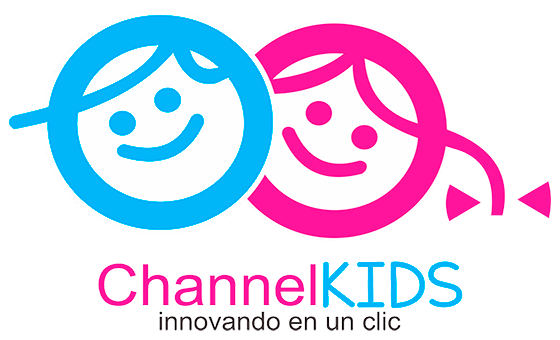 MATERIAEspañolGRADO6°SEMANASemana 1ACTIVIDADESACTIVIDADESACTIVIDADESACTIVIDADESACTIVIDADESACTIVIDADESHerramientas para escribir. Pág. 25Hacer el análisis de la relación de las oraciones: por yuxtaposición, por coordinación y por subordinación. Escribir ejemplos de cada una de ellas en el pizarrón de manera grupal. Aclarar las dudas de los alumnos.Hacer varios ejercicios en la libreta y/o buscar información en otras fuentes respecto al tema.La descripción. Página 26.Preguntar a los alumnos ¿Qué es la descripción y cómo se usa? Anotar las respuestas en el pizarrón como lluvia de ideas grupal. Revisar la página 26 y completar la descripción que Angélica dejó incompleta al escribir su autobiografía. Comentar.Elaborar ficha del saber. Tema: adjetivos o frases adjetivas. Página 26.Comienzo a escribir la biografía. Página 27.Iniciar el esquema de planificación de la biografía. Revisar qué SEMANA verbal se utiliza y en qué persona se habla.Revisar el uso de adjetivos y adverbios. Elaborar el borrador de la biografía de acuerdo a la entrevista que se hizo al compañero anteriormente.Corregir dicho borrador junto con el compañero al que se le hizo la biografía.Revisar el uso de pronombres y su relación con los verbos. Herramientas para escribir. Pág. 25Hacer el análisis de la relación de las oraciones: por yuxtaposición, por coordinación y por subordinación. Escribir ejemplos de cada una de ellas en el pizarrón de manera grupal. Aclarar las dudas de los alumnos.Hacer varios ejercicios en la libreta y/o buscar información en otras fuentes respecto al tema.La descripción. Página 26.Preguntar a los alumnos ¿Qué es la descripción y cómo se usa? Anotar las respuestas en el pizarrón como lluvia de ideas grupal. Revisar la página 26 y completar la descripción que Angélica dejó incompleta al escribir su autobiografía. Comentar.Elaborar ficha del saber. Tema: adjetivos o frases adjetivas. Página 26.Comienzo a escribir la biografía. Página 27.Iniciar el esquema de planificación de la biografía. Revisar qué SEMANA verbal se utiliza y en qué persona se habla.Revisar el uso de adjetivos y adverbios. Elaborar el borrador de la biografía de acuerdo a la entrevista que se hizo al compañero anteriormente.Corregir dicho borrador junto con el compañero al que se le hizo la biografía.Revisar el uso de pronombres y su relación con los verbos. Herramientas para escribir. Pág. 25Hacer el análisis de la relación de las oraciones: por yuxtaposición, por coordinación y por subordinación. Escribir ejemplos de cada una de ellas en el pizarrón de manera grupal. Aclarar las dudas de los alumnos.Hacer varios ejercicios en la libreta y/o buscar información en otras fuentes respecto al tema.La descripción. Página 26.Preguntar a los alumnos ¿Qué es la descripción y cómo se usa? Anotar las respuestas en el pizarrón como lluvia de ideas grupal. Revisar la página 26 y completar la descripción que Angélica dejó incompleta al escribir su autobiografía. Comentar.Elaborar ficha del saber. Tema: adjetivos o frases adjetivas. Página 26.Comienzo a escribir la biografía. Página 27.Iniciar el esquema de planificación de la biografía. Revisar qué SEMANA verbal se utiliza y en qué persona se habla.Revisar el uso de adjetivos y adverbios. Elaborar el borrador de la biografía de acuerdo a la entrevista que se hizo al compañero anteriormente.Corregir dicho borrador junto con el compañero al que se le hizo la biografía.Revisar el uso de pronombres y su relación con los verbos. Herramientas para escribir. Pág. 25Hacer el análisis de la relación de las oraciones: por yuxtaposición, por coordinación y por subordinación. Escribir ejemplos de cada una de ellas en el pizarrón de manera grupal. Aclarar las dudas de los alumnos.Hacer varios ejercicios en la libreta y/o buscar información en otras fuentes respecto al tema.La descripción. Página 26.Preguntar a los alumnos ¿Qué es la descripción y cómo se usa? Anotar las respuestas en el pizarrón como lluvia de ideas grupal. Revisar la página 26 y completar la descripción que Angélica dejó incompleta al escribir su autobiografía. Comentar.Elaborar ficha del saber. Tema: adjetivos o frases adjetivas. Página 26.Comienzo a escribir la biografía. Página 27.Iniciar el esquema de planificación de la biografía. Revisar qué SEMANA verbal se utiliza y en qué persona se habla.Revisar el uso de adjetivos y adverbios. Elaborar el borrador de la biografía de acuerdo a la entrevista que se hizo al compañero anteriormente.Corregir dicho borrador junto con el compañero al que se le hizo la biografía.Revisar el uso de pronombres y su relación con los verbos. Herramientas para escribir. Pág. 25Hacer el análisis de la relación de las oraciones: por yuxtaposición, por coordinación y por subordinación. Escribir ejemplos de cada una de ellas en el pizarrón de manera grupal. Aclarar las dudas de los alumnos.Hacer varios ejercicios en la libreta y/o buscar información en otras fuentes respecto al tema.La descripción. Página 26.Preguntar a los alumnos ¿Qué es la descripción y cómo se usa? Anotar las respuestas en el pizarrón como lluvia de ideas grupal. Revisar la página 26 y completar la descripción que Angélica dejó incompleta al escribir su autobiografía. Comentar.Elaborar ficha del saber. Tema: adjetivos o frases adjetivas. Página 26.Comienzo a escribir la biografía. Página 27.Iniciar el esquema de planificación de la biografía. Revisar qué SEMANA verbal se utiliza y en qué persona se habla.Revisar el uso de adjetivos y adverbios. Elaborar el borrador de la biografía de acuerdo a la entrevista que se hizo al compañero anteriormente.Corregir dicho borrador junto con el compañero al que se le hizo la biografía.Revisar el uso de pronombres y su relación con los verbos. Herramientas para escribir. Pág. 25Hacer el análisis de la relación de las oraciones: por yuxtaposición, por coordinación y por subordinación. Escribir ejemplos de cada una de ellas en el pizarrón de manera grupal. Aclarar las dudas de los alumnos.Hacer varios ejercicios en la libreta y/o buscar información en otras fuentes respecto al tema.La descripción. Página 26.Preguntar a los alumnos ¿Qué es la descripción y cómo se usa? Anotar las respuestas en el pizarrón como lluvia de ideas grupal. Revisar la página 26 y completar la descripción que Angélica dejó incompleta al escribir su autobiografía. Comentar.Elaborar ficha del saber. Tema: adjetivos o frases adjetivas. Página 26.Comienzo a escribir la biografía. Página 27.Iniciar el esquema de planificación de la biografía. Revisar qué SEMANA verbal se utiliza y en qué persona se habla.Revisar el uso de adjetivos y adverbios. Elaborar el borrador de la biografía de acuerdo a la entrevista que se hizo al compañero anteriormente.Corregir dicho borrador junto con el compañero al que se le hizo la biografía.Revisar el uso de pronombres y su relación con los verbos. MATERIAEspañolGRADO6°SEMANASemana 2ACTIVIDADESACTIVIDADESACTIVIDADESACTIVIDADESACTIVIDADESACTIVIDADESLa autobiografía. Páginas 28.Continuar con la autobiografía, analizar el ejemplo que se muestra en la página 28.Analizar el texto y revisar ¿cuántos párrafos tiene?, ¿cuántas oraciones hay en cada párrafo?, ¿cómo se relacionan las oraciones?, ¿con qué persona gramatical se narra?.Palabras que unen oraciones. Página 28.Señalar con rojo los nexos en el texto al final de la página.Aplicar más ejercicios poniendo un texto similar en el pizarrón donde los alumnos pasarán a localizar los nexos.Enseguida escribir unos nexos en el pizarrón y elegir algunos alumnos para que digan frases donde se incluya dichos nexos, para ver su función.Ahora es SEMANA de contar mi vida. Página 29.Para mejorar la autobiografía hay que platicar en casa con las personas con las que se ha convivido desde pequeño (papá, mamá, hermanos, tíos, abuelos). Organizar los datos de forma cronológica guiándose por ejemplo de la página 29. Hacer un borrador.Revisión de textos. Página 30.Revisar tanto la biografía como la autobiografía para verificar que se esté llevando a cabo de la mejor manera.Jugar con los textos elaborados. Leer las biografías sin decir el nombre y el resto de los compañeros adivinará de quien se trata.Descubre el personaje y Producto Final. Página 30.Jugar con los textos elaborados siguiendo las instrucciones del libro de texto.Corregir los textos, de ser necesario con las observaciones hechas por sus compañeros.La autobiografía. Páginas 28.Continuar con la autobiografía, analizar el ejemplo que se muestra en la página 28.Analizar el texto y revisar ¿cuántos párrafos tiene?, ¿cuántas oraciones hay en cada párrafo?, ¿cómo se relacionan las oraciones?, ¿con qué persona gramatical se narra?.Palabras que unen oraciones. Página 28.Señalar con rojo los nexos en el texto al final de la página.Aplicar más ejercicios poniendo un texto similar en el pizarrón donde los alumnos pasarán a localizar los nexos.Enseguida escribir unos nexos en el pizarrón y elegir algunos alumnos para que digan frases donde se incluya dichos nexos, para ver su función.Ahora es SEMANA de contar mi vida. Página 29.Para mejorar la autobiografía hay que platicar en casa con las personas con las que se ha convivido desde pequeño (papá, mamá, hermanos, tíos, abuelos). Organizar los datos de forma cronológica guiándose por ejemplo de la página 29. Hacer un borrador.Revisión de textos. Página 30.Revisar tanto la biografía como la autobiografía para verificar que se esté llevando a cabo de la mejor manera.Jugar con los textos elaborados. Leer las biografías sin decir el nombre y el resto de los compañeros adivinará de quien se trata.Descubre el personaje y Producto Final. Página 30.Jugar con los textos elaborados siguiendo las instrucciones del libro de texto.Corregir los textos, de ser necesario con las observaciones hechas por sus compañeros.La autobiografía. Páginas 28.Continuar con la autobiografía, analizar el ejemplo que se muestra en la página 28.Analizar el texto y revisar ¿cuántos párrafos tiene?, ¿cuántas oraciones hay en cada párrafo?, ¿cómo se relacionan las oraciones?, ¿con qué persona gramatical se narra?.Palabras que unen oraciones. Página 28.Señalar con rojo los nexos en el texto al final de la página.Aplicar más ejercicios poniendo un texto similar en el pizarrón donde los alumnos pasarán a localizar los nexos.Enseguida escribir unos nexos en el pizarrón y elegir algunos alumnos para que digan frases donde se incluya dichos nexos, para ver su función.Ahora es SEMANA de contar mi vida. Página 29.Para mejorar la autobiografía hay que platicar en casa con las personas con las que se ha convivido desde pequeño (papá, mamá, hermanos, tíos, abuelos). Organizar los datos de forma cronológica guiándose por ejemplo de la página 29. Hacer un borrador.Revisión de textos. Página 30.Revisar tanto la biografía como la autobiografía para verificar que se esté llevando a cabo de la mejor manera.Jugar con los textos elaborados. Leer las biografías sin decir el nombre y el resto de los compañeros adivinará de quien se trata.Descubre el personaje y Producto Final. Página 30.Jugar con los textos elaborados siguiendo las instrucciones del libro de texto.Corregir los textos, de ser necesario con las observaciones hechas por sus compañeros.La autobiografía. Páginas 28.Continuar con la autobiografía, analizar el ejemplo que se muestra en la página 28.Analizar el texto y revisar ¿cuántos párrafos tiene?, ¿cuántas oraciones hay en cada párrafo?, ¿cómo se relacionan las oraciones?, ¿con qué persona gramatical se narra?.Palabras que unen oraciones. Página 28.Señalar con rojo los nexos en el texto al final de la página.Aplicar más ejercicios poniendo un texto similar en el pizarrón donde los alumnos pasarán a localizar los nexos.Enseguida escribir unos nexos en el pizarrón y elegir algunos alumnos para que digan frases donde se incluya dichos nexos, para ver su función.Ahora es SEMANA de contar mi vida. Página 29.Para mejorar la autobiografía hay que platicar en casa con las personas con las que se ha convivido desde pequeño (papá, mamá, hermanos, tíos, abuelos). Organizar los datos de forma cronológica guiándose por ejemplo de la página 29. Hacer un borrador.Revisión de textos. Página 30.Revisar tanto la biografía como la autobiografía para verificar que se esté llevando a cabo de la mejor manera.Jugar con los textos elaborados. Leer las biografías sin decir el nombre y el resto de los compañeros adivinará de quien se trata.Descubre el personaje y Producto Final. Página 30.Jugar con los textos elaborados siguiendo las instrucciones del libro de texto.Corregir los textos, de ser necesario con las observaciones hechas por sus compañeros.La autobiografía. Páginas 28.Continuar con la autobiografía, analizar el ejemplo que se muestra en la página 28.Analizar el texto y revisar ¿cuántos párrafos tiene?, ¿cuántas oraciones hay en cada párrafo?, ¿cómo se relacionan las oraciones?, ¿con qué persona gramatical se narra?.Palabras que unen oraciones. Página 28.Señalar con rojo los nexos en el texto al final de la página.Aplicar más ejercicios poniendo un texto similar en el pizarrón donde los alumnos pasarán a localizar los nexos.Enseguida escribir unos nexos en el pizarrón y elegir algunos alumnos para que digan frases donde se incluya dichos nexos, para ver su función.Ahora es SEMANA de contar mi vida. Página 29.Para mejorar la autobiografía hay que platicar en casa con las personas con las que se ha convivido desde pequeño (papá, mamá, hermanos, tíos, abuelos). Organizar los datos de forma cronológica guiándose por ejemplo de la página 29. Hacer un borrador.Revisión de textos. Página 30.Revisar tanto la biografía como la autobiografía para verificar que se esté llevando a cabo de la mejor manera.Jugar con los textos elaborados. Leer las biografías sin decir el nombre y el resto de los compañeros adivinará de quien se trata.Descubre el personaje y Producto Final. Página 30.Jugar con los textos elaborados siguiendo las instrucciones del libro de texto.Corregir los textos, de ser necesario con las observaciones hechas por sus compañeros.La autobiografía. Páginas 28.Continuar con la autobiografía, analizar el ejemplo que se muestra en la página 28.Analizar el texto y revisar ¿cuántos párrafos tiene?, ¿cuántas oraciones hay en cada párrafo?, ¿cómo se relacionan las oraciones?, ¿con qué persona gramatical se narra?.Palabras que unen oraciones. Página 28.Señalar con rojo los nexos en el texto al final de la página.Aplicar más ejercicios poniendo un texto similar en el pizarrón donde los alumnos pasarán a localizar los nexos.Enseguida escribir unos nexos en el pizarrón y elegir algunos alumnos para que digan frases donde se incluya dichos nexos, para ver su función.Ahora es SEMANA de contar mi vida. Página 29.Para mejorar la autobiografía hay que platicar en casa con las personas con las que se ha convivido desde pequeño (papá, mamá, hermanos, tíos, abuelos). Organizar los datos de forma cronológica guiándose por ejemplo de la página 29. Hacer un borrador.Revisión de textos. Página 30.Revisar tanto la biografía como la autobiografía para verificar que se esté llevando a cabo de la mejor manera.Jugar con los textos elaborados. Leer las biografías sin decir el nombre y el resto de los compañeros adivinará de quien se trata.Descubre el personaje y Producto Final. Página 30.Jugar con los textos elaborados siguiendo las instrucciones del libro de texto.Corregir los textos, de ser necesario con las observaciones hechas por sus compañeros.MATERIAEspañolGRADO6°SEMANASemana 3ACTIVIDADESACTIVIDADESACTIVIDADESACTIVIDADESACTIVIDADESACTIVIDADESLo que conocen los alumnos. Página 33 a la 35Comentar con los compañeros, ¿qué función tiene la radio?, ¿con qué frecuencia la escuchan?,  etc.Dejar de tarea a los alumnos escuchar un programas de radio o llevar un radio al aula para escucharla juntos y analizar. Tomar SEMANA al programa, la música, los comerciales y otros elementos que identifiquen como importantes. Organizar los datos en el cuaderno basándose en el esquema de la página 34. Nombre del programa, tipo de programa, tipo de lenguaje, SEMANA que usó el locutor para comentarios y presentaciones, SEMANA de transmisión musical, SEMANA de comerciales, SEMANA dedicado al tema musical para entrada y salida del programa, etc.Analizar algunos términos utilizados en un guión de radio, mostrados en la página 34.Revisar un ejemplo de guión radiofónico en la página 35 y comentar. Escuchar nuevamente un programa de radio y verificar qué partes tiene, similares a los que muestra el libro de texto.Escribir en el cuaderno qué es guión de radio y sus características.Lo que conocen los alumnos. Página 33 a la 35Comentar con los compañeros, ¿qué función tiene la radio?, ¿con qué frecuencia la escuchan?,  etc.Dejar de tarea a los alumnos escuchar un programas de radio o llevar un radio al aula para escucharla juntos y analizar. Tomar SEMANA al programa, la música, los comerciales y otros elementos que identifiquen como importantes. Organizar los datos en el cuaderno basándose en el esquema de la página 34. Nombre del programa, tipo de programa, tipo de lenguaje, SEMANA que usó el locutor para comentarios y presentaciones, SEMANA de transmisión musical, SEMANA de comerciales, SEMANA dedicado al tema musical para entrada y salida del programa, etc.Analizar algunos términos utilizados en un guión de radio, mostrados en la página 34.Revisar un ejemplo de guión radiofónico en la página 35 y comentar. Escuchar nuevamente un programa de radio y verificar qué partes tiene, similares a los que muestra el libro de texto.Escribir en el cuaderno qué es guión de radio y sus características.Lo que conocen los alumnos. Página 33 a la 35Comentar con los compañeros, ¿qué función tiene la radio?, ¿con qué frecuencia la escuchan?,  etc.Dejar de tarea a los alumnos escuchar un programas de radio o llevar un radio al aula para escucharla juntos y analizar. Tomar SEMANA al programa, la música, los comerciales y otros elementos que identifiquen como importantes. Organizar los datos en el cuaderno basándose en el esquema de la página 34. Nombre del programa, tipo de programa, tipo de lenguaje, SEMANA que usó el locutor para comentarios y presentaciones, SEMANA de transmisión musical, SEMANA de comerciales, SEMANA dedicado al tema musical para entrada y salida del programa, etc.Analizar algunos términos utilizados en un guión de radio, mostrados en la página 34.Revisar un ejemplo de guión radiofónico en la página 35 y comentar. Escuchar nuevamente un programa de radio y verificar qué partes tiene, similares a los que muestra el libro de texto.Escribir en el cuaderno qué es guión de radio y sus características.Lo que conocen los alumnos. Página 33 a la 35Comentar con los compañeros, ¿qué función tiene la radio?, ¿con qué frecuencia la escuchan?,  etc.Dejar de tarea a los alumnos escuchar un programas de radio o llevar un radio al aula para escucharla juntos y analizar. Tomar SEMANA al programa, la música, los comerciales y otros elementos que identifiquen como importantes. Organizar los datos en el cuaderno basándose en el esquema de la página 34. Nombre del programa, tipo de programa, tipo de lenguaje, SEMANA que usó el locutor para comentarios y presentaciones, SEMANA de transmisión musical, SEMANA de comerciales, SEMANA dedicado al tema musical para entrada y salida del programa, etc.Analizar algunos términos utilizados en un guión de radio, mostrados en la página 34.Revisar un ejemplo de guión radiofónico en la página 35 y comentar. Escuchar nuevamente un programa de radio y verificar qué partes tiene, similares a los que muestra el libro de texto.Escribir en el cuaderno qué es guión de radio y sus características.Lo que conocen los alumnos. Página 33 a la 35Comentar con los compañeros, ¿qué función tiene la radio?, ¿con qué frecuencia la escuchan?,  etc.Dejar de tarea a los alumnos escuchar un programas de radio o llevar un radio al aula para escucharla juntos y analizar. Tomar SEMANA al programa, la música, los comerciales y otros elementos que identifiquen como importantes. Organizar los datos en el cuaderno basándose en el esquema de la página 34. Nombre del programa, tipo de programa, tipo de lenguaje, SEMANA que usó el locutor para comentarios y presentaciones, SEMANA de transmisión musical, SEMANA de comerciales, SEMANA dedicado al tema musical para entrada y salida del programa, etc.Analizar algunos términos utilizados en un guión de radio, mostrados en la página 34.Revisar un ejemplo de guión radiofónico en la página 35 y comentar. Escuchar nuevamente un programa de radio y verificar qué partes tiene, similares a los que muestra el libro de texto.Escribir en el cuaderno qué es guión de radio y sus características.Lo que conocen los alumnos. Página 33 a la 35Comentar con los compañeros, ¿qué función tiene la radio?, ¿con qué frecuencia la escuchan?,  etc.Dejar de tarea a los alumnos escuchar un programas de radio o llevar un radio al aula para escucharla juntos y analizar. Tomar SEMANA al programa, la música, los comerciales y otros elementos que identifiquen como importantes. Organizar los datos en el cuaderno basándose en el esquema de la página 34. Nombre del programa, tipo de programa, tipo de lenguaje, SEMANA que usó el locutor para comentarios y presentaciones, SEMANA de transmisión musical, SEMANA de comerciales, SEMANA dedicado al tema musical para entrada y salida del programa, etc.Analizar algunos términos utilizados en un guión de radio, mostrados en la página 34.Revisar un ejemplo de guión radiofónico en la página 35 y comentar. Escuchar nuevamente un programa de radio y verificar qué partes tiene, similares a los que muestra el libro de texto.Escribir en el cuaderno qué es guión de radio y sus características.MATERIAEspañolGRADO6°SEMANASemana 4ACTIVIDADESACTIVIDADESACTIVIDADESACTIVIDADESACTIVIDADESACTIVIDADESPlanifiquemos nuestro guión de radio. Páginas 36 a la 38.Elaborar el borrador del guión de radio estableciendo sus características: Nombre del programa, modalidad del programa (grabado o en vivo), tipo de música, etc.Observar el siguiente enlace de un guion de radio: https://www.youtube.com/watch?v=TGLYdNUIsDo Localizar toda la información necesaria para el segmento del programa que le corresponde a cada equipo. Buscar en diferentes fuentes para obtener una información relevante.Utilizar el formato de la página 37 para hacer el borrador de su guión de radio.Revisar el borrador en equipo. Hacer intercambio de trabajos para que cada equipo de su visto bueno.Producto final. Página 38.Realizar el producto final del programa de radio. Escuchar todos los programas de radio hechos por los demás equipos.Presentarlo grabado o en vivo a toda la comunidad escolar.Planifiquemos nuestro guión de radio. Páginas 36 a la 38.Elaborar el borrador del guión de radio estableciendo sus características: Nombre del programa, modalidad del programa (grabado o en vivo), tipo de música, etc.Observar el siguiente enlace de un guion de radio: https://www.youtube.com/watch?v=TGLYdNUIsDo Localizar toda la información necesaria para el segmento del programa que le corresponde a cada equipo. Buscar en diferentes fuentes para obtener una información relevante.Utilizar el formato de la página 37 para hacer el borrador de su guión de radio.Revisar el borrador en equipo. Hacer intercambio de trabajos para que cada equipo de su visto bueno.Producto final. Página 38.Realizar el producto final del programa de radio. Escuchar todos los programas de radio hechos por los demás equipos.Presentarlo grabado o en vivo a toda la comunidad escolar.Planifiquemos nuestro guión de radio. Páginas 36 a la 38.Elaborar el borrador del guión de radio estableciendo sus características: Nombre del programa, modalidad del programa (grabado o en vivo), tipo de música, etc.Observar el siguiente enlace de un guion de radio: https://www.youtube.com/watch?v=TGLYdNUIsDo Localizar toda la información necesaria para el segmento del programa que le corresponde a cada equipo. Buscar en diferentes fuentes para obtener una información relevante.Utilizar el formato de la página 37 para hacer el borrador de su guión de radio.Revisar el borrador en equipo. Hacer intercambio de trabajos para que cada equipo de su visto bueno.Producto final. Página 38.Realizar el producto final del programa de radio. Escuchar todos los programas de radio hechos por los demás equipos.Presentarlo grabado o en vivo a toda la comunidad escolar.Planifiquemos nuestro guión de radio. Páginas 36 a la 38.Elaborar el borrador del guión de radio estableciendo sus características: Nombre del programa, modalidad del programa (grabado o en vivo), tipo de música, etc.Observar el siguiente enlace de un guion de radio: https://www.youtube.com/watch?v=TGLYdNUIsDo Localizar toda la información necesaria para el segmento del programa que le corresponde a cada equipo. Buscar en diferentes fuentes para obtener una información relevante.Utilizar el formato de la página 37 para hacer el borrador de su guión de radio.Revisar el borrador en equipo. Hacer intercambio de trabajos para que cada equipo de su visto bueno.Producto final. Página 38.Realizar el producto final del programa de radio. Escuchar todos los programas de radio hechos por los demás equipos.Presentarlo grabado o en vivo a toda la comunidad escolar.Planifiquemos nuestro guión de radio. Páginas 36 a la 38.Elaborar el borrador del guión de radio estableciendo sus características: Nombre del programa, modalidad del programa (grabado o en vivo), tipo de música, etc.Observar el siguiente enlace de un guion de radio: https://www.youtube.com/watch?v=TGLYdNUIsDo Localizar toda la información necesaria para el segmento del programa que le corresponde a cada equipo. Buscar en diferentes fuentes para obtener una información relevante.Utilizar el formato de la página 37 para hacer el borrador de su guión de radio.Revisar el borrador en equipo. Hacer intercambio de trabajos para que cada equipo de su visto bueno.Producto final. Página 38.Realizar el producto final del programa de radio. Escuchar todos los programas de radio hechos por los demás equipos.Presentarlo grabado o en vivo a toda la comunidad escolar.Planifiquemos nuestro guión de radio. Páginas 36 a la 38.Elaborar el borrador del guión de radio estableciendo sus características: Nombre del programa, modalidad del programa (grabado o en vivo), tipo de música, etc.Observar el siguiente enlace de un guion de radio: https://www.youtube.com/watch?v=TGLYdNUIsDo Localizar toda la información necesaria para el segmento del programa que le corresponde a cada equipo. Buscar en diferentes fuentes para obtener una información relevante.Utilizar el formato de la página 37 para hacer el borrador de su guión de radio.Revisar el borrador en equipo. Hacer intercambio de trabajos para que cada equipo de su visto bueno.Producto final. Página 38.Realizar el producto final del programa de radio. Escuchar todos los programas de radio hechos por los demás equipos.Presentarlo grabado o en vivo a toda la comunidad escolar.MATERIAEspañolGRADO6°SEMANASemana 5ACTIVIDADESACTIVIDADESACTIVIDADESACTIVIDADESACTIVIDADESACTIVIDADES Lo que conocen los alumnos. Pág. 43-46Realizar una lluvia de ideas: ¿qué es un reportaje?, ¿cuáles han leído?, ¿dónde se obtienen los datos?, etc. Pueden escribir las preguntas en la libreta y contestarlas en lo individual, para socializarlas enseguida permitiendo la participación en orden de los alumnos.Leer el reportaje de la pág. 44 y 45 acerca de Tepotzotlán un pueblo con encanto. Comentar sobre sus lugares importantes, su artesanía, gastronomía y destacar demás características. Identificar en él los subtítulos  y temas principales.Encargar a los alumnos traer 4 reportajes parecidos al del libro de texto, pero de su entidad.Con los reportajes investigados, llenar el cuadro de la pág. 46 escribiendo sí o no, respecto a los datos que proporciona el reportaje: imágenes, gráficas, mapas, temas, subtemas, etc. Puede ser en binas o individual.Un reportaje de mi localidad. Pág. 47-50Reunidos en equipo discutir las preguntas de la pág. 47, sobre la importancia de un reportaje, donde analizarán su ubicación, habitantes, características, actividades económicas, paisajes, etc. Llevar al salón libros, revistas, folletos turísticos o entrevistas  de la localidad donde viven, para dar inicio a la elaboración del reportaje.Formular preguntas por equipo, para obtener información relevante de la localidad.Considerar las preguntas al final de la pág. 47. como base de inicio del reportaje. Copiarlas al cuaderno y contestarlas en equipo de acuerdo a su localidad. Investigar los datos que no se tengan a la mano: ¿dónde se ubica?, ¿cuántos habitantes hay?, ¿cuáles son sus características?, ¿cuál es la principal actividad económica?, etc.Analizar de manera grupal el esquema de la pág. 48 y 49 sobre los elementos del reportaje y cómo puede estar organizado.Encargar a los alumnos fichas de trabajo para elaborar notas de investigación. La cantidad de notas es de acuerdo a la gama de información que hayan localizado. Recordar que pueden hacer síntesis en las notas y/o paráfrasis. Lo que conocen los alumnos. Pág. 43-46Realizar una lluvia de ideas: ¿qué es un reportaje?, ¿cuáles han leído?, ¿dónde se obtienen los datos?, etc. Pueden escribir las preguntas en la libreta y contestarlas en lo individual, para socializarlas enseguida permitiendo la participación en orden de los alumnos.Leer el reportaje de la pág. 44 y 45 acerca de Tepotzotlán un pueblo con encanto. Comentar sobre sus lugares importantes, su artesanía, gastronomía y destacar demás características. Identificar en él los subtítulos  y temas principales.Encargar a los alumnos traer 4 reportajes parecidos al del libro de texto, pero de su entidad.Con los reportajes investigados, llenar el cuadro de la pág. 46 escribiendo sí o no, respecto a los datos que proporciona el reportaje: imágenes, gráficas, mapas, temas, subtemas, etc. Puede ser en binas o individual.Un reportaje de mi localidad. Pág. 47-50Reunidos en equipo discutir las preguntas de la pág. 47, sobre la importancia de un reportaje, donde analizarán su ubicación, habitantes, características, actividades económicas, paisajes, etc. Llevar al salón libros, revistas, folletos turísticos o entrevistas  de la localidad donde viven, para dar inicio a la elaboración del reportaje.Formular preguntas por equipo, para obtener información relevante de la localidad.Considerar las preguntas al final de la pág. 47. como base de inicio del reportaje. Copiarlas al cuaderno y contestarlas en equipo de acuerdo a su localidad. Investigar los datos que no se tengan a la mano: ¿dónde se ubica?, ¿cuántos habitantes hay?, ¿cuáles son sus características?, ¿cuál es la principal actividad económica?, etc.Analizar de manera grupal el esquema de la pág. 48 y 49 sobre los elementos del reportaje y cómo puede estar organizado.Encargar a los alumnos fichas de trabajo para elaborar notas de investigación. La cantidad de notas es de acuerdo a la gama de información que hayan localizado. Recordar que pueden hacer síntesis en las notas y/o paráfrasis. Lo que conocen los alumnos. Pág. 43-46Realizar una lluvia de ideas: ¿qué es un reportaje?, ¿cuáles han leído?, ¿dónde se obtienen los datos?, etc. Pueden escribir las preguntas en la libreta y contestarlas en lo individual, para socializarlas enseguida permitiendo la participación en orden de los alumnos.Leer el reportaje de la pág. 44 y 45 acerca de Tepotzotlán un pueblo con encanto. Comentar sobre sus lugares importantes, su artesanía, gastronomía y destacar demás características. Identificar en él los subtítulos  y temas principales.Encargar a los alumnos traer 4 reportajes parecidos al del libro de texto, pero de su entidad.Con los reportajes investigados, llenar el cuadro de la pág. 46 escribiendo sí o no, respecto a los datos que proporciona el reportaje: imágenes, gráficas, mapas, temas, subtemas, etc. Puede ser en binas o individual.Un reportaje de mi localidad. Pág. 47-50Reunidos en equipo discutir las preguntas de la pág. 47, sobre la importancia de un reportaje, donde analizarán su ubicación, habitantes, características, actividades económicas, paisajes, etc. Llevar al salón libros, revistas, folletos turísticos o entrevistas  de la localidad donde viven, para dar inicio a la elaboración del reportaje.Formular preguntas por equipo, para obtener información relevante de la localidad.Considerar las preguntas al final de la pág. 47. como base de inicio del reportaje. Copiarlas al cuaderno y contestarlas en equipo de acuerdo a su localidad. Investigar los datos que no se tengan a la mano: ¿dónde se ubica?, ¿cuántos habitantes hay?, ¿cuáles son sus características?, ¿cuál es la principal actividad económica?, etc.Analizar de manera grupal el esquema de la pág. 48 y 49 sobre los elementos del reportaje y cómo puede estar organizado.Encargar a los alumnos fichas de trabajo para elaborar notas de investigación. La cantidad de notas es de acuerdo a la gama de información que hayan localizado. Recordar que pueden hacer síntesis en las notas y/o paráfrasis. Lo que conocen los alumnos. Pág. 43-46Realizar una lluvia de ideas: ¿qué es un reportaje?, ¿cuáles han leído?, ¿dónde se obtienen los datos?, etc. Pueden escribir las preguntas en la libreta y contestarlas en lo individual, para socializarlas enseguida permitiendo la participación en orden de los alumnos.Leer el reportaje de la pág. 44 y 45 acerca de Tepotzotlán un pueblo con encanto. Comentar sobre sus lugares importantes, su artesanía, gastronomía y destacar demás características. Identificar en él los subtítulos  y temas principales.Encargar a los alumnos traer 4 reportajes parecidos al del libro de texto, pero de su entidad.Con los reportajes investigados, llenar el cuadro de la pág. 46 escribiendo sí o no, respecto a los datos que proporciona el reportaje: imágenes, gráficas, mapas, temas, subtemas, etc. Puede ser en binas o individual.Un reportaje de mi localidad. Pág. 47-50Reunidos en equipo discutir las preguntas de la pág. 47, sobre la importancia de un reportaje, donde analizarán su ubicación, habitantes, características, actividades económicas, paisajes, etc. Llevar al salón libros, revistas, folletos turísticos o entrevistas  de la localidad donde viven, para dar inicio a la elaboración del reportaje.Formular preguntas por equipo, para obtener información relevante de la localidad.Considerar las preguntas al final de la pág. 47. como base de inicio del reportaje. Copiarlas al cuaderno y contestarlas en equipo de acuerdo a su localidad. Investigar los datos que no se tengan a la mano: ¿dónde se ubica?, ¿cuántos habitantes hay?, ¿cuáles son sus características?, ¿cuál es la principal actividad económica?, etc.Analizar de manera grupal el esquema de la pág. 48 y 49 sobre los elementos del reportaje y cómo puede estar organizado.Encargar a los alumnos fichas de trabajo para elaborar notas de investigación. La cantidad de notas es de acuerdo a la gama de información que hayan localizado. Recordar que pueden hacer síntesis en las notas y/o paráfrasis. Lo que conocen los alumnos. Pág. 43-46Realizar una lluvia de ideas: ¿qué es un reportaje?, ¿cuáles han leído?, ¿dónde se obtienen los datos?, etc. Pueden escribir las preguntas en la libreta y contestarlas en lo individual, para socializarlas enseguida permitiendo la participación en orden de los alumnos.Leer el reportaje de la pág. 44 y 45 acerca de Tepotzotlán un pueblo con encanto. Comentar sobre sus lugares importantes, su artesanía, gastronomía y destacar demás características. Identificar en él los subtítulos  y temas principales.Encargar a los alumnos traer 4 reportajes parecidos al del libro de texto, pero de su entidad.Con los reportajes investigados, llenar el cuadro de la pág. 46 escribiendo sí o no, respecto a los datos que proporciona el reportaje: imágenes, gráficas, mapas, temas, subtemas, etc. Puede ser en binas o individual.Un reportaje de mi localidad. Pág. 47-50Reunidos en equipo discutir las preguntas de la pág. 47, sobre la importancia de un reportaje, donde analizarán su ubicación, habitantes, características, actividades económicas, paisajes, etc. Llevar al salón libros, revistas, folletos turísticos o entrevistas  de la localidad donde viven, para dar inicio a la elaboración del reportaje.Formular preguntas por equipo, para obtener información relevante de la localidad.Considerar las preguntas al final de la pág. 47. como base de inicio del reportaje. Copiarlas al cuaderno y contestarlas en equipo de acuerdo a su localidad. Investigar los datos que no se tengan a la mano: ¿dónde se ubica?, ¿cuántos habitantes hay?, ¿cuáles son sus características?, ¿cuál es la principal actividad económica?, etc.Analizar de manera grupal el esquema de la pág. 48 y 49 sobre los elementos del reportaje y cómo puede estar organizado.Encargar a los alumnos fichas de trabajo para elaborar notas de investigación. La cantidad de notas es de acuerdo a la gama de información que hayan localizado. Recordar que pueden hacer síntesis en las notas y/o paráfrasis. Lo que conocen los alumnos. Pág. 43-46Realizar una lluvia de ideas: ¿qué es un reportaje?, ¿cuáles han leído?, ¿dónde se obtienen los datos?, etc. Pueden escribir las preguntas en la libreta y contestarlas en lo individual, para socializarlas enseguida permitiendo la participación en orden de los alumnos.Leer el reportaje de la pág. 44 y 45 acerca de Tepotzotlán un pueblo con encanto. Comentar sobre sus lugares importantes, su artesanía, gastronomía y destacar demás características. Identificar en él los subtítulos  y temas principales.Encargar a los alumnos traer 4 reportajes parecidos al del libro de texto, pero de su entidad.Con los reportajes investigados, llenar el cuadro de la pág. 46 escribiendo sí o no, respecto a los datos que proporciona el reportaje: imágenes, gráficas, mapas, temas, subtemas, etc. Puede ser en binas o individual.Un reportaje de mi localidad. Pág. 47-50Reunidos en equipo discutir las preguntas de la pág. 47, sobre la importancia de un reportaje, donde analizarán su ubicación, habitantes, características, actividades económicas, paisajes, etc. Llevar al salón libros, revistas, folletos turísticos o entrevistas  de la localidad donde viven, para dar inicio a la elaboración del reportaje.Formular preguntas por equipo, para obtener información relevante de la localidad.Considerar las preguntas al final de la pág. 47. como base de inicio del reportaje. Copiarlas al cuaderno y contestarlas en equipo de acuerdo a su localidad. Investigar los datos que no se tengan a la mano: ¿dónde se ubica?, ¿cuántos habitantes hay?, ¿cuáles son sus características?, ¿cuál es la principal actividad económica?, etc.Analizar de manera grupal el esquema de la pág. 48 y 49 sobre los elementos del reportaje y cómo puede estar organizado.Encargar a los alumnos fichas de trabajo para elaborar notas de investigación. La cantidad de notas es de acuerdo a la gama de información que hayan localizado. Recordar que pueden hacer síntesis en las notas y/o paráfrasis.MATERIAMATEMATICASGRADO6°SEMANASemana 1ACTIVIDADESACTIVIDADESACTIVIDADESACTIVIDADESACTIVIDADESACTIVIDADESPondré  una cuadrícula en el pizarrón como la siguiente, dibujada en una lámina de  papel bond o cartulina: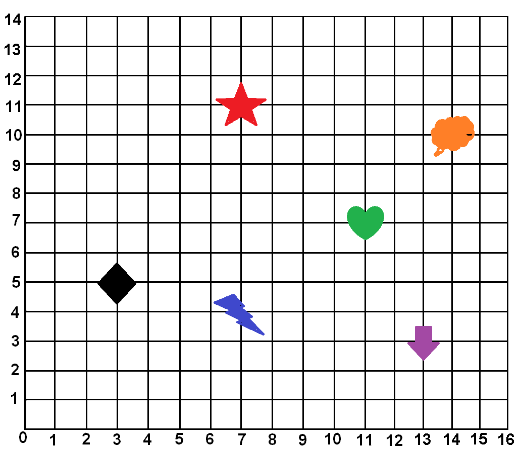 Preguntaré  a los alumnos dónde se encuentra cada figura, permitiendo que utilicen los procesos y palabras que a ellos se les facilite. Pueden utilizar las palabras: arriba, abajo, izquierda, derecha. Se puede preguntar de la siguiente manera: Si estoy en el diamante negro, ¿cómo puedo llegar a la estrella?Practicarán  con más ejercicios de este tipo, estableciendo códigos comunes. Reunir a los alumnos en parejas para que contesten el desafío #13 donde deben reflexionar sobre una manera específica para ubicar puntos en una cuadrícula. Lograrán  que el alumno determine usar parejas de número y letra para nombrar la posición de los lugares. Libro desafíos matemáticos. Pág. 26 y 27.Cuando los alumnos ya tengan comprendido el procedimiento formal para la localización de objetos en una cuadrícula, reunirlos en parejas para resolver el desafío #14 donde deben utilizar un sistema de referencia para ubicar puntos en la cuadrícula mediante un juego. Al finalizar el juego es necesario discutir sobre las estrategias utilizadas para identificar las ventajas y desventajas. Libro desafíos matemáticos. Pág. 28 a la 30.Pondré  una cuadrícula en el pizarrón como la siguiente, dibujada en una lámina de  papel bond o cartulina:Preguntaré  a los alumnos dónde se encuentra cada figura, permitiendo que utilicen los procesos y palabras que a ellos se les facilite. Pueden utilizar las palabras: arriba, abajo, izquierda, derecha. Se puede preguntar de la siguiente manera: Si estoy en el diamante negro, ¿cómo puedo llegar a la estrella?Practicarán  con más ejercicios de este tipo, estableciendo códigos comunes. Reunir a los alumnos en parejas para que contesten el desafío #13 donde deben reflexionar sobre una manera específica para ubicar puntos en una cuadrícula. Lograrán  que el alumno determine usar parejas de número y letra para nombrar la posición de los lugares. Libro desafíos matemáticos. Pág. 26 y 27.Cuando los alumnos ya tengan comprendido el procedimiento formal para la localización de objetos en una cuadrícula, reunirlos en parejas para resolver el desafío #14 donde deben utilizar un sistema de referencia para ubicar puntos en la cuadrícula mediante un juego. Al finalizar el juego es necesario discutir sobre las estrategias utilizadas para identificar las ventajas y desventajas. Libro desafíos matemáticos. Pág. 28 a la 30.Pondré  una cuadrícula en el pizarrón como la siguiente, dibujada en una lámina de  papel bond o cartulina:Preguntaré  a los alumnos dónde se encuentra cada figura, permitiendo que utilicen los procesos y palabras que a ellos se les facilite. Pueden utilizar las palabras: arriba, abajo, izquierda, derecha. Se puede preguntar de la siguiente manera: Si estoy en el diamante negro, ¿cómo puedo llegar a la estrella?Practicarán  con más ejercicios de este tipo, estableciendo códigos comunes. Reunir a los alumnos en parejas para que contesten el desafío #13 donde deben reflexionar sobre una manera específica para ubicar puntos en una cuadrícula. Lograrán  que el alumno determine usar parejas de número y letra para nombrar la posición de los lugares. Libro desafíos matemáticos. Pág. 26 y 27.Cuando los alumnos ya tengan comprendido el procedimiento formal para la localización de objetos en una cuadrícula, reunirlos en parejas para resolver el desafío #14 donde deben utilizar un sistema de referencia para ubicar puntos en la cuadrícula mediante un juego. Al finalizar el juego es necesario discutir sobre las estrategias utilizadas para identificar las ventajas y desventajas. Libro desafíos matemáticos. Pág. 28 a la 30.Pondré  una cuadrícula en el pizarrón como la siguiente, dibujada en una lámina de  papel bond o cartulina:Preguntaré  a los alumnos dónde se encuentra cada figura, permitiendo que utilicen los procesos y palabras que a ellos se les facilite. Pueden utilizar las palabras: arriba, abajo, izquierda, derecha. Se puede preguntar de la siguiente manera: Si estoy en el diamante negro, ¿cómo puedo llegar a la estrella?Practicarán  con más ejercicios de este tipo, estableciendo códigos comunes. Reunir a los alumnos en parejas para que contesten el desafío #13 donde deben reflexionar sobre una manera específica para ubicar puntos en una cuadrícula. Lograrán  que el alumno determine usar parejas de número y letra para nombrar la posición de los lugares. Libro desafíos matemáticos. Pág. 26 y 27.Cuando los alumnos ya tengan comprendido el procedimiento formal para la localización de objetos en una cuadrícula, reunirlos en parejas para resolver el desafío #14 donde deben utilizar un sistema de referencia para ubicar puntos en la cuadrícula mediante un juego. Al finalizar el juego es necesario discutir sobre las estrategias utilizadas para identificar las ventajas y desventajas. Libro desafíos matemáticos. Pág. 28 a la 30.Pondré  una cuadrícula en el pizarrón como la siguiente, dibujada en una lámina de  papel bond o cartulina:Preguntaré  a los alumnos dónde se encuentra cada figura, permitiendo que utilicen los procesos y palabras que a ellos se les facilite. Pueden utilizar las palabras: arriba, abajo, izquierda, derecha. Se puede preguntar de la siguiente manera: Si estoy en el diamante negro, ¿cómo puedo llegar a la estrella?Practicarán  con más ejercicios de este tipo, estableciendo códigos comunes. Reunir a los alumnos en parejas para que contesten el desafío #13 donde deben reflexionar sobre una manera específica para ubicar puntos en una cuadrícula. Lograrán  que el alumno determine usar parejas de número y letra para nombrar la posición de los lugares. Libro desafíos matemáticos. Pág. 26 y 27.Cuando los alumnos ya tengan comprendido el procedimiento formal para la localización de objetos en una cuadrícula, reunirlos en parejas para resolver el desafío #14 donde deben utilizar un sistema de referencia para ubicar puntos en la cuadrícula mediante un juego. Al finalizar el juego es necesario discutir sobre las estrategias utilizadas para identificar las ventajas y desventajas. Libro desafíos matemáticos. Pág. 28 a la 30.Pondré  una cuadrícula en el pizarrón como la siguiente, dibujada en una lámina de  papel bond o cartulina:Preguntaré  a los alumnos dónde se encuentra cada figura, permitiendo que utilicen los procesos y palabras que a ellos se les facilite. Pueden utilizar las palabras: arriba, abajo, izquierda, derecha. Se puede preguntar de la siguiente manera: Si estoy en el diamante negro, ¿cómo puedo llegar a la estrella?Practicarán  con más ejercicios de este tipo, estableciendo códigos comunes. Reunir a los alumnos en parejas para que contesten el desafío #13 donde deben reflexionar sobre una manera específica para ubicar puntos en una cuadrícula. Lograrán  que el alumno determine usar parejas de número y letra para nombrar la posición de los lugares. Libro desafíos matemáticos. Pág. 26 y 27.Cuando los alumnos ya tengan comprendido el procedimiento formal para la localización de objetos en una cuadrícula, reunirlos en parejas para resolver el desafío #14 donde deben utilizar un sistema de referencia para ubicar puntos en la cuadrícula mediante un juego. Al finalizar el juego es necesario discutir sobre las estrategias utilizadas para identificar las ventajas y desventajas. Libro desafíos matemáticos. Pág. 28 a la 30.MATERIAMATEMATICASGRADO6°SEMANASemana 2ACTIVIDADESACTIVIDADESACTIVIDADESACTIVIDADESACTIVIDADESACTIVIDADESIndicaré  a los alumnos que hagan un cálculo mental de las medidas del salón de clase dibujándolo en una hoja blanca o cuadriculada: cada metro será representado por un centímetro. Preguntar a los alumnos ¿cómo se le llama al dibujo cuando un área es representada con medidas menores? Llegar a la conclusión de lo que es un dibujo a escala. Solicitaré  que los alumnos se reúnan en parejas y resolver el desafío #15, donde describirán diferentes rutas en un mapa para ir de un lugar a otro e identificar la más corta. Debe desarrollar su habilidad para comunicar por escrito una ruta y decidir cuál será más rápida para llegar. Libro desafíos matemáticos. Pág. 31.Pediré  a los alumnos un mapa de la localidad para trazar rutas de un lugar a otro, usando la descripción de las mismas, eligiendo rutas cortas. Indicar que coloreen las rutas con colores distintos.Acomodar a los alumnos en equipo y resolver el desafío #16, acerca de la localización de rutas que tengan la misma distancia recorrida. Describir varias rutas. Libro desafíos matemáticos. Pág. 32 y 33.Cuando los alumnos ya dominan el concepto y práctica de rutas equivalentes, uso de derecha, izquierda, número de cuadras, es importante manejar distancias reales. Para lo anterior deben observar la escala mostrada en un mapa para calcular la distancia real. Reuniré  los alumnos en equipo y resolver el desafío #17 donde deben interpretar la escala gráfica de un mapa para calcular distancias reales. El procedimiento puede variar, pero se debe permitir el ensayo y error. Libro desafíos matemáticos. Pág. 34.Practicarán  en el aula con otros mapas, pero siempre cuidando que sea escala gráfica.Indicaré  a los alumnos que formen equipos para resolverán  el desafío #18, donde deben calcular la distancia entre un punto y otro, manejando la escala 1:1000000, en caso de que los alumnos desconozcan cómo se interpreta lo anterior, deberán poner unos ejemplos con escalas más sencillas en el pizarrón por ejemplo 1:10 ó 1:100. Libro desafíos matemáticos. Pág. 35.Indicaré  a los alumnos que hagan un cálculo mental de las medidas del salón de clase dibujándolo en una hoja blanca o cuadriculada: cada metro será representado por un centímetro. Preguntar a los alumnos ¿cómo se le llama al dibujo cuando un área es representada con medidas menores? Llegar a la conclusión de lo que es un dibujo a escala. Solicitaré  que los alumnos se reúnan en parejas y resolver el desafío #15, donde describirán diferentes rutas en un mapa para ir de un lugar a otro e identificar la más corta. Debe desarrollar su habilidad para comunicar por escrito una ruta y decidir cuál será más rápida para llegar. Libro desafíos matemáticos. Pág. 31.Pediré  a los alumnos un mapa de la localidad para trazar rutas de un lugar a otro, usando la descripción de las mismas, eligiendo rutas cortas. Indicar que coloreen las rutas con colores distintos.Acomodar a los alumnos en equipo y resolver el desafío #16, acerca de la localización de rutas que tengan la misma distancia recorrida. Describir varias rutas. Libro desafíos matemáticos. Pág. 32 y 33.Cuando los alumnos ya dominan el concepto y práctica de rutas equivalentes, uso de derecha, izquierda, número de cuadras, es importante manejar distancias reales. Para lo anterior deben observar la escala mostrada en un mapa para calcular la distancia real. Reuniré  los alumnos en equipo y resolver el desafío #17 donde deben interpretar la escala gráfica de un mapa para calcular distancias reales. El procedimiento puede variar, pero se debe permitir el ensayo y error. Libro desafíos matemáticos. Pág. 34.Practicarán  en el aula con otros mapas, pero siempre cuidando que sea escala gráfica.Indicaré  a los alumnos que formen equipos para resolverán  el desafío #18, donde deben calcular la distancia entre un punto y otro, manejando la escala 1:1000000, en caso de que los alumnos desconozcan cómo se interpreta lo anterior, deberán poner unos ejemplos con escalas más sencillas en el pizarrón por ejemplo 1:10 ó 1:100. Libro desafíos matemáticos. Pág. 35.Indicaré  a los alumnos que hagan un cálculo mental de las medidas del salón de clase dibujándolo en una hoja blanca o cuadriculada: cada metro será representado por un centímetro. Preguntar a los alumnos ¿cómo se le llama al dibujo cuando un área es representada con medidas menores? Llegar a la conclusión de lo que es un dibujo a escala. Solicitaré  que los alumnos se reúnan en parejas y resolver el desafío #15, donde describirán diferentes rutas en un mapa para ir de un lugar a otro e identificar la más corta. Debe desarrollar su habilidad para comunicar por escrito una ruta y decidir cuál será más rápida para llegar. Libro desafíos matemáticos. Pág. 31.Pediré  a los alumnos un mapa de la localidad para trazar rutas de un lugar a otro, usando la descripción de las mismas, eligiendo rutas cortas. Indicar que coloreen las rutas con colores distintos.Acomodar a los alumnos en equipo y resolver el desafío #16, acerca de la localización de rutas que tengan la misma distancia recorrida. Describir varias rutas. Libro desafíos matemáticos. Pág. 32 y 33.Cuando los alumnos ya dominan el concepto y práctica de rutas equivalentes, uso de derecha, izquierda, número de cuadras, es importante manejar distancias reales. Para lo anterior deben observar la escala mostrada en un mapa para calcular la distancia real. Reuniré  los alumnos en equipo y resolver el desafío #17 donde deben interpretar la escala gráfica de un mapa para calcular distancias reales. El procedimiento puede variar, pero se debe permitir el ensayo y error. Libro desafíos matemáticos. Pág. 34.Practicarán  en el aula con otros mapas, pero siempre cuidando que sea escala gráfica.Indicaré  a los alumnos que formen equipos para resolverán  el desafío #18, donde deben calcular la distancia entre un punto y otro, manejando la escala 1:1000000, en caso de que los alumnos desconozcan cómo se interpreta lo anterior, deberán poner unos ejemplos con escalas más sencillas en el pizarrón por ejemplo 1:10 ó 1:100. Libro desafíos matemáticos. Pág. 35.Indicaré  a los alumnos que hagan un cálculo mental de las medidas del salón de clase dibujándolo en una hoja blanca o cuadriculada: cada metro será representado por un centímetro. Preguntar a los alumnos ¿cómo se le llama al dibujo cuando un área es representada con medidas menores? Llegar a la conclusión de lo que es un dibujo a escala. Solicitaré  que los alumnos se reúnan en parejas y resolver el desafío #15, donde describirán diferentes rutas en un mapa para ir de un lugar a otro e identificar la más corta. Debe desarrollar su habilidad para comunicar por escrito una ruta y decidir cuál será más rápida para llegar. Libro desafíos matemáticos. Pág. 31.Pediré  a los alumnos un mapa de la localidad para trazar rutas de un lugar a otro, usando la descripción de las mismas, eligiendo rutas cortas. Indicar que coloreen las rutas con colores distintos.Acomodar a los alumnos en equipo y resolver el desafío #16, acerca de la localización de rutas que tengan la misma distancia recorrida. Describir varias rutas. Libro desafíos matemáticos. Pág. 32 y 33.Cuando los alumnos ya dominan el concepto y práctica de rutas equivalentes, uso de derecha, izquierda, número de cuadras, es importante manejar distancias reales. Para lo anterior deben observar la escala mostrada en un mapa para calcular la distancia real. Reuniré  los alumnos en equipo y resolver el desafío #17 donde deben interpretar la escala gráfica de un mapa para calcular distancias reales. El procedimiento puede variar, pero se debe permitir el ensayo y error. Libro desafíos matemáticos. Pág. 34.Practicarán  en el aula con otros mapas, pero siempre cuidando que sea escala gráfica.Indicaré  a los alumnos que formen equipos para resolverán  el desafío #18, donde deben calcular la distancia entre un punto y otro, manejando la escala 1:1000000, en caso de que los alumnos desconozcan cómo se interpreta lo anterior, deberán poner unos ejemplos con escalas más sencillas en el pizarrón por ejemplo 1:10 ó 1:100. Libro desafíos matemáticos. Pág. 35.Indicaré  a los alumnos que hagan un cálculo mental de las medidas del salón de clase dibujándolo en una hoja blanca o cuadriculada: cada metro será representado por un centímetro. Preguntar a los alumnos ¿cómo se le llama al dibujo cuando un área es representada con medidas menores? Llegar a la conclusión de lo que es un dibujo a escala. Solicitaré  que los alumnos se reúnan en parejas y resolver el desafío #15, donde describirán diferentes rutas en un mapa para ir de un lugar a otro e identificar la más corta. Debe desarrollar su habilidad para comunicar por escrito una ruta y decidir cuál será más rápida para llegar. Libro desafíos matemáticos. Pág. 31.Pediré  a los alumnos un mapa de la localidad para trazar rutas de un lugar a otro, usando la descripción de las mismas, eligiendo rutas cortas. Indicar que coloreen las rutas con colores distintos.Acomodar a los alumnos en equipo y resolver el desafío #16, acerca de la localización de rutas que tengan la misma distancia recorrida. Describir varias rutas. Libro desafíos matemáticos. Pág. 32 y 33.Cuando los alumnos ya dominan el concepto y práctica de rutas equivalentes, uso de derecha, izquierda, número de cuadras, es importante manejar distancias reales. Para lo anterior deben observar la escala mostrada en un mapa para calcular la distancia real. Reuniré  los alumnos en equipo y resolver el desafío #17 donde deben interpretar la escala gráfica de un mapa para calcular distancias reales. El procedimiento puede variar, pero se debe permitir el ensayo y error. Libro desafíos matemáticos. Pág. 34.Practicarán  en el aula con otros mapas, pero siempre cuidando que sea escala gráfica.Indicaré  a los alumnos que formen equipos para resolverán  el desafío #18, donde deben calcular la distancia entre un punto y otro, manejando la escala 1:1000000, en caso de que los alumnos desconozcan cómo se interpreta lo anterior, deberán poner unos ejemplos con escalas más sencillas en el pizarrón por ejemplo 1:10 ó 1:100. Libro desafíos matemáticos. Pág. 35.Indicaré  a los alumnos que hagan un cálculo mental de las medidas del salón de clase dibujándolo en una hoja blanca o cuadriculada: cada metro será representado por un centímetro. Preguntar a los alumnos ¿cómo se le llama al dibujo cuando un área es representada con medidas menores? Llegar a la conclusión de lo que es un dibujo a escala. Solicitaré  que los alumnos se reúnan en parejas y resolver el desafío #15, donde describirán diferentes rutas en un mapa para ir de un lugar a otro e identificar la más corta. Debe desarrollar su habilidad para comunicar por escrito una ruta y decidir cuál será más rápida para llegar. Libro desafíos matemáticos. Pág. 31.Pediré  a los alumnos un mapa de la localidad para trazar rutas de un lugar a otro, usando la descripción de las mismas, eligiendo rutas cortas. Indicar que coloreen las rutas con colores distintos.Acomodar a los alumnos en equipo y resolver el desafío #16, acerca de la localización de rutas que tengan la misma distancia recorrida. Describir varias rutas. Libro desafíos matemáticos. Pág. 32 y 33.Cuando los alumnos ya dominan el concepto y práctica de rutas equivalentes, uso de derecha, izquierda, número de cuadras, es importante manejar distancias reales. Para lo anterior deben observar la escala mostrada en un mapa para calcular la distancia real. Reuniré  los alumnos en equipo y resolver el desafío #17 donde deben interpretar la escala gráfica de un mapa para calcular distancias reales. El procedimiento puede variar, pero se debe permitir el ensayo y error. Libro desafíos matemáticos. Pág. 34.Practicarán  en el aula con otros mapas, pero siempre cuidando que sea escala gráfica.Indicaré  a los alumnos que formen equipos para resolverán  el desafío #18, donde deben calcular la distancia entre un punto y otro, manejando la escala 1:1000000, en caso de que los alumnos desconozcan cómo se interpreta lo anterior, deberán poner unos ejemplos con escalas más sencillas en el pizarrón por ejemplo 1:10 ó 1:100. Libro desafíos matemáticos. Pág. 35.MATERIAMATEMATICASGRADO6°SEMANASemana 3ACTIVIDADESACTIVIDADESACTIVIDADESACTIVIDADESACTIVIDADESACTIVIDADESPlantearé  al alumno problemas donde se hable de préstamos. Si por cada 100 pesos que se presta se cobran 12 pesos cada mes ¿cuánto se cobrará por 1500 pesos?. Hacer cálculos sobre préstamos mayores o menores según el nivel de respuesta del grupo.Reuniré  en parejas a los alumnos y  resolver el desafío #19 donde los alumnos deben calcular porcentajes aplicando la correspondencia “por cada 100, n”, por ejemplo: el 5% indica que “por cada 100, 5”. Para continuar practicando sólo se debe cambiar el porcentaje a 6%, 7%, 8% etc. Libro desafíos matemáticos. Pág. 36.Mostraré  a los alumnos objetos con etiquetas de precio distinto y decirles que tienen el 5% de descuento. Según lo que quieran adquirir, deben aplicarle el 5% de descuento. Practicar por equipos planteando problemas de diferente porcentaje de descuento en la libreta. Pueden dibujar objetos y ponerles precio.Reuniré en equipo para resolver el desafío #20, donde deberán calcular porcentajes tomando como base el cálculo de 10 %, permitir que los alumnos busquen sus propios procedimientos para resolver. Libro desafíos matemáticos. Pág. 37 y 38.Dejaré  más ejercicios en la libreta para resolver con el 5%, 20% ó 15%..Plantearé  al alumno problemas donde se hable de préstamos. Si por cada 100 pesos que se presta se cobran 12 pesos cada mes ¿cuánto se cobrará por 1500 pesos?. Hacer cálculos sobre préstamos mayores o menores según el nivel de respuesta del grupo.Reuniré  en parejas a los alumnos y  resolver el desafío #19 donde los alumnos deben calcular porcentajes aplicando la correspondencia “por cada 100, n”, por ejemplo: el 5% indica que “por cada 100, 5”. Para continuar practicando sólo se debe cambiar el porcentaje a 6%, 7%, 8% etc. Libro desafíos matemáticos. Pág. 36.Mostraré  a los alumnos objetos con etiquetas de precio distinto y decirles que tienen el 5% de descuento. Según lo que quieran adquirir, deben aplicarle el 5% de descuento. Practicar por equipos planteando problemas de diferente porcentaje de descuento en la libreta. Pueden dibujar objetos y ponerles precio.Reuniré en equipo para resolver el desafío #20, donde deberán calcular porcentajes tomando como base el cálculo de 10 %, permitir que los alumnos busquen sus propios procedimientos para resolver. Libro desafíos matemáticos. Pág. 37 y 38.Dejaré  más ejercicios en la libreta para resolver con el 5%, 20% ó 15%..Plantearé  al alumno problemas donde se hable de préstamos. Si por cada 100 pesos que se presta se cobran 12 pesos cada mes ¿cuánto se cobrará por 1500 pesos?. Hacer cálculos sobre préstamos mayores o menores según el nivel de respuesta del grupo.Reuniré  en parejas a los alumnos y  resolver el desafío #19 donde los alumnos deben calcular porcentajes aplicando la correspondencia “por cada 100, n”, por ejemplo: el 5% indica que “por cada 100, 5”. Para continuar practicando sólo se debe cambiar el porcentaje a 6%, 7%, 8% etc. Libro desafíos matemáticos. Pág. 36.Mostraré  a los alumnos objetos con etiquetas de precio distinto y decirles que tienen el 5% de descuento. Según lo que quieran adquirir, deben aplicarle el 5% de descuento. Practicar por equipos planteando problemas de diferente porcentaje de descuento en la libreta. Pueden dibujar objetos y ponerles precio.Reuniré en equipo para resolver el desafío #20, donde deberán calcular porcentajes tomando como base el cálculo de 10 %, permitir que los alumnos busquen sus propios procedimientos para resolver. Libro desafíos matemáticos. Pág. 37 y 38.Dejaré  más ejercicios en la libreta para resolver con el 5%, 20% ó 15%..Plantearé  al alumno problemas donde se hable de préstamos. Si por cada 100 pesos que se presta se cobran 12 pesos cada mes ¿cuánto se cobrará por 1500 pesos?. Hacer cálculos sobre préstamos mayores o menores según el nivel de respuesta del grupo.Reuniré  en parejas a los alumnos y  resolver el desafío #19 donde los alumnos deben calcular porcentajes aplicando la correspondencia “por cada 100, n”, por ejemplo: el 5% indica que “por cada 100, 5”. Para continuar practicando sólo se debe cambiar el porcentaje a 6%, 7%, 8% etc. Libro desafíos matemáticos. Pág. 36.Mostraré  a los alumnos objetos con etiquetas de precio distinto y decirles que tienen el 5% de descuento. Según lo que quieran adquirir, deben aplicarle el 5% de descuento. Practicar por equipos planteando problemas de diferente porcentaje de descuento en la libreta. Pueden dibujar objetos y ponerles precio.Reuniré en equipo para resolver el desafío #20, donde deberán calcular porcentajes tomando como base el cálculo de 10 %, permitir que los alumnos busquen sus propios procedimientos para resolver. Libro desafíos matemáticos. Pág. 37 y 38.Dejaré  más ejercicios en la libreta para resolver con el 5%, 20% ó 15%..Plantearé  al alumno problemas donde se hable de préstamos. Si por cada 100 pesos que se presta se cobran 12 pesos cada mes ¿cuánto se cobrará por 1500 pesos?. Hacer cálculos sobre préstamos mayores o menores según el nivel de respuesta del grupo.Reuniré  en parejas a los alumnos y  resolver el desafío #19 donde los alumnos deben calcular porcentajes aplicando la correspondencia “por cada 100, n”, por ejemplo: el 5% indica que “por cada 100, 5”. Para continuar practicando sólo se debe cambiar el porcentaje a 6%, 7%, 8% etc. Libro desafíos matemáticos. Pág. 36.Mostraré  a los alumnos objetos con etiquetas de precio distinto y decirles que tienen el 5% de descuento. Según lo que quieran adquirir, deben aplicarle el 5% de descuento. Practicar por equipos planteando problemas de diferente porcentaje de descuento en la libreta. Pueden dibujar objetos y ponerles precio.Reuniré en equipo para resolver el desafío #20, donde deberán calcular porcentajes tomando como base el cálculo de 10 %, permitir que los alumnos busquen sus propios procedimientos para resolver. Libro desafíos matemáticos. Pág. 37 y 38.Dejaré  más ejercicios en la libreta para resolver con el 5%, 20% ó 15%..Plantearé  al alumno problemas donde se hable de préstamos. Si por cada 100 pesos que se presta se cobran 12 pesos cada mes ¿cuánto se cobrará por 1500 pesos?. Hacer cálculos sobre préstamos mayores o menores según el nivel de respuesta del grupo.Reuniré  en parejas a los alumnos y  resolver el desafío #19 donde los alumnos deben calcular porcentajes aplicando la correspondencia “por cada 100, n”, por ejemplo: el 5% indica que “por cada 100, 5”. Para continuar practicando sólo se debe cambiar el porcentaje a 6%, 7%, 8% etc. Libro desafíos matemáticos. Pág. 36.Mostraré  a los alumnos objetos con etiquetas de precio distinto y decirles que tienen el 5% de descuento. Según lo que quieran adquirir, deben aplicarle el 5% de descuento. Practicar por equipos planteando problemas de diferente porcentaje de descuento en la libreta. Pueden dibujar objetos y ponerles precio.Reuniré en equipo para resolver el desafío #20, donde deberán calcular porcentajes tomando como base el cálculo de 10 %, permitir que los alumnos busquen sus propios procedimientos para resolver. Libro desafíos matemáticos. Pág. 37 y 38.Dejaré  más ejercicios en la libreta para resolver con el 5%, 20% ó 15%..MATERIAMATEMATICASGRADO6°SEMANASemana 4ACTIVIDADESACTIVIDADESACTIVIDADESACTIVIDADESACTIVIDADESACTIVIDADESHarán  una encuesta grupal con los alumnos sobre los alimentos que más consumen en el recreo. Representarán  y colorearán  la información para plantear  problemas con los datos obtenidos.Reuniré  los alumnos en equipo para hacer el desafío #21 donde deberán interpretar  la información que se muestra en una gráfica circular de paletas y poder rescatar la información necesaria. Además deben buscar la información implícita en las gráficas buscando sus propios procedimientos. Libro desafíos matemáticos. Pág. 39 y 40.Practicaré  con el grupo la interpretación de gráficas poniendo más ejemplos y elaborando encuestas sencillas, por ejemplo: ¿cuál es su mascota favorita?, ¿qué tipo de programa ven en la tv?. Crear las gráficas de dichas encuestas y elaborarán  las preguntas.Reuniré  los alumnos en equipo permitiendo analizar, discutir y dar respuesta al desafío #22, donde los alumnos deberán completar información de tablas con base en la que proporciona la gráfica circular de los postres. Libro desafíos matemáticos. Pág. 41 y 42.Harán  una encuesta grupal con los alumnos sobre los alimentos que más consumen en el recreo. Representarán  y colorearán  la información para plantear  problemas con los datos obtenidos.Reuniré  los alumnos en equipo para hacer el desafío #21 donde deberán interpretar  la información que se muestra en una gráfica circular de paletas y poder rescatar la información necesaria. Además deben buscar la información implícita en las gráficas buscando sus propios procedimientos. Libro desafíos matemáticos. Pág. 39 y 40.Practicaré  con el grupo la interpretación de gráficas poniendo más ejemplos y elaborando encuestas sencillas, por ejemplo: ¿cuál es su mascota favorita?, ¿qué tipo de programa ven en la tv?. Crear las gráficas de dichas encuestas y elaborarán  las preguntas.Reuniré  los alumnos en equipo permitiendo analizar, discutir y dar respuesta al desafío #22, donde los alumnos deberán completar información de tablas con base en la que proporciona la gráfica circular de los postres. Libro desafíos matemáticos. Pág. 41 y 42.Harán  una encuesta grupal con los alumnos sobre los alimentos que más consumen en el recreo. Representarán  y colorearán  la información para plantear  problemas con los datos obtenidos.Reuniré  los alumnos en equipo para hacer el desafío #21 donde deberán interpretar  la información que se muestra en una gráfica circular de paletas y poder rescatar la información necesaria. Además deben buscar la información implícita en las gráficas buscando sus propios procedimientos. Libro desafíos matemáticos. Pág. 39 y 40.Practicaré  con el grupo la interpretación de gráficas poniendo más ejemplos y elaborando encuestas sencillas, por ejemplo: ¿cuál es su mascota favorita?, ¿qué tipo de programa ven en la tv?. Crear las gráficas de dichas encuestas y elaborarán  las preguntas.Reuniré  los alumnos en equipo permitiendo analizar, discutir y dar respuesta al desafío #22, donde los alumnos deberán completar información de tablas con base en la que proporciona la gráfica circular de los postres. Libro desafíos matemáticos. Pág. 41 y 42.Harán  una encuesta grupal con los alumnos sobre los alimentos que más consumen en el recreo. Representarán  y colorearán  la información para plantear  problemas con los datos obtenidos.Reuniré  los alumnos en equipo para hacer el desafío #21 donde deberán interpretar  la información que se muestra en una gráfica circular de paletas y poder rescatar la información necesaria. Además deben buscar la información implícita en las gráficas buscando sus propios procedimientos. Libro desafíos matemáticos. Pág. 39 y 40.Practicaré  con el grupo la interpretación de gráficas poniendo más ejemplos y elaborando encuestas sencillas, por ejemplo: ¿cuál es su mascota favorita?, ¿qué tipo de programa ven en la tv?. Crear las gráficas de dichas encuestas y elaborarán  las preguntas.Reuniré  los alumnos en equipo permitiendo analizar, discutir y dar respuesta al desafío #22, donde los alumnos deberán completar información de tablas con base en la que proporciona la gráfica circular de los postres. Libro desafíos matemáticos. Pág. 41 y 42.Harán  una encuesta grupal con los alumnos sobre los alimentos que más consumen en el recreo. Representarán  y colorearán  la información para plantear  problemas con los datos obtenidos.Reuniré  los alumnos en equipo para hacer el desafío #21 donde deberán interpretar  la información que se muestra en una gráfica circular de paletas y poder rescatar la información necesaria. Además deben buscar la información implícita en las gráficas buscando sus propios procedimientos. Libro desafíos matemáticos. Pág. 39 y 40.Practicaré  con el grupo la interpretación de gráficas poniendo más ejemplos y elaborando encuestas sencillas, por ejemplo: ¿cuál es su mascota favorita?, ¿qué tipo de programa ven en la tv?. Crear las gráficas de dichas encuestas y elaborarán  las preguntas.Reuniré  los alumnos en equipo permitiendo analizar, discutir y dar respuesta al desafío #22, donde los alumnos deberán completar información de tablas con base en la que proporciona la gráfica circular de los postres. Libro desafíos matemáticos. Pág. 41 y 42.Harán  una encuesta grupal con los alumnos sobre los alimentos que más consumen en el recreo. Representarán  y colorearán  la información para plantear  problemas con los datos obtenidos.Reuniré  los alumnos en equipo para hacer el desafío #21 donde deberán interpretar  la información que se muestra en una gráfica circular de paletas y poder rescatar la información necesaria. Además deben buscar la información implícita en las gráficas buscando sus propios procedimientos. Libro desafíos matemáticos. Pág. 39 y 40.Practicaré  con el grupo la interpretación de gráficas poniendo más ejemplos y elaborando encuestas sencillas, por ejemplo: ¿cuál es su mascota favorita?, ¿qué tipo de programa ven en la tv?. Crear las gráficas de dichas encuestas y elaborarán  las preguntas.Reuniré  los alumnos en equipo permitiendo analizar, discutir y dar respuesta al desafío #22, donde los alumnos deberán completar información de tablas con base en la que proporciona la gráfica circular de los postres. Libro desafíos matemáticos. Pág. 41 y 42.MATERIAMatemáticasGRADO6°SEMANASemana 5ACTIVIDADESACTIVIDADESACTIVIDADESACTIVIDADESACTIVIDADESACTIVIDADESPedir con anticipación un metro de listón o hilo a los alumnos para introducir el tema de la recta numérica. Practicar con él las fracciones pidiendo a los alumnos que lo dividan imaginariamente en medios, a veces tercios, otras en cuartos o  sextos.  Finalmente marcar con un color donde sea cada medida practicada y comparar; por ejemplo: ¿cuántos sextos hay en un medio? y ¿cuántos tercios hay en 4 sextos, etc. El objetivo en esta actividad es lograr que el alumno haga comparaciones y equivalencias en fracciones con materiales concretos.Reunir a los alumnos en parejas para resolver el desafío #23. En él se tiene la intención que los alumnos analicen las convenciones que se utilizan para representar número en la recta numérica, dándoles dos puntos cualesquiera. Deben reconocer la posición del cero y de la unidad para poder ubicar lo que se les solicita.Salir al patio cívico, cancha o área libre donde se pueda representar una distancia de 5 km, en escala 1m: 1000 m. Hacer las marcas en el piso en cada metro. Indicar a 4 alumnos diferentes distancias recorridas, tratando de localizar su ubicación, por ejemplo: Toño avanza al kilómetro 1, Ana avanza al kilómetro 3, Rocío avanza al kilómetro 1.5, José avanza al kilómetro 2.5; cuando cada alumno se encuentra ubicado es momento de transformar los decimales en fracciones 1km= 1/5, 1.5= 3/10, etc. Los alumnos deberán comparar e igualar fracciones y decimales. El resto de los alumnos debe dibujar la recta divida en 5 y anotar lo que sus compañeros avancen.Reunir en equipos para resolver el desafío #24, en el cual los alumnos deben reflexionar sobre la equivalencia y el orden entre expresiones fraccionarias y decimales. Para ubicar el recorrido de las 7 personas que se marcan en el libro desafíos, se sugiere elaborar una recta por cada uno en la libreta, para poder dividirla según el recorrido que se indica. Si aun no ha quedado muy claro la ubicación de fracciones en una recta, se puede elaborar un cuadro con rectas comparativas como el siguiente:Los alumnos deberán recortar las tiras y sobreponerlas unas sobre otras, cuando sea necesario hacer una comprobación. Aquí usarán fracciones y decimales. Se puede dejar que ellos llenen los espacios vacíos de la recta.Cuando ya se domine la ubicación en rectas marcadas con el entero, se llevará a cabo la práctica en rectas donde no esté marcado el inicio ni el final, solo dando un dato en la recta.Reunir los alumnos en parejas para revisar el desafío #25 donde deberán analizar las convenciones que se utilizan para representar números en la recta numérica donde solo se da un punto y no se muestra ni el inicio ni el final.Socializar los resultados en los tres desafíos anteriores y verificar las dudas que queden en los alumnos.Pedir con anticipación un metro de listón o hilo a los alumnos para introducir el tema de la recta numérica. Practicar con él las fracciones pidiendo a los alumnos que lo dividan imaginariamente en medios, a veces tercios, otras en cuartos o  sextos.  Finalmente marcar con un color donde sea cada medida practicada y comparar; por ejemplo: ¿cuántos sextos hay en un medio? y ¿cuántos tercios hay en 4 sextos, etc. El objetivo en esta actividad es lograr que el alumno haga comparaciones y equivalencias en fracciones con materiales concretos.Reunir a los alumnos en parejas para resolver el desafío #23. En él se tiene la intención que los alumnos analicen las convenciones que se utilizan para representar número en la recta numérica, dándoles dos puntos cualesquiera. Deben reconocer la posición del cero y de la unidad para poder ubicar lo que se les solicita.Salir al patio cívico, cancha o área libre donde se pueda representar una distancia de 5 km, en escala 1m: 1000 m. Hacer las marcas en el piso en cada metro. Indicar a 4 alumnos diferentes distancias recorridas, tratando de localizar su ubicación, por ejemplo: Toño avanza al kilómetro 1, Ana avanza al kilómetro 3, Rocío avanza al kilómetro 1.5, José avanza al kilómetro 2.5; cuando cada alumno se encuentra ubicado es momento de transformar los decimales en fracciones 1km= 1/5, 1.5= 3/10, etc. Los alumnos deberán comparar e igualar fracciones y decimales. El resto de los alumnos debe dibujar la recta divida en 5 y anotar lo que sus compañeros avancen.Reunir en equipos para resolver el desafío #24, en el cual los alumnos deben reflexionar sobre la equivalencia y el orden entre expresiones fraccionarias y decimales. Para ubicar el recorrido de las 7 personas que se marcan en el libro desafíos, se sugiere elaborar una recta por cada uno en la libreta, para poder dividirla según el recorrido que se indica. Si aun no ha quedado muy claro la ubicación de fracciones en una recta, se puede elaborar un cuadro con rectas comparativas como el siguiente:Los alumnos deberán recortar las tiras y sobreponerlas unas sobre otras, cuando sea necesario hacer una comprobación. Aquí usarán fracciones y decimales. Se puede dejar que ellos llenen los espacios vacíos de la recta.Cuando ya se domine la ubicación en rectas marcadas con el entero, se llevará a cabo la práctica en rectas donde no esté marcado el inicio ni el final, solo dando un dato en la recta.Reunir los alumnos en parejas para revisar el desafío #25 donde deberán analizar las convenciones que se utilizan para representar números en la recta numérica donde solo se da un punto y no se muestra ni el inicio ni el final.Socializar los resultados en los tres desafíos anteriores y verificar las dudas que queden en los alumnos.Pedir con anticipación un metro de listón o hilo a los alumnos para introducir el tema de la recta numérica. Practicar con él las fracciones pidiendo a los alumnos que lo dividan imaginariamente en medios, a veces tercios, otras en cuartos o  sextos.  Finalmente marcar con un color donde sea cada medida practicada y comparar; por ejemplo: ¿cuántos sextos hay en un medio? y ¿cuántos tercios hay en 4 sextos, etc. El objetivo en esta actividad es lograr que el alumno haga comparaciones y equivalencias en fracciones con materiales concretos.Reunir a los alumnos en parejas para resolver el desafío #23. En él se tiene la intención que los alumnos analicen las convenciones que se utilizan para representar número en la recta numérica, dándoles dos puntos cualesquiera. Deben reconocer la posición del cero y de la unidad para poder ubicar lo que se les solicita.Salir al patio cívico, cancha o área libre donde se pueda representar una distancia de 5 km, en escala 1m: 1000 m. Hacer las marcas en el piso en cada metro. Indicar a 4 alumnos diferentes distancias recorridas, tratando de localizar su ubicación, por ejemplo: Toño avanza al kilómetro 1, Ana avanza al kilómetro 3, Rocío avanza al kilómetro 1.5, José avanza al kilómetro 2.5; cuando cada alumno se encuentra ubicado es momento de transformar los decimales en fracciones 1km= 1/5, 1.5= 3/10, etc. Los alumnos deberán comparar e igualar fracciones y decimales. El resto de los alumnos debe dibujar la recta divida en 5 y anotar lo que sus compañeros avancen.Reunir en equipos para resolver el desafío #24, en el cual los alumnos deben reflexionar sobre la equivalencia y el orden entre expresiones fraccionarias y decimales. Para ubicar el recorrido de las 7 personas que se marcan en el libro desafíos, se sugiere elaborar una recta por cada uno en la libreta, para poder dividirla según el recorrido que se indica. Si aun no ha quedado muy claro la ubicación de fracciones en una recta, se puede elaborar un cuadro con rectas comparativas como el siguiente:Los alumnos deberán recortar las tiras y sobreponerlas unas sobre otras, cuando sea necesario hacer una comprobación. Aquí usarán fracciones y decimales. Se puede dejar que ellos llenen los espacios vacíos de la recta.Cuando ya se domine la ubicación en rectas marcadas con el entero, se llevará a cabo la práctica en rectas donde no esté marcado el inicio ni el final, solo dando un dato en la recta.Reunir los alumnos en parejas para revisar el desafío #25 donde deberán analizar las convenciones que se utilizan para representar números en la recta numérica donde solo se da un punto y no se muestra ni el inicio ni el final.Socializar los resultados en los tres desafíos anteriores y verificar las dudas que queden en los alumnos.Pedir con anticipación un metro de listón o hilo a los alumnos para introducir el tema de la recta numérica. Practicar con él las fracciones pidiendo a los alumnos que lo dividan imaginariamente en medios, a veces tercios, otras en cuartos o  sextos.  Finalmente marcar con un color donde sea cada medida practicada y comparar; por ejemplo: ¿cuántos sextos hay en un medio? y ¿cuántos tercios hay en 4 sextos, etc. El objetivo en esta actividad es lograr que el alumno haga comparaciones y equivalencias en fracciones con materiales concretos.Reunir a los alumnos en parejas para resolver el desafío #23. En él se tiene la intención que los alumnos analicen las convenciones que se utilizan para representar número en la recta numérica, dándoles dos puntos cualesquiera. Deben reconocer la posición del cero y de la unidad para poder ubicar lo que se les solicita.Salir al patio cívico, cancha o área libre donde se pueda representar una distancia de 5 km, en escala 1m: 1000 m. Hacer las marcas en el piso en cada metro. Indicar a 4 alumnos diferentes distancias recorridas, tratando de localizar su ubicación, por ejemplo: Toño avanza al kilómetro 1, Ana avanza al kilómetro 3, Rocío avanza al kilómetro 1.5, José avanza al kilómetro 2.5; cuando cada alumno se encuentra ubicado es momento de transformar los decimales en fracciones 1km= 1/5, 1.5= 3/10, etc. Los alumnos deberán comparar e igualar fracciones y decimales. El resto de los alumnos debe dibujar la recta divida en 5 y anotar lo que sus compañeros avancen.Reunir en equipos para resolver el desafío #24, en el cual los alumnos deben reflexionar sobre la equivalencia y el orden entre expresiones fraccionarias y decimales. Para ubicar el recorrido de las 7 personas que se marcan en el libro desafíos, se sugiere elaborar una recta por cada uno en la libreta, para poder dividirla según el recorrido que se indica. Si aun no ha quedado muy claro la ubicación de fracciones en una recta, se puede elaborar un cuadro con rectas comparativas como el siguiente:Los alumnos deberán recortar las tiras y sobreponerlas unas sobre otras, cuando sea necesario hacer una comprobación. Aquí usarán fracciones y decimales. Se puede dejar que ellos llenen los espacios vacíos de la recta.Cuando ya se domine la ubicación en rectas marcadas con el entero, se llevará a cabo la práctica en rectas donde no esté marcado el inicio ni el final, solo dando un dato en la recta.Reunir los alumnos en parejas para revisar el desafío #25 donde deberán analizar las convenciones que se utilizan para representar números en la recta numérica donde solo se da un punto y no se muestra ni el inicio ni el final.Socializar los resultados en los tres desafíos anteriores y verificar las dudas que queden en los alumnos.Pedir con anticipación un metro de listón o hilo a los alumnos para introducir el tema de la recta numérica. Practicar con él las fracciones pidiendo a los alumnos que lo dividan imaginariamente en medios, a veces tercios, otras en cuartos o  sextos.  Finalmente marcar con un color donde sea cada medida practicada y comparar; por ejemplo: ¿cuántos sextos hay en un medio? y ¿cuántos tercios hay en 4 sextos, etc. El objetivo en esta actividad es lograr que el alumno haga comparaciones y equivalencias en fracciones con materiales concretos.Reunir a los alumnos en parejas para resolver el desafío #23. En él se tiene la intención que los alumnos analicen las convenciones que se utilizan para representar número en la recta numérica, dándoles dos puntos cualesquiera. Deben reconocer la posición del cero y de la unidad para poder ubicar lo que se les solicita.Salir al patio cívico, cancha o área libre donde se pueda representar una distancia de 5 km, en escala 1m: 1000 m. Hacer las marcas en el piso en cada metro. Indicar a 4 alumnos diferentes distancias recorridas, tratando de localizar su ubicación, por ejemplo: Toño avanza al kilómetro 1, Ana avanza al kilómetro 3, Rocío avanza al kilómetro 1.5, José avanza al kilómetro 2.5; cuando cada alumno se encuentra ubicado es momento de transformar los decimales en fracciones 1km= 1/5, 1.5= 3/10, etc. Los alumnos deberán comparar e igualar fracciones y decimales. El resto de los alumnos debe dibujar la recta divida en 5 y anotar lo que sus compañeros avancen.Reunir en equipos para resolver el desafío #24, en el cual los alumnos deben reflexionar sobre la equivalencia y el orden entre expresiones fraccionarias y decimales. Para ubicar el recorrido de las 7 personas que se marcan en el libro desafíos, se sugiere elaborar una recta por cada uno en la libreta, para poder dividirla según el recorrido que se indica. Si aun no ha quedado muy claro la ubicación de fracciones en una recta, se puede elaborar un cuadro con rectas comparativas como el siguiente:Los alumnos deberán recortar las tiras y sobreponerlas unas sobre otras, cuando sea necesario hacer una comprobación. Aquí usarán fracciones y decimales. Se puede dejar que ellos llenen los espacios vacíos de la recta.Cuando ya se domine la ubicación en rectas marcadas con el entero, se llevará a cabo la práctica en rectas donde no esté marcado el inicio ni el final, solo dando un dato en la recta.Reunir los alumnos en parejas para revisar el desafío #25 donde deberán analizar las convenciones que se utilizan para representar números en la recta numérica donde solo se da un punto y no se muestra ni el inicio ni el final.Socializar los resultados en los tres desafíos anteriores y verificar las dudas que queden en los alumnos.Pedir con anticipación un metro de listón o hilo a los alumnos para introducir el tema de la recta numérica. Practicar con él las fracciones pidiendo a los alumnos que lo dividan imaginariamente en medios, a veces tercios, otras en cuartos o  sextos.  Finalmente marcar con un color donde sea cada medida practicada y comparar; por ejemplo: ¿cuántos sextos hay en un medio? y ¿cuántos tercios hay en 4 sextos, etc. El objetivo en esta actividad es lograr que el alumno haga comparaciones y equivalencias en fracciones con materiales concretos.Reunir a los alumnos en parejas para resolver el desafío #23. En él se tiene la intención que los alumnos analicen las convenciones que se utilizan para representar número en la recta numérica, dándoles dos puntos cualesquiera. Deben reconocer la posición del cero y de la unidad para poder ubicar lo que se les solicita.Salir al patio cívico, cancha o área libre donde se pueda representar una distancia de 5 km, en escala 1m: 1000 m. Hacer las marcas en el piso en cada metro. Indicar a 4 alumnos diferentes distancias recorridas, tratando de localizar su ubicación, por ejemplo: Toño avanza al kilómetro 1, Ana avanza al kilómetro 3, Rocío avanza al kilómetro 1.5, José avanza al kilómetro 2.5; cuando cada alumno se encuentra ubicado es momento de transformar los decimales en fracciones 1km= 1/5, 1.5= 3/10, etc. Los alumnos deberán comparar e igualar fracciones y decimales. El resto de los alumnos debe dibujar la recta divida en 5 y anotar lo que sus compañeros avancen.Reunir en equipos para resolver el desafío #24, en el cual los alumnos deben reflexionar sobre la equivalencia y el orden entre expresiones fraccionarias y decimales. Para ubicar el recorrido de las 7 personas que se marcan en el libro desafíos, se sugiere elaborar una recta por cada uno en la libreta, para poder dividirla según el recorrido que se indica. Si aun no ha quedado muy claro la ubicación de fracciones en una recta, se puede elaborar un cuadro con rectas comparativas como el siguiente:Los alumnos deberán recortar las tiras y sobreponerlas unas sobre otras, cuando sea necesario hacer una comprobación. Aquí usarán fracciones y decimales. Se puede dejar que ellos llenen los espacios vacíos de la recta.Cuando ya se domine la ubicación en rectas marcadas con el entero, se llevará a cabo la práctica en rectas donde no esté marcado el inicio ni el final, solo dando un dato en la recta.Reunir los alumnos en parejas para revisar el desafío #25 donde deberán analizar las convenciones que se utilizan para representar números en la recta numérica donde solo se da un punto y no se muestra ni el inicio ni el final.Socializar los resultados en los tres desafíos anteriores y verificar las dudas que queden en los alumnos.MATERIACiencias NaturalesGRADO6°SEMANASemana 1ACTIVIDADESACTIVIDADESACTIVIDADESACTIVIDADESACTIVIDADESACTIVIDADESSistema digestivo.Preguntar a los alumnos qué pasa con los alimentos que digieren. Hacer una lista de los alimentos que regularmente consumen. Revisar si son saludables o no saludables.Revisar el siguiente enlace sobre el sistema digestivo:          https://www.youtube.com/watch?v=69FGWsLyHwU Sistema excretor.Preguntar a los alumnos, cuántas veces van a orinar en el día.También preguntar si saben que por la orina desechan lo que el cuerpo no necesita, así como en el digestivo.Analizar qué tipo de bebidas consumen y si son saludables para sus riñones. Hacer una lista.Ver el siguiente enlace sobre el sistema excretor.          https://www.youtube.com/watch?v=MSeXLkTuWMw Sistema circulatorio.Preguntar a los alumnos, cómo qué cantidad de sangre tenemos en el cuerpo aproximadamente.En caso de que no lo sepan se les comenta que depende de la edad, sexo y peso corporal, pero que en aproximación se tiene entre 4 y 6 litros de sangre en el cuerpo.Preguntar acerca de la función de la sangre en el cuerpo.Ver el siguiente enlace, respecto al sistema circulatorio.          http://www.youtube.com/watch?v=tHsdOTVDHG4 Sistema locomotor.Preguntar a los alumnos qué cantidad de huesos se tienen en el cuerpo.Analizar la pág. 16 y 17 del libro de texto de ciencias naturales.Ver el siguiente enlace:          http://www.youtube.com/watch?v=aEFrqUL9fow           Hacer un collage con todos los sistemas del cuerpo humano, vistos en este bimestre.Sistema digestivo.Preguntar a los alumnos qué pasa con los alimentos que digieren. Hacer una lista de los alimentos que regularmente consumen. Revisar si son saludables o no saludables.Revisar el siguiente enlace sobre el sistema digestivo:          https://www.youtube.com/watch?v=69FGWsLyHwU Sistema excretor.Preguntar a los alumnos, cuántas veces van a orinar en el día.También preguntar si saben que por la orina desechan lo que el cuerpo no necesita, así como en el digestivo.Analizar qué tipo de bebidas consumen y si son saludables para sus riñones. Hacer una lista.Ver el siguiente enlace sobre el sistema excretor.          https://www.youtube.com/watch?v=MSeXLkTuWMw Sistema circulatorio.Preguntar a los alumnos, cómo qué cantidad de sangre tenemos en el cuerpo aproximadamente.En caso de que no lo sepan se les comenta que depende de la edad, sexo y peso corporal, pero que en aproximación se tiene entre 4 y 6 litros de sangre en el cuerpo.Preguntar acerca de la función de la sangre en el cuerpo.Ver el siguiente enlace, respecto al sistema circulatorio.          http://www.youtube.com/watch?v=tHsdOTVDHG4 Sistema locomotor.Preguntar a los alumnos qué cantidad de huesos se tienen en el cuerpo.Analizar la pág. 16 y 17 del libro de texto de ciencias naturales.Ver el siguiente enlace:          http://www.youtube.com/watch?v=aEFrqUL9fow           Hacer un collage con todos los sistemas del cuerpo humano, vistos en este bimestre.Sistema digestivo.Preguntar a los alumnos qué pasa con los alimentos que digieren. Hacer una lista de los alimentos que regularmente consumen. Revisar si son saludables o no saludables.Revisar el siguiente enlace sobre el sistema digestivo:          https://www.youtube.com/watch?v=69FGWsLyHwU Sistema excretor.Preguntar a los alumnos, cuántas veces van a orinar en el día.También preguntar si saben que por la orina desechan lo que el cuerpo no necesita, así como en el digestivo.Analizar qué tipo de bebidas consumen y si son saludables para sus riñones. Hacer una lista.Ver el siguiente enlace sobre el sistema excretor.          https://www.youtube.com/watch?v=MSeXLkTuWMw Sistema circulatorio.Preguntar a los alumnos, cómo qué cantidad de sangre tenemos en el cuerpo aproximadamente.En caso de que no lo sepan se les comenta que depende de la edad, sexo y peso corporal, pero que en aproximación se tiene entre 4 y 6 litros de sangre en el cuerpo.Preguntar acerca de la función de la sangre en el cuerpo.Ver el siguiente enlace, respecto al sistema circulatorio.          http://www.youtube.com/watch?v=tHsdOTVDHG4 Sistema locomotor.Preguntar a los alumnos qué cantidad de huesos se tienen en el cuerpo.Analizar la pág. 16 y 17 del libro de texto de ciencias naturales.Ver el siguiente enlace:          http://www.youtube.com/watch?v=aEFrqUL9fow           Hacer un collage con todos los sistemas del cuerpo humano, vistos en este bimestre.Sistema digestivo.Preguntar a los alumnos qué pasa con los alimentos que digieren. Hacer una lista de los alimentos que regularmente consumen. Revisar si son saludables o no saludables.Revisar el siguiente enlace sobre el sistema digestivo:          https://www.youtube.com/watch?v=69FGWsLyHwU Sistema excretor.Preguntar a los alumnos, cuántas veces van a orinar en el día.También preguntar si saben que por la orina desechan lo que el cuerpo no necesita, así como en el digestivo.Analizar qué tipo de bebidas consumen y si son saludables para sus riñones. Hacer una lista.Ver el siguiente enlace sobre el sistema excretor.          https://www.youtube.com/watch?v=MSeXLkTuWMw Sistema circulatorio.Preguntar a los alumnos, cómo qué cantidad de sangre tenemos en el cuerpo aproximadamente.En caso de que no lo sepan se les comenta que depende de la edad, sexo y peso corporal, pero que en aproximación se tiene entre 4 y 6 litros de sangre en el cuerpo.Preguntar acerca de la función de la sangre en el cuerpo.Ver el siguiente enlace, respecto al sistema circulatorio.          http://www.youtube.com/watch?v=tHsdOTVDHG4 Sistema locomotor.Preguntar a los alumnos qué cantidad de huesos se tienen en el cuerpo.Analizar la pág. 16 y 17 del libro de texto de ciencias naturales.Ver el siguiente enlace:          http://www.youtube.com/watch?v=aEFrqUL9fow           Hacer un collage con todos los sistemas del cuerpo humano, vistos en este bimestre.Sistema digestivo.Preguntar a los alumnos qué pasa con los alimentos que digieren. Hacer una lista de los alimentos que regularmente consumen. Revisar si son saludables o no saludables.Revisar el siguiente enlace sobre el sistema digestivo:          https://www.youtube.com/watch?v=69FGWsLyHwU Sistema excretor.Preguntar a los alumnos, cuántas veces van a orinar en el día.También preguntar si saben que por la orina desechan lo que el cuerpo no necesita, así como en el digestivo.Analizar qué tipo de bebidas consumen y si son saludables para sus riñones. Hacer una lista.Ver el siguiente enlace sobre el sistema excretor.          https://www.youtube.com/watch?v=MSeXLkTuWMw Sistema circulatorio.Preguntar a los alumnos, cómo qué cantidad de sangre tenemos en el cuerpo aproximadamente.En caso de que no lo sepan se les comenta que depende de la edad, sexo y peso corporal, pero que en aproximación se tiene entre 4 y 6 litros de sangre en el cuerpo.Preguntar acerca de la función de la sangre en el cuerpo.Ver el siguiente enlace, respecto al sistema circulatorio.          http://www.youtube.com/watch?v=tHsdOTVDHG4 Sistema locomotor.Preguntar a los alumnos qué cantidad de huesos se tienen en el cuerpo.Analizar la pág. 16 y 17 del libro de texto de ciencias naturales.Ver el siguiente enlace:          http://www.youtube.com/watch?v=aEFrqUL9fow           Hacer un collage con todos los sistemas del cuerpo humano, vistos en este bimestre.Sistema digestivo.Preguntar a los alumnos qué pasa con los alimentos que digieren. Hacer una lista de los alimentos que regularmente consumen. Revisar si son saludables o no saludables.Revisar el siguiente enlace sobre el sistema digestivo:          https://www.youtube.com/watch?v=69FGWsLyHwU Sistema excretor.Preguntar a los alumnos, cuántas veces van a orinar en el día.También preguntar si saben que por la orina desechan lo que el cuerpo no necesita, así como en el digestivo.Analizar qué tipo de bebidas consumen y si son saludables para sus riñones. Hacer una lista.Ver el siguiente enlace sobre el sistema excretor.          https://www.youtube.com/watch?v=MSeXLkTuWMw Sistema circulatorio.Preguntar a los alumnos, cómo qué cantidad de sangre tenemos en el cuerpo aproximadamente.En caso de que no lo sepan se les comenta que depende de la edad, sexo y peso corporal, pero que en aproximación se tiene entre 4 y 6 litros de sangre en el cuerpo.Preguntar acerca de la función de la sangre en el cuerpo.Ver el siguiente enlace, respecto al sistema circulatorio.          http://www.youtube.com/watch?v=tHsdOTVDHG4 Sistema locomotor.Preguntar a los alumnos qué cantidad de huesos se tienen en el cuerpo.Analizar la pág. 16 y 17 del libro de texto de ciencias naturales.Ver el siguiente enlace:          http://www.youtube.com/watch?v=aEFrqUL9fow           Hacer un collage con todos los sistemas del cuerpo humano, vistos en este bimestre.MATERIACiencias NaturalesGRADO6°SEMANASemana 2ACTIVIDADESACTIVIDADESACTIVIDADESACTIVIDADESACTIVIDADESACTIVIDADESLo que conocen los alumnos. Encargar a los alumnos fotos de cuando eran pequeños.Platicar acerca de los cambios que han tenido: cuando estaban en el preescolar, cumpleaños pasados.La historieta de la vida. Página 31 y 32.Observar en cada foto cómo han cambiado a la fecha y hacer una lista en el pizarrón de las cosas que se ven diferentes en general.Hacer una lista de características personales en su libreta: color, forma de ojos, tipo de cabello, tono de piel, complexión, etc.Identificar características físicas parecidas a sus padres o familiares (hermanos, primos, tíos, abuelos).Elaborar una historieta, cuento, poema, canción o dramatización que cuente las etapas de su vida.Concluir a quién se parecen más y por qué creen que sucede esto.Hacer un autorretrato en ¼ de cartulina para finalizar la actividad.Cáncer de mama. Pág. 33 Leer el dato interesante sobre el cáncer de mama y sus factores de riesgo.Ver el siguiente enlace para completar el tema de cáncer de mama: http://www.youtube.com/watch?v=druBEupr7eM Hacer una lista de las posibles causas del cáncer de mama y comentarlo en equipo y posteriormente en forma grupal.Fecundación, embarazo y parto. Pág. 34 y 35.Observar las imágenes de la pág. 34 acerca de la fecundación y todo el proceso embrionario que se desencadena.Hacer una lista de animales mamíferos y finalmente concluir que el ser humano también lo es.Platicar también acerca de la responsabilidad que implica para el ser humano ser padre y madre.Ver siguiente enlace de fecundación, desarrollo y parto:http://www.youtube.com/watch?v=JLX-DiEEv6c&feature=related Violencia de género.Preguntar a los alumnos acerca de su concepto de violencia. Preguntar si creen que existe violencia por el hecho de ser hombre o mujer.Buscar información dejando de tarea investigar los tipos de violencia de género que pueden existir.Socializar la investigación y hacer un mapa conceptual de dicha información de manera grupal.Mostrar el siguiente video de un comercial acerca de la violencia de género.          http://www.youtube.com/watch?v=iTfMS7igqig Mostrar otros videos sobre la violencia de género, específicamente sobre el maltrato a la mujer:          http://www.youtube.com/watch?v=Ed0zLHZFhac           http://www.youtube.com/watch?v=hAReR8k6dbo Lo que conocen los alumnos. Encargar a los alumnos fotos de cuando eran pequeños.Platicar acerca de los cambios que han tenido: cuando estaban en el preescolar, cumpleaños pasados.La historieta de la vida. Página 31 y 32.Observar en cada foto cómo han cambiado a la fecha y hacer una lista en el pizarrón de las cosas que se ven diferentes en general.Hacer una lista de características personales en su libreta: color, forma de ojos, tipo de cabello, tono de piel, complexión, etc.Identificar características físicas parecidas a sus padres o familiares (hermanos, primos, tíos, abuelos).Elaborar una historieta, cuento, poema, canción o dramatización que cuente las etapas de su vida.Concluir a quién se parecen más y por qué creen que sucede esto.Hacer un autorretrato en ¼ de cartulina para finalizar la actividad.Cáncer de mama. Pág. 33 Leer el dato interesante sobre el cáncer de mama y sus factores de riesgo.Ver el siguiente enlace para completar el tema de cáncer de mama: http://www.youtube.com/watch?v=druBEupr7eM Hacer una lista de las posibles causas del cáncer de mama y comentarlo en equipo y posteriormente en forma grupal.Fecundación, embarazo y parto. Pág. 34 y 35.Observar las imágenes de la pág. 34 acerca de la fecundación y todo el proceso embrionario que se desencadena.Hacer una lista de animales mamíferos y finalmente concluir que el ser humano también lo es.Platicar también acerca de la responsabilidad que implica para el ser humano ser padre y madre.Ver siguiente enlace de fecundación, desarrollo y parto:http://www.youtube.com/watch?v=JLX-DiEEv6c&feature=related Violencia de género.Preguntar a los alumnos acerca de su concepto de violencia. Preguntar si creen que existe violencia por el hecho de ser hombre o mujer.Buscar información dejando de tarea investigar los tipos de violencia de género que pueden existir.Socializar la investigación y hacer un mapa conceptual de dicha información de manera grupal.Mostrar el siguiente video de un comercial acerca de la violencia de género.          http://www.youtube.com/watch?v=iTfMS7igqig Mostrar otros videos sobre la violencia de género, específicamente sobre el maltrato a la mujer:          http://www.youtube.com/watch?v=Ed0zLHZFhac           http://www.youtube.com/watch?v=hAReR8k6dbo Lo que conocen los alumnos. Encargar a los alumnos fotos de cuando eran pequeños.Platicar acerca de los cambios que han tenido: cuando estaban en el preescolar, cumpleaños pasados.La historieta de la vida. Página 31 y 32.Observar en cada foto cómo han cambiado a la fecha y hacer una lista en el pizarrón de las cosas que se ven diferentes en general.Hacer una lista de características personales en su libreta: color, forma de ojos, tipo de cabello, tono de piel, complexión, etc.Identificar características físicas parecidas a sus padres o familiares (hermanos, primos, tíos, abuelos).Elaborar una historieta, cuento, poema, canción o dramatización que cuente las etapas de su vida.Concluir a quién se parecen más y por qué creen que sucede esto.Hacer un autorretrato en ¼ de cartulina para finalizar la actividad.Cáncer de mama. Pág. 33 Leer el dato interesante sobre el cáncer de mama y sus factores de riesgo.Ver el siguiente enlace para completar el tema de cáncer de mama: http://www.youtube.com/watch?v=druBEupr7eM Hacer una lista de las posibles causas del cáncer de mama y comentarlo en equipo y posteriormente en forma grupal.Fecundación, embarazo y parto. Pág. 34 y 35.Observar las imágenes de la pág. 34 acerca de la fecundación y todo el proceso embrionario que se desencadena.Hacer una lista de animales mamíferos y finalmente concluir que el ser humano también lo es.Platicar también acerca de la responsabilidad que implica para el ser humano ser padre y madre.Ver siguiente enlace de fecundación, desarrollo y parto:http://www.youtube.com/watch?v=JLX-DiEEv6c&feature=related Violencia de género.Preguntar a los alumnos acerca de su concepto de violencia. Preguntar si creen que existe violencia por el hecho de ser hombre o mujer.Buscar información dejando de tarea investigar los tipos de violencia de género que pueden existir.Socializar la investigación y hacer un mapa conceptual de dicha información de manera grupal.Mostrar el siguiente video de un comercial acerca de la violencia de género.          http://www.youtube.com/watch?v=iTfMS7igqig Mostrar otros videos sobre la violencia de género, específicamente sobre el maltrato a la mujer:          http://www.youtube.com/watch?v=Ed0zLHZFhac           http://www.youtube.com/watch?v=hAReR8k6dbo Lo que conocen los alumnos. Encargar a los alumnos fotos de cuando eran pequeños.Platicar acerca de los cambios que han tenido: cuando estaban en el preescolar, cumpleaños pasados.La historieta de la vida. Página 31 y 32.Observar en cada foto cómo han cambiado a la fecha y hacer una lista en el pizarrón de las cosas que se ven diferentes en general.Hacer una lista de características personales en su libreta: color, forma de ojos, tipo de cabello, tono de piel, complexión, etc.Identificar características físicas parecidas a sus padres o familiares (hermanos, primos, tíos, abuelos).Elaborar una historieta, cuento, poema, canción o dramatización que cuente las etapas de su vida.Concluir a quién se parecen más y por qué creen que sucede esto.Hacer un autorretrato en ¼ de cartulina para finalizar la actividad.Cáncer de mama. Pág. 33 Leer el dato interesante sobre el cáncer de mama y sus factores de riesgo.Ver el siguiente enlace para completar el tema de cáncer de mama: http://www.youtube.com/watch?v=druBEupr7eM Hacer una lista de las posibles causas del cáncer de mama y comentarlo en equipo y posteriormente en forma grupal.Fecundación, embarazo y parto. Pág. 34 y 35.Observar las imágenes de la pág. 34 acerca de la fecundación y todo el proceso embrionario que se desencadena.Hacer una lista de animales mamíferos y finalmente concluir que el ser humano también lo es.Platicar también acerca de la responsabilidad que implica para el ser humano ser padre y madre.Ver siguiente enlace de fecundación, desarrollo y parto:http://www.youtube.com/watch?v=JLX-DiEEv6c&feature=related Violencia de género.Preguntar a los alumnos acerca de su concepto de violencia. Preguntar si creen que existe violencia por el hecho de ser hombre o mujer.Buscar información dejando de tarea investigar los tipos de violencia de género que pueden existir.Socializar la investigación y hacer un mapa conceptual de dicha información de manera grupal.Mostrar el siguiente video de un comercial acerca de la violencia de género.          http://www.youtube.com/watch?v=iTfMS7igqig Mostrar otros videos sobre la violencia de género, específicamente sobre el maltrato a la mujer:          http://www.youtube.com/watch?v=Ed0zLHZFhac           http://www.youtube.com/watch?v=hAReR8k6dbo Lo que conocen los alumnos. Encargar a los alumnos fotos de cuando eran pequeños.Platicar acerca de los cambios que han tenido: cuando estaban en el preescolar, cumpleaños pasados.La historieta de la vida. Página 31 y 32.Observar en cada foto cómo han cambiado a la fecha y hacer una lista en el pizarrón de las cosas que se ven diferentes en general.Hacer una lista de características personales en su libreta: color, forma de ojos, tipo de cabello, tono de piel, complexión, etc.Identificar características físicas parecidas a sus padres o familiares (hermanos, primos, tíos, abuelos).Elaborar una historieta, cuento, poema, canción o dramatización que cuente las etapas de su vida.Concluir a quién se parecen más y por qué creen que sucede esto.Hacer un autorretrato en ¼ de cartulina para finalizar la actividad.Cáncer de mama. Pág. 33 Leer el dato interesante sobre el cáncer de mama y sus factores de riesgo.Ver el siguiente enlace para completar el tema de cáncer de mama: http://www.youtube.com/watch?v=druBEupr7eM Hacer una lista de las posibles causas del cáncer de mama y comentarlo en equipo y posteriormente en forma grupal.Fecundación, embarazo y parto. Pág. 34 y 35.Observar las imágenes de la pág. 34 acerca de la fecundación y todo el proceso embrionario que se desencadena.Hacer una lista de animales mamíferos y finalmente concluir que el ser humano también lo es.Platicar también acerca de la responsabilidad que implica para el ser humano ser padre y madre.Ver siguiente enlace de fecundación, desarrollo y parto:http://www.youtube.com/watch?v=JLX-DiEEv6c&feature=related Violencia de género.Preguntar a los alumnos acerca de su concepto de violencia. Preguntar si creen que existe violencia por el hecho de ser hombre o mujer.Buscar información dejando de tarea investigar los tipos de violencia de género que pueden existir.Socializar la investigación y hacer un mapa conceptual de dicha información de manera grupal.Mostrar el siguiente video de un comercial acerca de la violencia de género.          http://www.youtube.com/watch?v=iTfMS7igqig Mostrar otros videos sobre la violencia de género, específicamente sobre el maltrato a la mujer:          http://www.youtube.com/watch?v=Ed0zLHZFhac           http://www.youtube.com/watch?v=hAReR8k6dbo Lo que conocen los alumnos. Encargar a los alumnos fotos de cuando eran pequeños.Platicar acerca de los cambios que han tenido: cuando estaban en el preescolar, cumpleaños pasados.La historieta de la vida. Página 31 y 32.Observar en cada foto cómo han cambiado a la fecha y hacer una lista en el pizarrón de las cosas que se ven diferentes en general.Hacer una lista de características personales en su libreta: color, forma de ojos, tipo de cabello, tono de piel, complexión, etc.Identificar características físicas parecidas a sus padres o familiares (hermanos, primos, tíos, abuelos).Elaborar una historieta, cuento, poema, canción o dramatización que cuente las etapas de su vida.Concluir a quién se parecen más y por qué creen que sucede esto.Hacer un autorretrato en ¼ de cartulina para finalizar la actividad.Cáncer de mama. Pág. 33 Leer el dato interesante sobre el cáncer de mama y sus factores de riesgo.Ver el siguiente enlace para completar el tema de cáncer de mama: http://www.youtube.com/watch?v=druBEupr7eM Hacer una lista de las posibles causas del cáncer de mama y comentarlo en equipo y posteriormente en forma grupal.Fecundación, embarazo y parto. Pág. 34 y 35.Observar las imágenes de la pág. 34 acerca de la fecundación y todo el proceso embrionario que se desencadena.Hacer una lista de animales mamíferos y finalmente concluir que el ser humano también lo es.Platicar también acerca de la responsabilidad que implica para el ser humano ser padre y madre.Ver siguiente enlace de fecundación, desarrollo y parto:http://www.youtube.com/watch?v=JLX-DiEEv6c&feature=related Violencia de género.Preguntar a los alumnos acerca de su concepto de violencia. Preguntar si creen que existe violencia por el hecho de ser hombre o mujer.Buscar información dejando de tarea investigar los tipos de violencia de género que pueden existir.Socializar la investigación y hacer un mapa conceptual de dicha información de manera grupal.Mostrar el siguiente video de un comercial acerca de la violencia de género.          http://www.youtube.com/watch?v=iTfMS7igqig Mostrar otros videos sobre la violencia de género, específicamente sobre el maltrato a la mujer:          http://www.youtube.com/watch?v=Ed0zLHZFhac           http://www.youtube.com/watch?v=hAReR8k6dbo MATERIACiencias NaturalesGRADO6°SEMANASemana 3.ACTIVIDADESACTIVIDADESACTIVIDADESACTIVIDADESACTIVIDADESACTIVIDADESConductas sexuales responsables.Platicar acerca de: ¿Cómo afectaría un embarazo la vida de un adolescente? ¿Qué implicaciones tendría en un adolescente el contagio de una ITS? ¿Por qué es importante estar informado con respecto a la sexualidad? Hacerlo en plenaria.El comic. Pág. 37.Leer el comic del libro pág. 37 acerca de las decisiones de tener relaciones sexuales y comentar lo que sucede.Contestar las preguntas de la actividad en el cuaderno a manera de reflexión.Argumentar en equipo las respuestas y compartir.Plantear la misma situación pero con 10 años más en su vida: ¿sería lo mismo?Escribir en el cuaderno una conclusión.Leer y comentar la pág. 38 acerca de las implicaciones de un embarazo a temprana edad.Nuestra responsabilidad. Pág. 39Encargar un huevo a cada alumno o en su caso comprar uno o dos kilos de huevo para repartirlos (según cantidad de binas en el grupo).Dividir el grupo en parejas. Antes de entregar el huevo, el profesor debe poner una marca para saber que será el mismo huevo durante la actividad (una semana).La tarea es que cada pareja debe cuidar de su huevo durante una semana y a todas horas. Deben llevarlo y traerlo a la escuela, cuidarlo en el recreo, turnarse. No deben dejarlo solo nunca.Escribir el diario del huevo al cual ya le pusieron un nombre de manera conjunta.Contestar las preguntas finales reflexionando sobre cómo fue su semana al cuidado del bebé.Comentar en grupo y reflexionar sobre la responsabilidad que tuvieron al cuidar el huevo. Anotar conclusiones.Leer la pág. 40 sobre los métodos anticonceptivos, su uso y descripción.Ver el siguiente enlace como apoyo de los métodos anticonceptivos:http://www.youtube.com/watch?v=eVHuu6KtCwI Infecciones de transmisión sexual. Pág. 41Investigar las infecciones de transmisión sexual más comunes y acomodarlas en un cuadro de doble entrada.Llevar la investigación y comentar sobre los resultados obtenidos.El sida. Pág. 42.Dejar de tarea investigar todo lo relacionado con el SIDA. Traer la información al salón para trabajar.Formar equipos y localizar la información sobre los mitos acerca del SIDA.Verificar en la actividad, los datos que deben localizar en la información traída al salón.Llegar a conclusiones grupales para finalizar el trabajo.Leer el dato interesante sobre cifras de personas con SIDA en el mundo.Leer la pág. 43 acerca de las maneras como se contagia el sida  y comentar.Conductas sexuales responsables.Platicar acerca de: ¿Cómo afectaría un embarazo la vida de un adolescente? ¿Qué implicaciones tendría en un adolescente el contagio de una ITS? ¿Por qué es importante estar informado con respecto a la sexualidad? Hacerlo en plenaria.El comic. Pág. 37.Leer el comic del libro pág. 37 acerca de las decisiones de tener relaciones sexuales y comentar lo que sucede.Contestar las preguntas de la actividad en el cuaderno a manera de reflexión.Argumentar en equipo las respuestas y compartir.Plantear la misma situación pero con 10 años más en su vida: ¿sería lo mismo?Escribir en el cuaderno una conclusión.Leer y comentar la pág. 38 acerca de las implicaciones de un embarazo a temprana edad.Nuestra responsabilidad. Pág. 39Encargar un huevo a cada alumno o en su caso comprar uno o dos kilos de huevo para repartirlos (según cantidad de binas en el grupo).Dividir el grupo en parejas. Antes de entregar el huevo, el profesor debe poner una marca para saber que será el mismo huevo durante la actividad (una semana).La tarea es que cada pareja debe cuidar de su huevo durante una semana y a todas horas. Deben llevarlo y traerlo a la escuela, cuidarlo en el recreo, turnarse. No deben dejarlo solo nunca.Escribir el diario del huevo al cual ya le pusieron un nombre de manera conjunta.Contestar las preguntas finales reflexionando sobre cómo fue su semana al cuidado del bebé.Comentar en grupo y reflexionar sobre la responsabilidad que tuvieron al cuidar el huevo. Anotar conclusiones.Leer la pág. 40 sobre los métodos anticonceptivos, su uso y descripción.Ver el siguiente enlace como apoyo de los métodos anticonceptivos:http://www.youtube.com/watch?v=eVHuu6KtCwI Infecciones de transmisión sexual. Pág. 41Investigar las infecciones de transmisión sexual más comunes y acomodarlas en un cuadro de doble entrada.Llevar la investigación y comentar sobre los resultados obtenidos.El sida. Pág. 42.Dejar de tarea investigar todo lo relacionado con el SIDA. Traer la información al salón para trabajar.Formar equipos y localizar la información sobre los mitos acerca del SIDA.Verificar en la actividad, los datos que deben localizar en la información traída al salón.Llegar a conclusiones grupales para finalizar el trabajo.Leer el dato interesante sobre cifras de personas con SIDA en el mundo.Leer la pág. 43 acerca de las maneras como se contagia el sida  y comentar.Conductas sexuales responsables.Platicar acerca de: ¿Cómo afectaría un embarazo la vida de un adolescente? ¿Qué implicaciones tendría en un adolescente el contagio de una ITS? ¿Por qué es importante estar informado con respecto a la sexualidad? Hacerlo en plenaria.El comic. Pág. 37.Leer el comic del libro pág. 37 acerca de las decisiones de tener relaciones sexuales y comentar lo que sucede.Contestar las preguntas de la actividad en el cuaderno a manera de reflexión.Argumentar en equipo las respuestas y compartir.Plantear la misma situación pero con 10 años más en su vida: ¿sería lo mismo?Escribir en el cuaderno una conclusión.Leer y comentar la pág. 38 acerca de las implicaciones de un embarazo a temprana edad.Nuestra responsabilidad. Pág. 39Encargar un huevo a cada alumno o en su caso comprar uno o dos kilos de huevo para repartirlos (según cantidad de binas en el grupo).Dividir el grupo en parejas. Antes de entregar el huevo, el profesor debe poner una marca para saber que será el mismo huevo durante la actividad (una semana).La tarea es que cada pareja debe cuidar de su huevo durante una semana y a todas horas. Deben llevarlo y traerlo a la escuela, cuidarlo en el recreo, turnarse. No deben dejarlo solo nunca.Escribir el diario del huevo al cual ya le pusieron un nombre de manera conjunta.Contestar las preguntas finales reflexionando sobre cómo fue su semana al cuidado del bebé.Comentar en grupo y reflexionar sobre la responsabilidad que tuvieron al cuidar el huevo. Anotar conclusiones.Leer la pág. 40 sobre los métodos anticonceptivos, su uso y descripción.Ver el siguiente enlace como apoyo de los métodos anticonceptivos:http://www.youtube.com/watch?v=eVHuu6KtCwI Infecciones de transmisión sexual. Pág. 41Investigar las infecciones de transmisión sexual más comunes y acomodarlas en un cuadro de doble entrada.Llevar la investigación y comentar sobre los resultados obtenidos.El sida. Pág. 42.Dejar de tarea investigar todo lo relacionado con el SIDA. Traer la información al salón para trabajar.Formar equipos y localizar la información sobre los mitos acerca del SIDA.Verificar en la actividad, los datos que deben localizar en la información traída al salón.Llegar a conclusiones grupales para finalizar el trabajo.Leer el dato interesante sobre cifras de personas con SIDA en el mundo.Leer la pág. 43 acerca de las maneras como se contagia el sida  y comentar.Conductas sexuales responsables.Platicar acerca de: ¿Cómo afectaría un embarazo la vida de un adolescente? ¿Qué implicaciones tendría en un adolescente el contagio de una ITS? ¿Por qué es importante estar informado con respecto a la sexualidad? Hacerlo en plenaria.El comic. Pág. 37.Leer el comic del libro pág. 37 acerca de las decisiones de tener relaciones sexuales y comentar lo que sucede.Contestar las preguntas de la actividad en el cuaderno a manera de reflexión.Argumentar en equipo las respuestas y compartir.Plantear la misma situación pero con 10 años más en su vida: ¿sería lo mismo?Escribir en el cuaderno una conclusión.Leer y comentar la pág. 38 acerca de las implicaciones de un embarazo a temprana edad.Nuestra responsabilidad. Pág. 39Encargar un huevo a cada alumno o en su caso comprar uno o dos kilos de huevo para repartirlos (según cantidad de binas en el grupo).Dividir el grupo en parejas. Antes de entregar el huevo, el profesor debe poner una marca para saber que será el mismo huevo durante la actividad (una semana).La tarea es que cada pareja debe cuidar de su huevo durante una semana y a todas horas. Deben llevarlo y traerlo a la escuela, cuidarlo en el recreo, turnarse. No deben dejarlo solo nunca.Escribir el diario del huevo al cual ya le pusieron un nombre de manera conjunta.Contestar las preguntas finales reflexionando sobre cómo fue su semana al cuidado del bebé.Comentar en grupo y reflexionar sobre la responsabilidad que tuvieron al cuidar el huevo. Anotar conclusiones.Leer la pág. 40 sobre los métodos anticonceptivos, su uso y descripción.Ver el siguiente enlace como apoyo de los métodos anticonceptivos:http://www.youtube.com/watch?v=eVHuu6KtCwI Infecciones de transmisión sexual. Pág. 41Investigar las infecciones de transmisión sexual más comunes y acomodarlas en un cuadro de doble entrada.Llevar la investigación y comentar sobre los resultados obtenidos.El sida. Pág. 42.Dejar de tarea investigar todo lo relacionado con el SIDA. Traer la información al salón para trabajar.Formar equipos y localizar la información sobre los mitos acerca del SIDA.Verificar en la actividad, los datos que deben localizar en la información traída al salón.Llegar a conclusiones grupales para finalizar el trabajo.Leer el dato interesante sobre cifras de personas con SIDA en el mundo.Leer la pág. 43 acerca de las maneras como se contagia el sida  y comentar.Conductas sexuales responsables.Platicar acerca de: ¿Cómo afectaría un embarazo la vida de un adolescente? ¿Qué implicaciones tendría en un adolescente el contagio de una ITS? ¿Por qué es importante estar informado con respecto a la sexualidad? Hacerlo en plenaria.El comic. Pág. 37.Leer el comic del libro pág. 37 acerca de las decisiones de tener relaciones sexuales y comentar lo que sucede.Contestar las preguntas de la actividad en el cuaderno a manera de reflexión.Argumentar en equipo las respuestas y compartir.Plantear la misma situación pero con 10 años más en su vida: ¿sería lo mismo?Escribir en el cuaderno una conclusión.Leer y comentar la pág. 38 acerca de las implicaciones de un embarazo a temprana edad.Nuestra responsabilidad. Pág. 39Encargar un huevo a cada alumno o en su caso comprar uno o dos kilos de huevo para repartirlos (según cantidad de binas en el grupo).Dividir el grupo en parejas. Antes de entregar el huevo, el profesor debe poner una marca para saber que será el mismo huevo durante la actividad (una semana).La tarea es que cada pareja debe cuidar de su huevo durante una semana y a todas horas. Deben llevarlo y traerlo a la escuela, cuidarlo en el recreo, turnarse. No deben dejarlo solo nunca.Escribir el diario del huevo al cual ya le pusieron un nombre de manera conjunta.Contestar las preguntas finales reflexionando sobre cómo fue su semana al cuidado del bebé.Comentar en grupo y reflexionar sobre la responsabilidad que tuvieron al cuidar el huevo. Anotar conclusiones.Leer la pág. 40 sobre los métodos anticonceptivos, su uso y descripción.Ver el siguiente enlace como apoyo de los métodos anticonceptivos:http://www.youtube.com/watch?v=eVHuu6KtCwI Infecciones de transmisión sexual. Pág. 41Investigar las infecciones de transmisión sexual más comunes y acomodarlas en un cuadro de doble entrada.Llevar la investigación y comentar sobre los resultados obtenidos.El sida. Pág. 42.Dejar de tarea investigar todo lo relacionado con el SIDA. Traer la información al salón para trabajar.Formar equipos y localizar la información sobre los mitos acerca del SIDA.Verificar en la actividad, los datos que deben localizar en la información traída al salón.Llegar a conclusiones grupales para finalizar el trabajo.Leer el dato interesante sobre cifras de personas con SIDA en el mundo.Leer la pág. 43 acerca de las maneras como se contagia el sida  y comentar.Conductas sexuales responsables.Platicar acerca de: ¿Cómo afectaría un embarazo la vida de un adolescente? ¿Qué implicaciones tendría en un adolescente el contagio de una ITS? ¿Por qué es importante estar informado con respecto a la sexualidad? Hacerlo en plenaria.El comic. Pág. 37.Leer el comic del libro pág. 37 acerca de las decisiones de tener relaciones sexuales y comentar lo que sucede.Contestar las preguntas de la actividad en el cuaderno a manera de reflexión.Argumentar en equipo las respuestas y compartir.Plantear la misma situación pero con 10 años más en su vida: ¿sería lo mismo?Escribir en el cuaderno una conclusión.Leer y comentar la pág. 38 acerca de las implicaciones de un embarazo a temprana edad.Nuestra responsabilidad. Pág. 39Encargar un huevo a cada alumno o en su caso comprar uno o dos kilos de huevo para repartirlos (según cantidad de binas en el grupo).Dividir el grupo en parejas. Antes de entregar el huevo, el profesor debe poner una marca para saber que será el mismo huevo durante la actividad (una semana).La tarea es que cada pareja debe cuidar de su huevo durante una semana y a todas horas. Deben llevarlo y traerlo a la escuela, cuidarlo en el recreo, turnarse. No deben dejarlo solo nunca.Escribir el diario del huevo al cual ya le pusieron un nombre de manera conjunta.Contestar las preguntas finales reflexionando sobre cómo fue su semana al cuidado del bebé.Comentar en grupo y reflexionar sobre la responsabilidad que tuvieron al cuidar el huevo. Anotar conclusiones.Leer la pág. 40 sobre los métodos anticonceptivos, su uso y descripción.Ver el siguiente enlace como apoyo de los métodos anticonceptivos:http://www.youtube.com/watch?v=eVHuu6KtCwI Infecciones de transmisión sexual. Pág. 41Investigar las infecciones de transmisión sexual más comunes y acomodarlas en un cuadro de doble entrada.Llevar la investigación y comentar sobre los resultados obtenidos.El sida. Pág. 42.Dejar de tarea investigar todo lo relacionado con el SIDA. Traer la información al salón para trabajar.Formar equipos y localizar la información sobre los mitos acerca del SIDA.Verificar en la actividad, los datos que deben localizar en la información traída al salón.Llegar a conclusiones grupales para finalizar el trabajo.Leer el dato interesante sobre cifras de personas con SIDA en el mundo.Leer la pág. 43 acerca de las maneras como se contagia el sida  y comentar.MATERIACiencias NaturalesGRADO6°SEMANASemana 4ACTIVIDADESACTIVIDADESACTIVIDADESACTIVIDADESACTIVIDADESACTIVIDADESPROYECTO. Nuestra sexualidad.Preguntas opcionales• ¿Cómo preparar los alimentos de manera que conserven su valor nutrimental?• ¿Qué acciones de prevención de infecciones de transmisión sexual y embarazos en la adolescencia se realizan en mi localidad?Para dar respuesta e estas preguntas en necesario investigar de fuentes confiables.Revisar cada parte del proyecto junto con los alumnos: Planeación.Desarrollo.Comunicación.Evaluación.Los trabajos pueden presentarse a mano en hojas blancas o a computadora según posibilidades, lo único que es importante verificar es que sea un trabajo elaborado por los mismos alumnos y no una copia bajada de internet.Se sugiere hacer un tríptico acerca de las infecciones de transmisión sexual para dar recomendaciones a la comunidad escolar de 4to grado en adelante.PROYECTO. Nuestra sexualidad.Preguntas opcionales• ¿Cómo preparar los alimentos de manera que conserven su valor nutrimental?• ¿Qué acciones de prevención de infecciones de transmisión sexual y embarazos en la adolescencia se realizan en mi localidad?Para dar respuesta e estas preguntas en necesario investigar de fuentes confiables.Revisar cada parte del proyecto junto con los alumnos: Planeación.Desarrollo.Comunicación.Evaluación.Los trabajos pueden presentarse a mano en hojas blancas o a computadora según posibilidades, lo único que es importante verificar es que sea un trabajo elaborado por los mismos alumnos y no una copia bajada de internet.Se sugiere hacer un tríptico acerca de las infecciones de transmisión sexual para dar recomendaciones a la comunidad escolar de 4to grado en adelante.PROYECTO. Nuestra sexualidad.Preguntas opcionales• ¿Cómo preparar los alimentos de manera que conserven su valor nutrimental?• ¿Qué acciones de prevención de infecciones de transmisión sexual y embarazos en la adolescencia se realizan en mi localidad?Para dar respuesta e estas preguntas en necesario investigar de fuentes confiables.Revisar cada parte del proyecto junto con los alumnos: Planeación.Desarrollo.Comunicación.Evaluación.Los trabajos pueden presentarse a mano en hojas blancas o a computadora según posibilidades, lo único que es importante verificar es que sea un trabajo elaborado por los mismos alumnos y no una copia bajada de internet.Se sugiere hacer un tríptico acerca de las infecciones de transmisión sexual para dar recomendaciones a la comunidad escolar de 4to grado en adelante.PROYECTO. Nuestra sexualidad.Preguntas opcionales• ¿Cómo preparar los alimentos de manera que conserven su valor nutrimental?• ¿Qué acciones de prevención de infecciones de transmisión sexual y embarazos en la adolescencia se realizan en mi localidad?Para dar respuesta e estas preguntas en necesario investigar de fuentes confiables.Revisar cada parte del proyecto junto con los alumnos: Planeación.Desarrollo.Comunicación.Evaluación.Los trabajos pueden presentarse a mano en hojas blancas o a computadora según posibilidades, lo único que es importante verificar es que sea un trabajo elaborado por los mismos alumnos y no una copia bajada de internet.Se sugiere hacer un tríptico acerca de las infecciones de transmisión sexual para dar recomendaciones a la comunidad escolar de 4to grado en adelante.PROYECTO. Nuestra sexualidad.Preguntas opcionales• ¿Cómo preparar los alimentos de manera que conserven su valor nutrimental?• ¿Qué acciones de prevención de infecciones de transmisión sexual y embarazos en la adolescencia se realizan en mi localidad?Para dar respuesta e estas preguntas en necesario investigar de fuentes confiables.Revisar cada parte del proyecto junto con los alumnos: Planeación.Desarrollo.Comunicación.Evaluación.Los trabajos pueden presentarse a mano en hojas blancas o a computadora según posibilidades, lo único que es importante verificar es que sea un trabajo elaborado por los mismos alumnos y no una copia bajada de internet.Se sugiere hacer un tríptico acerca de las infecciones de transmisión sexual para dar recomendaciones a la comunidad escolar de 4to grado en adelante.PROYECTO. Nuestra sexualidad.Preguntas opcionales• ¿Cómo preparar los alimentos de manera que conserven su valor nutrimental?• ¿Qué acciones de prevención de infecciones de transmisión sexual y embarazos en la adolescencia se realizan en mi localidad?Para dar respuesta e estas preguntas en necesario investigar de fuentes confiables.Revisar cada parte del proyecto junto con los alumnos: Planeación.Desarrollo.Comunicación.Evaluación.Los trabajos pueden presentarse a mano en hojas blancas o a computadora según posibilidades, lo único que es importante verificar es que sea un trabajo elaborado por los mismos alumnos y no una copia bajada de internet.Se sugiere hacer un tríptico acerca de las infecciones de transmisión sexual para dar recomendaciones a la comunidad escolar de 4to grado en adelante.MATERIACiencias NaturalesGRADO6°SEMANASemana 5ACTIVIDADESACTIVIDADESACTIVIDADESACTIVIDADESACTIVIDADESACTIVIDADESLo que conocen los alumnos. Pág. 53. Observar las imágenes del ancestro de los caballos. Revisar cuando SEMANA pasó para que se dieran los cambios en él y comentar al respecto.Un enigma resuelto. Pág. 54. Observar las imágenes de fósiles y contestar las preguntas en el cuaderno sobre los restos y dibujar a qué animal pertenecerán.Leer la  pág. 55 acerca de las montañas volcánicas como el Volcán de Colima, Volcán Tequila y el Volcán extinto en Nuevo México. Leer la pág. 56 acerca de la formación del relieve y la formación de un volcán.Los fósiles. Pág. 57. Reunir todos materiales necesarios para elaborar un duplicado de resto fósil a base de barro o yeso. Se puede realizar esta actividad por equipos. Cuando se hayan elaborado los fósiles hacer una exposición fuera del salón para compartirla con el resto de la comunidad escolar. Contestar las preguntas de la actividad en la libreta.Revisar este link para ver video de los fósiles: http://www.youtube.com/watch?v=LpHiiyPjLyw Los estratos. Pág. 58. Conseguir todos los materiales: un frasco, gises de colores, sal fina y figuras pequeñas. El objetivo de la actividad es ver cómo cada color representa un estrato de la tierra y cómo se van quedando ciertos restos en ellos. Observar la imagen de la página 58 sobre los estratos de la tierra y realizar un concepto grupal de lo que es estratificación.Buscando pistas. Pág. 59. Observar las huellas del libro, específicamente la huella A que parece como de un felino, relacionar con qué animal tiene más parecido. Dibujar en su cuaderno cómo se imagina al dueño de esa huella. Escribir conclusiones en la libreta y comentar de manera grupaLo que conocen los alumnos. Pág. 53. Observar las imágenes del ancestro de los caballos. Revisar cuando SEMANA pasó para que se dieran los cambios en él y comentar al respecto.Un enigma resuelto. Pág. 54. Observar las imágenes de fósiles y contestar las preguntas en el cuaderno sobre los restos y dibujar a qué animal pertenecerán.Leer la  pág. 55 acerca de las montañas volcánicas como el Volcán de Colima, Volcán Tequila y el Volcán extinto en Nuevo México. Leer la pág. 56 acerca de la formación del relieve y la formación de un volcán.Los fósiles. Pág. 57. Reunir todos materiales necesarios para elaborar un duplicado de resto fósil a base de barro o yeso. Se puede realizar esta actividad por equipos. Cuando se hayan elaborado los fósiles hacer una exposición fuera del salón para compartirla con el resto de la comunidad escolar. Contestar las preguntas de la actividad en la libreta.Revisar este link para ver video de los fósiles: http://www.youtube.com/watch?v=LpHiiyPjLyw Los estratos. Pág. 58. Conseguir todos los materiales: un frasco, gises de colores, sal fina y figuras pequeñas. El objetivo de la actividad es ver cómo cada color representa un estrato de la tierra y cómo se van quedando ciertos restos en ellos. Observar la imagen de la página 58 sobre los estratos de la tierra y realizar un concepto grupal de lo que es estratificación.Buscando pistas. Pág. 59. Observar las huellas del libro, específicamente la huella A que parece como de un felino, relacionar con qué animal tiene más parecido. Dibujar en su cuaderno cómo se imagina al dueño de esa huella. Escribir conclusiones en la libreta y comentar de manera grupaLo que conocen los alumnos. Pág. 53. Observar las imágenes del ancestro de los caballos. Revisar cuando SEMANA pasó para que se dieran los cambios en él y comentar al respecto.Un enigma resuelto. Pág. 54. Observar las imágenes de fósiles y contestar las preguntas en el cuaderno sobre los restos y dibujar a qué animal pertenecerán.Leer la  pág. 55 acerca de las montañas volcánicas como el Volcán de Colima, Volcán Tequila y el Volcán extinto en Nuevo México. Leer la pág. 56 acerca de la formación del relieve y la formación de un volcán.Los fósiles. Pág. 57. Reunir todos materiales necesarios para elaborar un duplicado de resto fósil a base de barro o yeso. Se puede realizar esta actividad por equipos. Cuando se hayan elaborado los fósiles hacer una exposición fuera del salón para compartirla con el resto de la comunidad escolar. Contestar las preguntas de la actividad en la libreta.Revisar este link para ver video de los fósiles: http://www.youtube.com/watch?v=LpHiiyPjLyw Los estratos. Pág. 58. Conseguir todos los materiales: un frasco, gises de colores, sal fina y figuras pequeñas. El objetivo de la actividad es ver cómo cada color representa un estrato de la tierra y cómo se van quedando ciertos restos en ellos. Observar la imagen de la página 58 sobre los estratos de la tierra y realizar un concepto grupal de lo que es estratificación.Buscando pistas. Pág. 59. Observar las huellas del libro, específicamente la huella A que parece como de un felino, relacionar con qué animal tiene más parecido. Dibujar en su cuaderno cómo se imagina al dueño de esa huella. Escribir conclusiones en la libreta y comentar de manera grupaLo que conocen los alumnos. Pág. 53. Observar las imágenes del ancestro de los caballos. Revisar cuando SEMANA pasó para que se dieran los cambios en él y comentar al respecto.Un enigma resuelto. Pág. 54. Observar las imágenes de fósiles y contestar las preguntas en el cuaderno sobre los restos y dibujar a qué animal pertenecerán.Leer la  pág. 55 acerca de las montañas volcánicas como el Volcán de Colima, Volcán Tequila y el Volcán extinto en Nuevo México. Leer la pág. 56 acerca de la formación del relieve y la formación de un volcán.Los fósiles. Pág. 57. Reunir todos materiales necesarios para elaborar un duplicado de resto fósil a base de barro o yeso. Se puede realizar esta actividad por equipos. Cuando se hayan elaborado los fósiles hacer una exposición fuera del salón para compartirla con el resto de la comunidad escolar. Contestar las preguntas de la actividad en la libreta.Revisar este link para ver video de los fósiles: http://www.youtube.com/watch?v=LpHiiyPjLyw Los estratos. Pág. 58. Conseguir todos los materiales: un frasco, gises de colores, sal fina y figuras pequeñas. El objetivo de la actividad es ver cómo cada color representa un estrato de la tierra y cómo se van quedando ciertos restos en ellos. Observar la imagen de la página 58 sobre los estratos de la tierra y realizar un concepto grupal de lo que es estratificación.Buscando pistas. Pág. 59. Observar las huellas del libro, específicamente la huella A que parece como de un felino, relacionar con qué animal tiene más parecido. Dibujar en su cuaderno cómo se imagina al dueño de esa huella. Escribir conclusiones en la libreta y comentar de manera grupaLo que conocen los alumnos. Pág. 53. Observar las imágenes del ancestro de los caballos. Revisar cuando SEMANA pasó para que se dieran los cambios en él y comentar al respecto.Un enigma resuelto. Pág. 54. Observar las imágenes de fósiles y contestar las preguntas en el cuaderno sobre los restos y dibujar a qué animal pertenecerán.Leer la  pág. 55 acerca de las montañas volcánicas como el Volcán de Colima, Volcán Tequila y el Volcán extinto en Nuevo México. Leer la pág. 56 acerca de la formación del relieve y la formación de un volcán.Los fósiles. Pág. 57. Reunir todos materiales necesarios para elaborar un duplicado de resto fósil a base de barro o yeso. Se puede realizar esta actividad por equipos. Cuando se hayan elaborado los fósiles hacer una exposición fuera del salón para compartirla con el resto de la comunidad escolar. Contestar las preguntas de la actividad en la libreta.Revisar este link para ver video de los fósiles: http://www.youtube.com/watch?v=LpHiiyPjLyw Los estratos. Pág. 58. Conseguir todos los materiales: un frasco, gises de colores, sal fina y figuras pequeñas. El objetivo de la actividad es ver cómo cada color representa un estrato de la tierra y cómo se van quedando ciertos restos en ellos. Observar la imagen de la página 58 sobre los estratos de la tierra y realizar un concepto grupal de lo que es estratificación.Buscando pistas. Pág. 59. Observar las huellas del libro, específicamente la huella A que parece como de un felino, relacionar con qué animal tiene más parecido. Dibujar en su cuaderno cómo se imagina al dueño de esa huella. Escribir conclusiones en la libreta y comentar de manera grupaLo que conocen los alumnos. Pág. 53. Observar las imágenes del ancestro de los caballos. Revisar cuando SEMANA pasó para que se dieran los cambios en él y comentar al respecto.Un enigma resuelto. Pág. 54. Observar las imágenes de fósiles y contestar las preguntas en el cuaderno sobre los restos y dibujar a qué animal pertenecerán.Leer la  pág. 55 acerca de las montañas volcánicas como el Volcán de Colima, Volcán Tequila y el Volcán extinto en Nuevo México. Leer la pág. 56 acerca de la formación del relieve y la formación de un volcán.Los fósiles. Pág. 57. Reunir todos materiales necesarios para elaborar un duplicado de resto fósil a base de barro o yeso. Se puede realizar esta actividad por equipos. Cuando se hayan elaborado los fósiles hacer una exposición fuera del salón para compartirla con el resto de la comunidad escolar. Contestar las preguntas de la actividad en la libreta.Revisar este link para ver video de los fósiles: http://www.youtube.com/watch?v=LpHiiyPjLyw Los estratos. Pág. 58. Conseguir todos los materiales: un frasco, gises de colores, sal fina y figuras pequeñas. El objetivo de la actividad es ver cómo cada color representa un estrato de la tierra y cómo se van quedando ciertos restos en ellos. Observar la imagen de la página 58 sobre los estratos de la tierra y realizar un concepto grupal de lo que es estratificación.Buscando pistas. Pág. 59. Observar las huellas del libro, específicamente la huella A que parece como de un felino, relacionar con qué animal tiene más parecido. Dibujar en su cuaderno cómo se imagina al dueño de esa huella. Escribir conclusiones en la libreta y comentar de manera grupaMATERIAHistoriaGRADO6 °SEMANASemana 1ACTIVIDADESACTIVIDADESACTIVIDADESACTIVIDADESACTIVIDADESACTIVIDADESComprendo y aplico. Pág. 25. Contestar y dialogar sobre las preguntas presentadas sobre los asentamientos agrícolas de ese SEMANA y lo actual.Elaborar en el cuaderno el cuadro sobre las formas de vida, las diferencias y las semejanzas en la alimentación, el vestido, la ocupación y las relaciones familiares.Después de estudiar el tema, elaborar un esquema en su cuaderno donde incluyan las siguientes preguntas: ¿cuándo y dónde ocurrió?, ¿cuáles fueron sus causas?, ¿cómo sucedió? y ¿quiénes participaron?.Comprendo y aplico. Pág. 25. Contestar y dialogar sobre las preguntas presentadas sobre los asentamientos agrícolas de ese SEMANA y lo actual.Elaborar en el cuaderno el cuadro sobre las formas de vida, las diferencias y las semejanzas en la alimentación, el vestido, la ocupación y las relaciones familiares.Después de estudiar el tema, elaborar un esquema en su cuaderno donde incluyan las siguientes preguntas: ¿cuándo y dónde ocurrió?, ¿cuáles fueron sus causas?, ¿cómo sucedió? y ¿quiénes participaron?.Comprendo y aplico. Pág. 25. Contestar y dialogar sobre las preguntas presentadas sobre los asentamientos agrícolas de ese SEMANA y lo actual.Elaborar en el cuaderno el cuadro sobre las formas de vida, las diferencias y las semejanzas en la alimentación, el vestido, la ocupación y las relaciones familiares.Después de estudiar el tema, elaborar un esquema en su cuaderno donde incluyan las siguientes preguntas: ¿cuándo y dónde ocurrió?, ¿cuáles fueron sus causas?, ¿cómo sucedió? y ¿quiénes participaron?.Comprendo y aplico. Pág. 25. Contestar y dialogar sobre las preguntas presentadas sobre los asentamientos agrícolas de ese SEMANA y lo actual.Elaborar en el cuaderno el cuadro sobre las formas de vida, las diferencias y las semejanzas en la alimentación, el vestido, la ocupación y las relaciones familiares.Después de estudiar el tema, elaborar un esquema en su cuaderno donde incluyan las siguientes preguntas: ¿cuándo y dónde ocurrió?, ¿cuáles fueron sus causas?, ¿cómo sucedió? y ¿quiénes participaron?.Comprendo y aplico. Pág. 25. Contestar y dialogar sobre las preguntas presentadas sobre los asentamientos agrícolas de ese SEMANA y lo actual.Elaborar en el cuaderno el cuadro sobre las formas de vida, las diferencias y las semejanzas en la alimentación, el vestido, la ocupación y las relaciones familiares.Después de estudiar el tema, elaborar un esquema en su cuaderno donde incluyan las siguientes preguntas: ¿cuándo y dónde ocurrió?, ¿cuáles fueron sus causas?, ¿cómo sucedió? y ¿quiénes participaron?.Comprendo y aplico. Pág. 25. Contestar y dialogar sobre las preguntas presentadas sobre los asentamientos agrícolas de ese SEMANA y lo actual.Elaborar en el cuaderno el cuadro sobre las formas de vida, las diferencias y las semejanzas en la alimentación, el vestido, la ocupación y las relaciones familiares.Después de estudiar el tema, elaborar un esquema en su cuaderno donde incluyan las siguientes preguntas: ¿cuándo y dónde ocurrió?, ¿cuáles fueron sus causas?, ¿cómo sucedió? y ¿quiénes participaron?.MATERIAHistoriaGRADO6 °SEMANASemana 2ACTIVIDADESACTIVIDADESACTIVIDADESACTIVIDADESACTIVIDADESACTIVIDADESLa invención de la escritura y las primeras ciudades. Observar y analizar los 4 tipos de escritura: cuneiforme, alfabética, jeroglífica e ideográfica. Repartir por equipos una escritura y elaborarla en plastilina, barro o dibujada, según el caso.Mostrar sus creaciones al grupo.Después de estudiar el tema, elaborar un esquema en su cuaderno donde incluyan las siguientes preguntas: ¿cuándo y dónde ocurrió?, ¿cuáles fueron sus causas?, ¿cómo sucedió? y ¿quiénes participaron?.La invención de la escritura y las primeras ciudades. Observar y analizar los 4 tipos de escritura: cuneiforme, alfabética, jeroglífica e ideográfica. Repartir por equipos una escritura y elaborarla en plastilina, barro o dibujada, según el caso.Mostrar sus creaciones al grupo.Después de estudiar el tema, elaborar un esquema en su cuaderno donde incluyan las siguientes preguntas: ¿cuándo y dónde ocurrió?, ¿cuáles fueron sus causas?, ¿cómo sucedió? y ¿quiénes participaron?.La invención de la escritura y las primeras ciudades. Observar y analizar los 4 tipos de escritura: cuneiforme, alfabética, jeroglífica e ideográfica. Repartir por equipos una escritura y elaborarla en plastilina, barro o dibujada, según el caso.Mostrar sus creaciones al grupo.Después de estudiar el tema, elaborar un esquema en su cuaderno donde incluyan las siguientes preguntas: ¿cuándo y dónde ocurrió?, ¿cuáles fueron sus causas?, ¿cómo sucedió? y ¿quiénes participaron?.La invención de la escritura y las primeras ciudades. Observar y analizar los 4 tipos de escritura: cuneiforme, alfabética, jeroglífica e ideográfica. Repartir por equipos una escritura y elaborarla en plastilina, barro o dibujada, según el caso.Mostrar sus creaciones al grupo.Después de estudiar el tema, elaborar un esquema en su cuaderno donde incluyan las siguientes preguntas: ¿cuándo y dónde ocurrió?, ¿cuáles fueron sus causas?, ¿cómo sucedió? y ¿quiénes participaron?.La invención de la escritura y las primeras ciudades. Observar y analizar los 4 tipos de escritura: cuneiforme, alfabética, jeroglífica e ideográfica. Repartir por equipos una escritura y elaborarla en plastilina, barro o dibujada, según el caso.Mostrar sus creaciones al grupo.Después de estudiar el tema, elaborar un esquema en su cuaderno donde incluyan las siguientes preguntas: ¿cuándo y dónde ocurrió?, ¿cuáles fueron sus causas?, ¿cómo sucedió? y ¿quiénes participaron?.La invención de la escritura y las primeras ciudades. Observar y analizar los 4 tipos de escritura: cuneiforme, alfabética, jeroglífica e ideográfica. Repartir por equipos una escritura y elaborarla en plastilina, barro o dibujada, según el caso.Mostrar sus creaciones al grupo.Después de estudiar el tema, elaborar un esquema en su cuaderno donde incluyan las siguientes preguntas: ¿cuándo y dónde ocurrió?, ¿cuáles fueron sus causas?, ¿cómo sucedió? y ¿quiénes participaron?.MATERIAHistoriaGRADO6 °SEMANASemana 3.ACTIVIDADESACTIVIDADESACTIVIDADESACTIVIDADESACTIVIDADESACTIVIDADESTemas para analizar y reflexionar. Pág. 28 y 29.Leer el texto “A la caza del mamut”  y reconocer la importancia de  ese proceso como medio de supervivencia de los cazadores.Reunir en equipos y diseñar una estrategia de manera escrita para cazar un mamut, definir qué instrumentos necesitarían, cuántas personas y cuál sería su participación de cada uno. Mencionar qué uso le darían a cada una de las partes del mamut.Exponer lo elaborado a los demás equipos.Investigo y valoro. Pág. 28Leer el texto sobre los restos del mamut bebé congelado llamado Lyuba. Contestar las preguntas y hacer la encuesta.Presentar los resultados en gráfica e informe. Después de estudiar el tema, elaborar un esquema en su cuaderno donde incluyan las siguientes preguntas: ¿cuándo y dónde ocurrió?, ¿cuáles fueron sus causas?, ¿cómo sucedió? y ¿quiénes participaron?.Temas para analizar y reflexionar. Pág. 28 y 29.Leer el texto “A la caza del mamut”  y reconocer la importancia de  ese proceso como medio de supervivencia de los cazadores.Reunir en equipos y diseñar una estrategia de manera escrita para cazar un mamut, definir qué instrumentos necesitarían, cuántas personas y cuál sería su participación de cada uno. Mencionar qué uso le darían a cada una de las partes del mamut.Exponer lo elaborado a los demás equipos.Investigo y valoro. Pág. 28Leer el texto sobre los restos del mamut bebé congelado llamado Lyuba. Contestar las preguntas y hacer la encuesta.Presentar los resultados en gráfica e informe. Después de estudiar el tema, elaborar un esquema en su cuaderno donde incluyan las siguientes preguntas: ¿cuándo y dónde ocurrió?, ¿cuáles fueron sus causas?, ¿cómo sucedió? y ¿quiénes participaron?.Temas para analizar y reflexionar. Pág. 28 y 29.Leer el texto “A la caza del mamut”  y reconocer la importancia de  ese proceso como medio de supervivencia de los cazadores.Reunir en equipos y diseñar una estrategia de manera escrita para cazar un mamut, definir qué instrumentos necesitarían, cuántas personas y cuál sería su participación de cada uno. Mencionar qué uso le darían a cada una de las partes del mamut.Exponer lo elaborado a los demás equipos.Investigo y valoro. Pág. 28Leer el texto sobre los restos del mamut bebé congelado llamado Lyuba. Contestar las preguntas y hacer la encuesta.Presentar los resultados en gráfica e informe. Después de estudiar el tema, elaborar un esquema en su cuaderno donde incluyan las siguientes preguntas: ¿cuándo y dónde ocurrió?, ¿cuáles fueron sus causas?, ¿cómo sucedió? y ¿quiénes participaron?.Temas para analizar y reflexionar. Pág. 28 y 29.Leer el texto “A la caza del mamut”  y reconocer la importancia de  ese proceso como medio de supervivencia de los cazadores.Reunir en equipos y diseñar una estrategia de manera escrita para cazar un mamut, definir qué instrumentos necesitarían, cuántas personas y cuál sería su participación de cada uno. Mencionar qué uso le darían a cada una de las partes del mamut.Exponer lo elaborado a los demás equipos.Investigo y valoro. Pág. 28Leer el texto sobre los restos del mamut bebé congelado llamado Lyuba. Contestar las preguntas y hacer la encuesta.Presentar los resultados en gráfica e informe. Después de estudiar el tema, elaborar un esquema en su cuaderno donde incluyan las siguientes preguntas: ¿cuándo y dónde ocurrió?, ¿cuáles fueron sus causas?, ¿cómo sucedió? y ¿quiénes participaron?.Temas para analizar y reflexionar. Pág. 28 y 29.Leer el texto “A la caza del mamut”  y reconocer la importancia de  ese proceso como medio de supervivencia de los cazadores.Reunir en equipos y diseñar una estrategia de manera escrita para cazar un mamut, definir qué instrumentos necesitarían, cuántas personas y cuál sería su participación de cada uno. Mencionar qué uso le darían a cada una de las partes del mamut.Exponer lo elaborado a los demás equipos.Investigo y valoro. Pág. 28Leer el texto sobre los restos del mamut bebé congelado llamado Lyuba. Contestar las preguntas y hacer la encuesta.Presentar los resultados en gráfica e informe. Después de estudiar el tema, elaborar un esquema en su cuaderno donde incluyan las siguientes preguntas: ¿cuándo y dónde ocurrió?, ¿cuáles fueron sus causas?, ¿cómo sucedió? y ¿quiénes participaron?.Temas para analizar y reflexionar. Pág. 28 y 29.Leer el texto “A la caza del mamut”  y reconocer la importancia de  ese proceso como medio de supervivencia de los cazadores.Reunir en equipos y diseñar una estrategia de manera escrita para cazar un mamut, definir qué instrumentos necesitarían, cuántas personas y cuál sería su participación de cada uno. Mencionar qué uso le darían a cada una de las partes del mamut.Exponer lo elaborado a los demás equipos.Investigo y valoro. Pág. 28Leer el texto sobre los restos del mamut bebé congelado llamado Lyuba. Contestar las preguntas y hacer la encuesta.Presentar los resultados en gráfica e informe. Después de estudiar el tema, elaborar un esquema en su cuaderno donde incluyan las siguientes preguntas: ¿cuándo y dónde ocurrió?, ¿cuáles fueron sus causas?, ¿cómo sucedió? y ¿quiénes participaron?.MATERIAHistoriaGRADO6 °SEMANASemana 4ACTIVIDADESACTIVIDADESACTIVIDADESACTIVIDADESACTIVIDADESACTIVIDADESLeer la historia de Lucy, un fósil  de un homínido, llamado así porque en su descubrimiento se escuchaba la canción Lucy in the sky de los Beatles.Ver el siguiente enlace acerca de Lucy:          http://www.youtube.com/watch?v=EFOkhr6WP_QElaborar un relato histórico sobre la vida de Lucy considerando todo su entorno.Compartir el relato.Después de estudiar el tema, elaborar un esquema en su cuaderno donde incluyan las siguientes preguntas: ¿cuándo y dónde ocurrió?, ¿cuáles fueron sus causas?, ¿cómo sucedió? y ¿quiénes participaron?.Lo que aprendí. Pág. 30.Evaluación. Pág. 31.Leer la historia de Lucy, un fósil  de un homínido, llamado así porque en su descubrimiento se escuchaba la canción Lucy in the sky de los Beatles.Ver el siguiente enlace acerca de Lucy:          http://www.youtube.com/watch?v=EFOkhr6WP_QElaborar un relato histórico sobre la vida de Lucy considerando todo su entorno.Compartir el relato.Después de estudiar el tema, elaborar un esquema en su cuaderno donde incluyan las siguientes preguntas: ¿cuándo y dónde ocurrió?, ¿cuáles fueron sus causas?, ¿cómo sucedió? y ¿quiénes participaron?.Lo que aprendí. Pág. 30.Evaluación. Pág. 31.Leer la historia de Lucy, un fósil  de un homínido, llamado así porque en su descubrimiento se escuchaba la canción Lucy in the sky de los Beatles.Ver el siguiente enlace acerca de Lucy:          http://www.youtube.com/watch?v=EFOkhr6WP_QElaborar un relato histórico sobre la vida de Lucy considerando todo su entorno.Compartir el relato.Después de estudiar el tema, elaborar un esquema en su cuaderno donde incluyan las siguientes preguntas: ¿cuándo y dónde ocurrió?, ¿cuáles fueron sus causas?, ¿cómo sucedió? y ¿quiénes participaron?.Lo que aprendí. Pág. 30.Evaluación. Pág. 31.Leer la historia de Lucy, un fósil  de un homínido, llamado así porque en su descubrimiento se escuchaba la canción Lucy in the sky de los Beatles.Ver el siguiente enlace acerca de Lucy:          http://www.youtube.com/watch?v=EFOkhr6WP_QElaborar un relato histórico sobre la vida de Lucy considerando todo su entorno.Compartir el relato.Después de estudiar el tema, elaborar un esquema en su cuaderno donde incluyan las siguientes preguntas: ¿cuándo y dónde ocurrió?, ¿cuáles fueron sus causas?, ¿cómo sucedió? y ¿quiénes participaron?.Lo que aprendí. Pág. 30.Evaluación. Pág. 31.Leer la historia de Lucy, un fósil  de un homínido, llamado así porque en su descubrimiento se escuchaba la canción Lucy in the sky de los Beatles.Ver el siguiente enlace acerca de Lucy:          http://www.youtube.com/watch?v=EFOkhr6WP_QElaborar un relato histórico sobre la vida de Lucy considerando todo su entorno.Compartir el relato.Después de estudiar el tema, elaborar un esquema en su cuaderno donde incluyan las siguientes preguntas: ¿cuándo y dónde ocurrió?, ¿cuáles fueron sus causas?, ¿cómo sucedió? y ¿quiénes participaron?.Lo que aprendí. Pág. 30.Evaluación. Pág. 31.Leer la historia de Lucy, un fósil  de un homínido, llamado así porque en su descubrimiento se escuchaba la canción Lucy in the sky de los Beatles.Ver el siguiente enlace acerca de Lucy:          http://www.youtube.com/watch?v=EFOkhr6WP_QElaborar un relato histórico sobre la vida de Lucy considerando todo su entorno.Compartir el relato.Después de estudiar el tema, elaborar un esquema en su cuaderno donde incluyan las siguientes preguntas: ¿cuándo y dónde ocurrió?, ¿cuáles fueron sus causas?, ¿cómo sucedió? y ¿quiénes participaron?.Lo que aprendí. Pág. 30.Evaluación. Pág. 31.MATERIAHistoriaGRADO6 °SEMANASemana 5ACTIVIDADESACTIVIDADESACTIVIDADESACTIVIDADESACTIVIDADESACTIVIDADESPanorama del periodoPara iniciar. Pág. 34Solicitar a los alumnos que observen la portada del bloque II donde se muestra un mural egipcio y responder en el cuaderno: ¿qué están haciendo las personas?,  ¿qué representa la imagen?,  ¿para qué la pintarían?, ¿cómo vivían las personas en el antiguo Egipto?Comentar la respuesta de estas preguntas  de forma grupal para recibir diversas opiniones. Enseguida hacer lectura comentada de la pág. 34 acerca de la importancia de algunas civilizaciones de estar cerca de riberas para provecho de la agricultura, como Mesopotamia, Egipto, China e India.Ubicar en qué SEMANA y lugar se desarrollará este bloque.Observar la imagen de la página 35 acerca de una representación de  combate entre gladiadores.Cuándo y dónde pasó. Pág. 36Observar la línea del SEMANA desde el 4000 a. C. hasta el año 1 d. C y responder en el cuaderno cuántos milenios han pasado de un suceso a otro, según se solicite. Hacer énfasis en el SEMANA de duración de las civilizaciones y cuál fue la primera civilización.Observar el mapa donde se ubicaron las civilizaciones agrícolas: Mesopotamia, Egipto, India y China.Hablar de manera general de las 4 civilizaciones, ya que más adelante se verán de una por una.Iniciar la elaboración de la línea del SEMANA con hojas blancas, ubicando los eventos más sobresalientes y utilizando colores distintos para cada civilización.Panorama del periodoPara iniciar. Pág. 34Solicitar a los alumnos que observen la portada del bloque II donde se muestra un mural egipcio y responder en el cuaderno: ¿qué están haciendo las personas?,  ¿qué representa la imagen?,  ¿para qué la pintarían?, ¿cómo vivían las personas en el antiguo Egipto?Comentar la respuesta de estas preguntas  de forma grupal para recibir diversas opiniones. Enseguida hacer lectura comentada de la pág. 34 acerca de la importancia de algunas civilizaciones de estar cerca de riberas para provecho de la agricultura, como Mesopotamia, Egipto, China e India.Ubicar en qué SEMANA y lugar se desarrollará este bloque.Observar la imagen de la página 35 acerca de una representación de  combate entre gladiadores.Cuándo y dónde pasó. Pág. 36Observar la línea del SEMANA desde el 4000 a. C. hasta el año 1 d. C y responder en el cuaderno cuántos milenios han pasado de un suceso a otro, según se solicite. Hacer énfasis en el SEMANA de duración de las civilizaciones y cuál fue la primera civilización.Observar el mapa donde se ubicaron las civilizaciones agrícolas: Mesopotamia, Egipto, India y China.Hablar de manera general de las 4 civilizaciones, ya que más adelante se verán de una por una.Iniciar la elaboración de la línea del SEMANA con hojas blancas, ubicando los eventos más sobresalientes y utilizando colores distintos para cada civilización.Panorama del periodoPara iniciar. Pág. 34Solicitar a los alumnos que observen la portada del bloque II donde se muestra un mural egipcio y responder en el cuaderno: ¿qué están haciendo las personas?,  ¿qué representa la imagen?,  ¿para qué la pintarían?, ¿cómo vivían las personas en el antiguo Egipto?Comentar la respuesta de estas preguntas  de forma grupal para recibir diversas opiniones. Enseguida hacer lectura comentada de la pág. 34 acerca de la importancia de algunas civilizaciones de estar cerca de riberas para provecho de la agricultura, como Mesopotamia, Egipto, China e India.Ubicar en qué SEMANA y lugar se desarrollará este bloque.Observar la imagen de la página 35 acerca de una representación de  combate entre gladiadores.Cuándo y dónde pasó. Pág. 36Observar la línea del SEMANA desde el 4000 a. C. hasta el año 1 d. C y responder en el cuaderno cuántos milenios han pasado de un suceso a otro, según se solicite. Hacer énfasis en el SEMANA de duración de las civilizaciones y cuál fue la primera civilización.Observar el mapa donde se ubicaron las civilizaciones agrícolas: Mesopotamia, Egipto, India y China.Hablar de manera general de las 4 civilizaciones, ya que más adelante se verán de una por una.Iniciar la elaboración de la línea del SEMANA con hojas blancas, ubicando los eventos más sobresalientes y utilizando colores distintos para cada civilización.Panorama del periodoPara iniciar. Pág. 34Solicitar a los alumnos que observen la portada del bloque II donde se muestra un mural egipcio y responder en el cuaderno: ¿qué están haciendo las personas?,  ¿qué representa la imagen?,  ¿para qué la pintarían?, ¿cómo vivían las personas en el antiguo Egipto?Comentar la respuesta de estas preguntas  de forma grupal para recibir diversas opiniones. Enseguida hacer lectura comentada de la pág. 34 acerca de la importancia de algunas civilizaciones de estar cerca de riberas para provecho de la agricultura, como Mesopotamia, Egipto, China e India.Ubicar en qué SEMANA y lugar se desarrollará este bloque.Observar la imagen de la página 35 acerca de una representación de  combate entre gladiadores.Cuándo y dónde pasó. Pág. 36Observar la línea del SEMANA desde el 4000 a. C. hasta el año 1 d. C y responder en el cuaderno cuántos milenios han pasado de un suceso a otro, según se solicite. Hacer énfasis en el SEMANA de duración de las civilizaciones y cuál fue la primera civilización.Observar el mapa donde se ubicaron las civilizaciones agrícolas: Mesopotamia, Egipto, India y China.Hablar de manera general de las 4 civilizaciones, ya que más adelante se verán de una por una.Iniciar la elaboración de la línea del SEMANA con hojas blancas, ubicando los eventos más sobresalientes y utilizando colores distintos para cada civilización.Panorama del periodoPara iniciar. Pág. 34Solicitar a los alumnos que observen la portada del bloque II donde se muestra un mural egipcio y responder en el cuaderno: ¿qué están haciendo las personas?,  ¿qué representa la imagen?,  ¿para qué la pintarían?, ¿cómo vivían las personas en el antiguo Egipto?Comentar la respuesta de estas preguntas  de forma grupal para recibir diversas opiniones. Enseguida hacer lectura comentada de la pág. 34 acerca de la importancia de algunas civilizaciones de estar cerca de riberas para provecho de la agricultura, como Mesopotamia, Egipto, China e India.Ubicar en qué SEMANA y lugar se desarrollará este bloque.Observar la imagen de la página 35 acerca de una representación de  combate entre gladiadores.Cuándo y dónde pasó. Pág. 36Observar la línea del SEMANA desde el 4000 a. C. hasta el año 1 d. C y responder en el cuaderno cuántos milenios han pasado de un suceso a otro, según se solicite. Hacer énfasis en el SEMANA de duración de las civilizaciones y cuál fue la primera civilización.Observar el mapa donde se ubicaron las civilizaciones agrícolas: Mesopotamia, Egipto, India y China.Hablar de manera general de las 4 civilizaciones, ya que más adelante se verán de una por una.Iniciar la elaboración de la línea del SEMANA con hojas blancas, ubicando los eventos más sobresalientes y utilizando colores distintos para cada civilización.Panorama del periodoPara iniciar. Pág. 34Solicitar a los alumnos que observen la portada del bloque II donde se muestra un mural egipcio y responder en el cuaderno: ¿qué están haciendo las personas?,  ¿qué representa la imagen?,  ¿para qué la pintarían?, ¿cómo vivían las personas en el antiguo Egipto?Comentar la respuesta de estas preguntas  de forma grupal para recibir diversas opiniones. Enseguida hacer lectura comentada de la pág. 34 acerca de la importancia de algunas civilizaciones de estar cerca de riberas para provecho de la agricultura, como Mesopotamia, Egipto, China e India.Ubicar en qué SEMANA y lugar se desarrollará este bloque.Observar la imagen de la página 35 acerca de una representación de  combate entre gladiadores.Cuándo y dónde pasó. Pág. 36Observar la línea del SEMANA desde el 4000 a. C. hasta el año 1 d. C y responder en el cuaderno cuántos milenios han pasado de un suceso a otro, según se solicite. Hacer énfasis en el SEMANA de duración de las civilizaciones y cuál fue la primera civilización.Observar el mapa donde se ubicaron las civilizaciones agrícolas: Mesopotamia, Egipto, India y China.Hablar de manera general de las 4 civilizaciones, ya que más adelante se verán de una por una.Iniciar la elaboración de la línea del SEMANA con hojas blancas, ubicando los eventos más sobresalientes y utilizando colores distintos para cada civilización.MATERIAGeografíaGRADO6°SEMANASemana 1ACTIVIDADESACTIVIDADESACTIVIDADESACTIVIDADESACTIVIDADESACTIVIDADESConocimientos previos. Pág. 26 y 27Leer el correo de Luis y Toño acerca de lo útil que fue su  plano para localizar los lugares turísticos en Cd. De México.Comentar si han utilizado un plano al visitar alguna ciudad. Exploremos. Pág. 27.Observar la escala gráfica del mapa de México, en el anexo del libro pág. 194 y contestar las preguntas del libro en el cuaderno.Observar el plano de la pág. 27 y comentar en el grupo cómo utilizan el mapa o el plano.Conocimientos previos. Pág. 26 y 27Leer el correo de Luis y Toño acerca de lo útil que fue su  plano para localizar los lugares turísticos en Cd. De México.Comentar si han utilizado un plano al visitar alguna ciudad. Exploremos. Pág. 27.Observar la escala gráfica del mapa de México, en el anexo del libro pág. 194 y contestar las preguntas del libro en el cuaderno.Observar el plano de la pág. 27 y comentar en el grupo cómo utilizan el mapa o el plano.Conocimientos previos. Pág. 26 y 27Leer el correo de Luis y Toño acerca de lo útil que fue su  plano para localizar los lugares turísticos en Cd. De México.Comentar si han utilizado un plano al visitar alguna ciudad. Exploremos. Pág. 27.Observar la escala gráfica del mapa de México, en el anexo del libro pág. 194 y contestar las preguntas del libro en el cuaderno.Observar el plano de la pág. 27 y comentar en el grupo cómo utilizan el mapa o el plano.Conocimientos previos. Pág. 26 y 27Leer el correo de Luis y Toño acerca de lo útil que fue su  plano para localizar los lugares turísticos en Cd. De México.Comentar si han utilizado un plano al visitar alguna ciudad. Exploremos. Pág. 27.Observar la escala gráfica del mapa de México, en el anexo del libro pág. 194 y contestar las preguntas del libro en el cuaderno.Observar el plano de la pág. 27 y comentar en el grupo cómo utilizan el mapa o el plano.Conocimientos previos. Pág. 26 y 27Leer el correo de Luis y Toño acerca de lo útil que fue su  plano para localizar los lugares turísticos en Cd. De México.Comentar si han utilizado un plano al visitar alguna ciudad. Exploremos. Pág. 27.Observar la escala gráfica del mapa de México, en el anexo del libro pág. 194 y contestar las preguntas del libro en el cuaderno.Observar el plano de la pág. 27 y comentar en el grupo cómo utilizan el mapa o el plano.Conocimientos previos. Pág. 26 y 27Leer el correo de Luis y Toño acerca de lo útil que fue su  plano para localizar los lugares turísticos en Cd. De México.Comentar si han utilizado un plano al visitar alguna ciudad. Exploremos. Pág. 27.Observar la escala gráfica del mapa de México, en el anexo del libro pág. 194 y contestar las preguntas del libro en el cuaderno.Observar el plano de la pág. 27 y comentar en el grupo cómo utilizan el mapa o el plano.MATERIAGeografíaGRADO6°SEMANASemana 2ACTIVIDADESACTIVIDADESACTIVIDADESACTIVIDADESACTIVIDADESACTIVIDADESAprendamos más. Pág. 28Leer el texto acerca de los planos y la simbología específica que utilizan para señalar la localización de lugares de interés público.Actividad. Pág. 29Observar el plano de la ciudad de Florencia Italia. Localizar las coordenadas que ahí se piden y seguir las instrucciones.Comentar las ventajas de contar con un plano de la ciudad, además de la de localizar lugares interesantes.Leer el texto de la pág. 30 y observar los diferentes planos en distintas épocas. Hacer las comparaciones correspondientes y comentar.Mostrar imágenes de planos urbanos, tomadas de google imágenes.Apliquemos lo aprendido. Pág. 31.Aprendamos más. Pág. 28Leer el texto acerca de los planos y la simbología específica que utilizan para señalar la localización de lugares de interés público.Actividad. Pág. 29Observar el plano de la ciudad de Florencia Italia. Localizar las coordenadas que ahí se piden y seguir las instrucciones.Comentar las ventajas de contar con un plano de la ciudad, además de la de localizar lugares interesantes.Leer el texto de la pág. 30 y observar los diferentes planos en distintas épocas. Hacer las comparaciones correspondientes y comentar.Mostrar imágenes de planos urbanos, tomadas de google imágenes.Apliquemos lo aprendido. Pág. 31.Aprendamos más. Pág. 28Leer el texto acerca de los planos y la simbología específica que utilizan para señalar la localización de lugares de interés público.Actividad. Pág. 29Observar el plano de la ciudad de Florencia Italia. Localizar las coordenadas que ahí se piden y seguir las instrucciones.Comentar las ventajas de contar con un plano de la ciudad, además de la de localizar lugares interesantes.Leer el texto de la pág. 30 y observar los diferentes planos en distintas épocas. Hacer las comparaciones correspondientes y comentar.Mostrar imágenes de planos urbanos, tomadas de google imágenes.Apliquemos lo aprendido. Pág. 31.Aprendamos más. Pág. 28Leer el texto acerca de los planos y la simbología específica que utilizan para señalar la localización de lugares de interés público.Actividad. Pág. 29Observar el plano de la ciudad de Florencia Italia. Localizar las coordenadas que ahí se piden y seguir las instrucciones.Comentar las ventajas de contar con un plano de la ciudad, además de la de localizar lugares interesantes.Leer el texto de la pág. 30 y observar los diferentes planos en distintas épocas. Hacer las comparaciones correspondientes y comentar.Mostrar imágenes de planos urbanos, tomadas de google imágenes.Apliquemos lo aprendido. Pág. 31.Aprendamos más. Pág. 28Leer el texto acerca de los planos y la simbología específica que utilizan para señalar la localización de lugares de interés público.Actividad. Pág. 29Observar el plano de la ciudad de Florencia Italia. Localizar las coordenadas que ahí se piden y seguir las instrucciones.Comentar las ventajas de contar con un plano de la ciudad, además de la de localizar lugares interesantes.Leer el texto de la pág. 30 y observar los diferentes planos en distintas épocas. Hacer las comparaciones correspondientes y comentar.Mostrar imágenes de planos urbanos, tomadas de google imágenes.Apliquemos lo aprendido. Pág. 31.Aprendamos más. Pág. 28Leer el texto acerca de los planos y la simbología específica que utilizan para señalar la localización de lugares de interés público.Actividad. Pág. 29Observar el plano de la ciudad de Florencia Italia. Localizar las coordenadas que ahí se piden y seguir las instrucciones.Comentar las ventajas de contar con un plano de la ciudad, además de la de localizar lugares interesantes.Leer el texto de la pág. 30 y observar los diferentes planos en distintas épocas. Hacer las comparaciones correspondientes y comentar.Mostrar imágenes de planos urbanos, tomadas de google imágenes.Apliquemos lo aprendido. Pág. 31.MATERIAGeografíaGRADO6°SEMANASemana 3.ACTIVIDADESACTIVIDADESACTIVIDADESACTIVIDADESACTIVIDADESACTIVIDADESComencemos. Pág. 32 y 33.Leer el correo que Bruno le envía a su primo, sobre su visita en Montevideo. Comentar sobre cómo la tecnología nos ayuda a conocer otros sitios.Actividad. Pág. 33Observar la imagen que envió Bruno y hacer la comparación con el mapa.Anotar en el cuaderno las diferencias.Escribir en el cuaderno ¿para qué pueden ser útiles las tecnologías?Aprendamos más. Pág. 34.Leer el texto acerca de cómo hemos utilizado las representaciones a través del SEMANA como los mapas, planos, fotografías e imágenes satelitales.Rescatar las ideas importantes de la lectura. Comentar.Comencemos. Pág. 32 y 33.Leer el correo que Bruno le envía a su primo, sobre su visita en Montevideo. Comentar sobre cómo la tecnología nos ayuda a conocer otros sitios.Actividad. Pág. 33Observar la imagen que envió Bruno y hacer la comparación con el mapa.Anotar en el cuaderno las diferencias.Escribir en el cuaderno ¿para qué pueden ser útiles las tecnologías?Aprendamos más. Pág. 34.Leer el texto acerca de cómo hemos utilizado las representaciones a través del SEMANA como los mapas, planos, fotografías e imágenes satelitales.Rescatar las ideas importantes de la lectura. Comentar.Comencemos. Pág. 32 y 33.Leer el correo que Bruno le envía a su primo, sobre su visita en Montevideo. Comentar sobre cómo la tecnología nos ayuda a conocer otros sitios.Actividad. Pág. 33Observar la imagen que envió Bruno y hacer la comparación con el mapa.Anotar en el cuaderno las diferencias.Escribir en el cuaderno ¿para qué pueden ser útiles las tecnologías?Aprendamos más. Pág. 34.Leer el texto acerca de cómo hemos utilizado las representaciones a través del SEMANA como los mapas, planos, fotografías e imágenes satelitales.Rescatar las ideas importantes de la lectura. Comentar.Comencemos. Pág. 32 y 33.Leer el correo que Bruno le envía a su primo, sobre su visita en Montevideo. Comentar sobre cómo la tecnología nos ayuda a conocer otros sitios.Actividad. Pág. 33Observar la imagen que envió Bruno y hacer la comparación con el mapa.Anotar en el cuaderno las diferencias.Escribir en el cuaderno ¿para qué pueden ser útiles las tecnologías?Aprendamos más. Pág. 34.Leer el texto acerca de cómo hemos utilizado las representaciones a través del SEMANA como los mapas, planos, fotografías e imágenes satelitales.Rescatar las ideas importantes de la lectura. Comentar.Comencemos. Pág. 32 y 33.Leer el correo que Bruno le envía a su primo, sobre su visita en Montevideo. Comentar sobre cómo la tecnología nos ayuda a conocer otros sitios.Actividad. Pág. 33Observar la imagen que envió Bruno y hacer la comparación con el mapa.Anotar en el cuaderno las diferencias.Escribir en el cuaderno ¿para qué pueden ser útiles las tecnologías?Aprendamos más. Pág. 34.Leer el texto acerca de cómo hemos utilizado las representaciones a través del SEMANA como los mapas, planos, fotografías e imágenes satelitales.Rescatar las ideas importantes de la lectura. Comentar.Comencemos. Pág. 32 y 33.Leer el correo que Bruno le envía a su primo, sobre su visita en Montevideo. Comentar sobre cómo la tecnología nos ayuda a conocer otros sitios.Actividad. Pág. 33Observar la imagen que envió Bruno y hacer la comparación con el mapa.Anotar en el cuaderno las diferencias.Escribir en el cuaderno ¿para qué pueden ser útiles las tecnologías?Aprendamos más. Pág. 34.Leer el texto acerca de cómo hemos utilizado las representaciones a través del SEMANA como los mapas, planos, fotografías e imágenes satelitales.Rescatar las ideas importantes de la lectura. Comentar.MATERIAGeografíaGRADO6°SEMANASemana 4ACTIVIDADESACTIVIDADESACTIVIDADESACTIVIDADESACTIVIDADESACTIVIDADESActividad. Pág. 35Organizar en equipos y seguir las instrucciones dadas en el libro para elaborar una mirilla con cartoncillo negro.Colocar el cuadro elaborado a diversas distancias de la imagen del libro y describir lo que logran ver de la imagen desde las distintas alturas. Contestar las preguntas y comentar.Actividad. Pág. 36.Investigar el nombre de aparatos que contenga receptor GPS y cuál es su utilidad.Comentar para qué es importante y en qué situaciones lo utilizarían.Revisar los links para saber el uso del GPS:         http://www.youtube.com/watch?v=epW44y15_AQ&feature=related          http://www.youtube.com/watch?v=dsyDdgxrYDw&feature=relatedApliquemos lo aprendido. Pág. 37Actividad. Pág. 35Organizar en equipos y seguir las instrucciones dadas en el libro para elaborar una mirilla con cartoncillo negro.Colocar el cuadro elaborado a diversas distancias de la imagen del libro y describir lo que logran ver de la imagen desde las distintas alturas. Contestar las preguntas y comentar.Actividad. Pág. 36.Investigar el nombre de aparatos que contenga receptor GPS y cuál es su utilidad.Comentar para qué es importante y en qué situaciones lo utilizarían.Revisar los links para saber el uso del GPS:         http://www.youtube.com/watch?v=epW44y15_AQ&feature=related          http://www.youtube.com/watch?v=dsyDdgxrYDw&feature=relatedApliquemos lo aprendido. Pág. 37Actividad. Pág. 35Organizar en equipos y seguir las instrucciones dadas en el libro para elaborar una mirilla con cartoncillo negro.Colocar el cuadro elaborado a diversas distancias de la imagen del libro y describir lo que logran ver de la imagen desde las distintas alturas. Contestar las preguntas y comentar.Actividad. Pág. 36.Investigar el nombre de aparatos que contenga receptor GPS y cuál es su utilidad.Comentar para qué es importante y en qué situaciones lo utilizarían.Revisar los links para saber el uso del GPS:         http://www.youtube.com/watch?v=epW44y15_AQ&feature=related          http://www.youtube.com/watch?v=dsyDdgxrYDw&feature=relatedApliquemos lo aprendido. Pág. 37Actividad. Pág. 35Organizar en equipos y seguir las instrucciones dadas en el libro para elaborar una mirilla con cartoncillo negro.Colocar el cuadro elaborado a diversas distancias de la imagen del libro y describir lo que logran ver de la imagen desde las distintas alturas. Contestar las preguntas y comentar.Actividad. Pág. 36.Investigar el nombre de aparatos que contenga receptor GPS y cuál es su utilidad.Comentar para qué es importante y en qué situaciones lo utilizarían.Revisar los links para saber el uso del GPS:         http://www.youtube.com/watch?v=epW44y15_AQ&feature=related          http://www.youtube.com/watch?v=dsyDdgxrYDw&feature=relatedApliquemos lo aprendido. Pág. 37Actividad. Pág. 35Organizar en equipos y seguir las instrucciones dadas en el libro para elaborar una mirilla con cartoncillo negro.Colocar el cuadro elaborado a diversas distancias de la imagen del libro y describir lo que logran ver de la imagen desde las distintas alturas. Contestar las preguntas y comentar.Actividad. Pág. 36.Investigar el nombre de aparatos que contenga receptor GPS y cuál es su utilidad.Comentar para qué es importante y en qué situaciones lo utilizarían.Revisar los links para saber el uso del GPS:         http://www.youtube.com/watch?v=epW44y15_AQ&feature=related          http://www.youtube.com/watch?v=dsyDdgxrYDw&feature=relatedApliquemos lo aprendido. Pág. 37Actividad. Pág. 35Organizar en equipos y seguir las instrucciones dadas en el libro para elaborar una mirilla con cartoncillo negro.Colocar el cuadro elaborado a diversas distancias de la imagen del libro y describir lo que logran ver de la imagen desde las distintas alturas. Contestar las preguntas y comentar.Actividad. Pág. 36.Investigar el nombre de aparatos que contenga receptor GPS y cuál es su utilidad.Comentar para qué es importante y en qué situaciones lo utilizarían.Revisar los links para saber el uso del GPS:         http://www.youtube.com/watch?v=epW44y15_AQ&feature=related          http://www.youtube.com/watch?v=dsyDdgxrYDw&feature=relatedApliquemos lo aprendido. Pág. 37MATERIAGeografíaGRADO6°SEMANASemana 5ACTIVIDADESACTIVIDADESACTIVIDADESACTIVIDADESACTIVIDADESACTIVIDADESInclinación de los ejes terrestres. Lo que conocen los alumnos. Preguntar a los alumnos lo siguiente: ¿duran igual el día y la noche?, cuando es de día, ¿lo es en todas partes del mundo?, ¿quién se mueve, los planetas o el sol?, ¿cuáles movimientos existen en la Tierra?Socializar las respuestas, debatiendo sobre cada opinión en caso de ser diferentes. Observar la pág. 17 del atlas de geografía del mundo, sobre la inclinación de la tierra y sus principales movimientos.Revisar el siguiente enlace respecto al mismo tema:   https://www.youtube.com/watch?v=gcPo17g6c5I Representar la Tierra y la inclinación de su eje con una bola de unicel. Pintar el agua con azul y los continentes con café. Pueden usar plumones o pintura vinílica.Usar un palito de madera para simular el eje terrestre.Solicitar a cada alumno que pasen a explicar cómo se lleva a cabo los movimientos con el eje inclinado.Movimientos de rotación y traslación. Realizar las lecturas del Atlas de la misma página 17 acerca de la rotación y traslación. Comentar al respecto y rescatar lo más importante.Observar además sobre las estaciones del año y sus fechas. Comentar al respecto y revisar el siguiente enlace sobre las estaciones del año, haciendo al final una conclusión de cómo se presentan dichas estaciones: https://www.youtube.com/watch?v=Io-9mpy-SjU Organizar en equipos de aproximadamente 3 alumnos para que hagan la representación con sus cuerpos del sol, la luna y la tierra. Pasar al frente para mostrar cómo es que se presentan la rotación y la traslación. Inclinación de los ejes terrestres. Lo que conocen los alumnos. Preguntar a los alumnos lo siguiente: ¿duran igual el día y la noche?, cuando es de día, ¿lo es en todas partes del mundo?, ¿quién se mueve, los planetas o el sol?, ¿cuáles movimientos existen en la Tierra?Socializar las respuestas, debatiendo sobre cada opinión en caso de ser diferentes. Observar la pág. 17 del atlas de geografía del mundo, sobre la inclinación de la tierra y sus principales movimientos.Revisar el siguiente enlace respecto al mismo tema:   https://www.youtube.com/watch?v=gcPo17g6c5I Representar la Tierra y la inclinación de su eje con una bola de unicel. Pintar el agua con azul y los continentes con café. Pueden usar plumones o pintura vinílica.Usar un palito de madera para simular el eje terrestre.Solicitar a cada alumno que pasen a explicar cómo se lleva a cabo los movimientos con el eje inclinado.Movimientos de rotación y traslación. Realizar las lecturas del Atlas de la misma página 17 acerca de la rotación y traslación. Comentar al respecto y rescatar lo más importante.Observar además sobre las estaciones del año y sus fechas. Comentar al respecto y revisar el siguiente enlace sobre las estaciones del año, haciendo al final una conclusión de cómo se presentan dichas estaciones: https://www.youtube.com/watch?v=Io-9mpy-SjU Organizar en equipos de aproximadamente 3 alumnos para que hagan la representación con sus cuerpos del sol, la luna y la tierra. Pasar al frente para mostrar cómo es que se presentan la rotación y la traslación. Inclinación de los ejes terrestres. Lo que conocen los alumnos. Preguntar a los alumnos lo siguiente: ¿duran igual el día y la noche?, cuando es de día, ¿lo es en todas partes del mundo?, ¿quién se mueve, los planetas o el sol?, ¿cuáles movimientos existen en la Tierra?Socializar las respuestas, debatiendo sobre cada opinión en caso de ser diferentes. Observar la pág. 17 del atlas de geografía del mundo, sobre la inclinación de la tierra y sus principales movimientos.Revisar el siguiente enlace respecto al mismo tema:   https://www.youtube.com/watch?v=gcPo17g6c5I Representar la Tierra y la inclinación de su eje con una bola de unicel. Pintar el agua con azul y los continentes con café. Pueden usar plumones o pintura vinílica.Usar un palito de madera para simular el eje terrestre.Solicitar a cada alumno que pasen a explicar cómo se lleva a cabo los movimientos con el eje inclinado.Movimientos de rotación y traslación. Realizar las lecturas del Atlas de la misma página 17 acerca de la rotación y traslación. Comentar al respecto y rescatar lo más importante.Observar además sobre las estaciones del año y sus fechas. Comentar al respecto y revisar el siguiente enlace sobre las estaciones del año, haciendo al final una conclusión de cómo se presentan dichas estaciones: https://www.youtube.com/watch?v=Io-9mpy-SjU Organizar en equipos de aproximadamente 3 alumnos para que hagan la representación con sus cuerpos del sol, la luna y la tierra. Pasar al frente para mostrar cómo es que se presentan la rotación y la traslación. Inclinación de los ejes terrestres. Lo que conocen los alumnos. Preguntar a los alumnos lo siguiente: ¿duran igual el día y la noche?, cuando es de día, ¿lo es en todas partes del mundo?, ¿quién se mueve, los planetas o el sol?, ¿cuáles movimientos existen en la Tierra?Socializar las respuestas, debatiendo sobre cada opinión en caso de ser diferentes. Observar la pág. 17 del atlas de geografía del mundo, sobre la inclinación de la tierra y sus principales movimientos.Revisar el siguiente enlace respecto al mismo tema:   https://www.youtube.com/watch?v=gcPo17g6c5I Representar la Tierra y la inclinación de su eje con una bola de unicel. Pintar el agua con azul y los continentes con café. Pueden usar plumones o pintura vinílica.Usar un palito de madera para simular el eje terrestre.Solicitar a cada alumno que pasen a explicar cómo se lleva a cabo los movimientos con el eje inclinado.Movimientos de rotación y traslación. Realizar las lecturas del Atlas de la misma página 17 acerca de la rotación y traslación. Comentar al respecto y rescatar lo más importante.Observar además sobre las estaciones del año y sus fechas. Comentar al respecto y revisar el siguiente enlace sobre las estaciones del año, haciendo al final una conclusión de cómo se presentan dichas estaciones: https://www.youtube.com/watch?v=Io-9mpy-SjU Organizar en equipos de aproximadamente 3 alumnos para que hagan la representación con sus cuerpos del sol, la luna y la tierra. Pasar al frente para mostrar cómo es que se presentan la rotación y la traslación. Inclinación de los ejes terrestres. Lo que conocen los alumnos. Preguntar a los alumnos lo siguiente: ¿duran igual el día y la noche?, cuando es de día, ¿lo es en todas partes del mundo?, ¿quién se mueve, los planetas o el sol?, ¿cuáles movimientos existen en la Tierra?Socializar las respuestas, debatiendo sobre cada opinión en caso de ser diferentes. Observar la pág. 17 del atlas de geografía del mundo, sobre la inclinación de la tierra y sus principales movimientos.Revisar el siguiente enlace respecto al mismo tema:   https://www.youtube.com/watch?v=gcPo17g6c5I Representar la Tierra y la inclinación de su eje con una bola de unicel. Pintar el agua con azul y los continentes con café. Pueden usar plumones o pintura vinílica.Usar un palito de madera para simular el eje terrestre.Solicitar a cada alumno que pasen a explicar cómo se lleva a cabo los movimientos con el eje inclinado.Movimientos de rotación y traslación. Realizar las lecturas del Atlas de la misma página 17 acerca de la rotación y traslación. Comentar al respecto y rescatar lo más importante.Observar además sobre las estaciones del año y sus fechas. Comentar al respecto y revisar el siguiente enlace sobre las estaciones del año, haciendo al final una conclusión de cómo se presentan dichas estaciones: https://www.youtube.com/watch?v=Io-9mpy-SjU Organizar en equipos de aproximadamente 3 alumnos para que hagan la representación con sus cuerpos del sol, la luna y la tierra. Pasar al frente para mostrar cómo es que se presentan la rotación y la traslación. Inclinación de los ejes terrestres. Lo que conocen los alumnos. Preguntar a los alumnos lo siguiente: ¿duran igual el día y la noche?, cuando es de día, ¿lo es en todas partes del mundo?, ¿quién se mueve, los planetas o el sol?, ¿cuáles movimientos existen en la Tierra?Socializar las respuestas, debatiendo sobre cada opinión en caso de ser diferentes. Observar la pág. 17 del atlas de geografía del mundo, sobre la inclinación de la tierra y sus principales movimientos.Revisar el siguiente enlace respecto al mismo tema:   https://www.youtube.com/watch?v=gcPo17g6c5I Representar la Tierra y la inclinación de su eje con una bola de unicel. Pintar el agua con azul y los continentes con café. Pueden usar plumones o pintura vinílica.Usar un palito de madera para simular el eje terrestre.Solicitar a cada alumno que pasen a explicar cómo se lleva a cabo los movimientos con el eje inclinado.Movimientos de rotación y traslación. Realizar las lecturas del Atlas de la misma página 17 acerca de la rotación y traslación. Comentar al respecto y rescatar lo más importante.Observar además sobre las estaciones del año y sus fechas. Comentar al respecto y revisar el siguiente enlace sobre las estaciones del año, haciendo al final una conclusión de cómo se presentan dichas estaciones: https://www.youtube.com/watch?v=Io-9mpy-SjU Organizar en equipos de aproximadamente 3 alumnos para que hagan la representación con sus cuerpos del sol, la luna y la tierra. Pasar al frente para mostrar cómo es que se presentan la rotación y la traslación. MATERIAFormación Cívica y ÉticaGRADO6 °SEMANASemana 1ACTIVIDADESACTIVIDADESACTIVIDADESACTIVIDADESACTIVIDADESACTIVIDADESLeer la historieta de la pág. 30 y 31 y comentar las respuestas de las preguntas ahí mencionadas. Para aprender. Pág. 32. Leer el texto acerca de la toma de decisiones y ver cómo influyen las consecuencias de estas. Leer la historieta de la pág. 30 y 31 y comentar las respuestas de las preguntas ahí mencionadas. Para aprender. Pág. 32. Leer el texto acerca de la toma de decisiones y ver cómo influyen las consecuencias de estas. Leer la historieta de la pág. 30 y 31 y comentar las respuestas de las preguntas ahí mencionadas. Para aprender. Pág. 32. Leer el texto acerca de la toma de decisiones y ver cómo influyen las consecuencias de estas. Leer la historieta de la pág. 30 y 31 y comentar las respuestas de las preguntas ahí mencionadas. Para aprender. Pág. 32. Leer el texto acerca de la toma de decisiones y ver cómo influyen las consecuencias de estas. Leer la historieta de la pág. 30 y 31 y comentar las respuestas de las preguntas ahí mencionadas. Para aprender. Pág. 32. Leer el texto acerca de la toma de decisiones y ver cómo influyen las consecuencias de estas. Leer la historieta de la pág. 30 y 31 y comentar las respuestas de las preguntas ahí mencionadas. Para aprender. Pág. 32. Leer el texto acerca de la toma de decisiones y ver cómo influyen las consecuencias de estas. MATERIAFormación Cívica y ÉticaGRADO6 °SEMANASemana 2ACTIVIDADESACTIVIDADESACTIVIDADESACTIVIDADESACTIVIDADESACTIVIDADESSeleccionar un tema en equipos con respecto a la toma de decisiones responsables.Plantear un caso por equipo y representarlo.Coordinarse para saber qué necesitarán y cómo lo harán para escenificarlo.Participemos. Pág. 35. Responder las preguntas al terminar las presentaciones.Lo que aprendí. Pág. 35.Seleccionar un tema en equipos con respecto a la toma de decisiones responsables.Plantear un caso por equipo y representarlo.Coordinarse para saber qué necesitarán y cómo lo harán para escenificarlo.Participemos. Pág. 35. Responder las preguntas al terminar las presentaciones.Lo que aprendí. Pág. 35.Seleccionar un tema en equipos con respecto a la toma de decisiones responsables.Plantear un caso por equipo y representarlo.Coordinarse para saber qué necesitarán y cómo lo harán para escenificarlo.Participemos. Pág. 35. Responder las preguntas al terminar las presentaciones.Lo que aprendí. Pág. 35.Seleccionar un tema en equipos con respecto a la toma de decisiones responsables.Plantear un caso por equipo y representarlo.Coordinarse para saber qué necesitarán y cómo lo harán para escenificarlo.Participemos. Pág. 35. Responder las preguntas al terminar las presentaciones.Lo que aprendí. Pág. 35.Seleccionar un tema en equipos con respecto a la toma de decisiones responsables.Plantear un caso por equipo y representarlo.Coordinarse para saber qué necesitarán y cómo lo harán para escenificarlo.Participemos. Pág. 35. Responder las preguntas al terminar las presentaciones.Lo que aprendí. Pág. 35.Seleccionar un tema en equipos con respecto a la toma de decisiones responsables.Plantear un caso por equipo y representarlo.Coordinarse para saber qué necesitarán y cómo lo harán para escenificarlo.Participemos. Pág. 35. Responder las preguntas al terminar las presentaciones.Lo que aprendí. Pág. 35.MATERIAFormación Cívica y ÉticaGRADO6 °SEMANASemana 3ACTIVIDADESACTIVIDADESACTIVIDADESACTIVIDADESACTIVIDADESACTIVIDADESObservar en televisión programas y anuncios que les ayuden a responder las preguntas acerca de los modelos de hombres y mujeres en la TV.Analizar cómo influyen dichos modelos. Hacer un concepto de estereotipo.Para aprender. Pág. 36. Leer acerca de los estereotipos y comentar. Hacer un análisis de lo leído y en parejas comentar sobre los programas de radio y televisión más populares para revisar qué tipo de información trasmiten, qué estereotipos se manejan y cómo influyen.Observar en televisión programas y anuncios que les ayuden a responder las preguntas acerca de los modelos de hombres y mujeres en la TV.Analizar cómo influyen dichos modelos. Hacer un concepto de estereotipo.Para aprender. Pág. 36. Leer acerca de los estereotipos y comentar. Hacer un análisis de lo leído y en parejas comentar sobre los programas de radio y televisión más populares para revisar qué tipo de información trasmiten, qué estereotipos se manejan y cómo influyen.Observar en televisión programas y anuncios que les ayuden a responder las preguntas acerca de los modelos de hombres y mujeres en la TV.Analizar cómo influyen dichos modelos. Hacer un concepto de estereotipo.Para aprender. Pág. 36. Leer acerca de los estereotipos y comentar. Hacer un análisis de lo leído y en parejas comentar sobre los programas de radio y televisión más populares para revisar qué tipo de información trasmiten, qué estereotipos se manejan y cómo influyen.Observar en televisión programas y anuncios que les ayuden a responder las preguntas acerca de los modelos de hombres y mujeres en la TV.Analizar cómo influyen dichos modelos. Hacer un concepto de estereotipo.Para aprender. Pág. 36. Leer acerca de los estereotipos y comentar. Hacer un análisis de lo leído y en parejas comentar sobre los programas de radio y televisión más populares para revisar qué tipo de información trasmiten, qué estereotipos se manejan y cómo influyen.Observar en televisión programas y anuncios que les ayuden a responder las preguntas acerca de los modelos de hombres y mujeres en la TV.Analizar cómo influyen dichos modelos. Hacer un concepto de estereotipo.Para aprender. Pág. 36. Leer acerca de los estereotipos y comentar. Hacer un análisis de lo leído y en parejas comentar sobre los programas de radio y televisión más populares para revisar qué tipo de información trasmiten, qué estereotipos se manejan y cómo influyen.Observar en televisión programas y anuncios que les ayuden a responder las preguntas acerca de los modelos de hombres y mujeres en la TV.Analizar cómo influyen dichos modelos. Hacer un concepto de estereotipo.Para aprender. Pág. 36. Leer acerca de los estereotipos y comentar. Hacer un análisis de lo leído y en parejas comentar sobre los programas de radio y televisión más populares para revisar qué tipo de información trasmiten, qué estereotipos se manejan y cómo influyen.MATERIAFormación Cívica y ÉticaGRADO6 °SEMANASemana 4ACTIVIDADESACTIVIDADESACTIVIDADESACTIVIDADESACTIVIDADESACTIVIDADESComentar en el grupo qué se puede hacer para que su imagen personal y sus relaciones no estén basadas en estereotipos. Participemos. Pág. 39. Contestar en forma individual el cuestionario para reflexionar. Revisar los resultados. Redactar en una hoja los compromisos. Elaborar un periódico mural al respecto. Lo que aprendí. Pág. 40.Evaluación. Pág. 41.Comentar en el grupo qué se puede hacer para que su imagen personal y sus relaciones no estén basadas en estereotipos. Participemos. Pág. 39. Contestar en forma individual el cuestionario para reflexionar. Revisar los resultados. Redactar en una hoja los compromisos. Elaborar un periódico mural al respecto. Lo que aprendí. Pág. 40.Evaluación. Pág. 41.Comentar en el grupo qué se puede hacer para que su imagen personal y sus relaciones no estén basadas en estereotipos. Participemos. Pág. 39. Contestar en forma individual el cuestionario para reflexionar. Revisar los resultados. Redactar en una hoja los compromisos. Elaborar un periódico mural al respecto. Lo que aprendí. Pág. 40.Evaluación. Pág. 41.Comentar en el grupo qué se puede hacer para que su imagen personal y sus relaciones no estén basadas en estereotipos. Participemos. Pág. 39. Contestar en forma individual el cuestionario para reflexionar. Revisar los resultados. Redactar en una hoja los compromisos. Elaborar un periódico mural al respecto. Lo que aprendí. Pág. 40.Evaluación. Pág. 41.Comentar en el grupo qué se puede hacer para que su imagen personal y sus relaciones no estén basadas en estereotipos. Participemos. Pág. 39. Contestar en forma individual el cuestionario para reflexionar. Revisar los resultados. Redactar en una hoja los compromisos. Elaborar un periódico mural al respecto. Lo que aprendí. Pág. 40.Evaluación. Pág. 41.Comentar en el grupo qué se puede hacer para que su imagen personal y sus relaciones no estén basadas en estereotipos. Participemos. Pág. 39. Contestar en forma individual el cuestionario para reflexionar. Revisar los resultados. Redactar en una hoja los compromisos. Elaborar un periódico mural al respecto. Lo que aprendí. Pág. 40.Evaluación. Pág. 41.MATERIAFormación Cívica y ÉticaGRADO6 °SEMANASemana 5ACTIVIDADESACTIVIDADESACTIVIDADESACTIVIDADESACTIVIDADESACTIVIDADES Nuevos sentimientos y emociones. Platicar acerca de las emociones y las reacciones que esto puede desencadenar.Escribir en el cuaderno una lista de emociones positivas y una lista de emociones negativas.Leer la historieta de la pág. 44 acerca de una chica llamada Clarita, la cual ha crecido y ha cambiado mucho de acuerdo a comentarios de su familia.Leer y comentar en grupo unas preguntas de la pág. 45 acerca de Clara ¿cómo creen que se siente?  Opinar si han pasado por una situación similar.Leer la sección Para aprender, sobre las emociones y los sentimientos como parte de la vida del ser humano, página 46.En parejas analizar el esquema sobre los sentimientos como la alegría, el miedo, la tristeza y el enojo y su reacción.Analizar en equipos algunas situaciones como las siguientes: mi familia no me deja ir a las fiestas, en educación física siento que se burlan de mi cuerpo, mi hermano dejó la puerta abierta, etc. Página 47. Responder ¿qué sentirían si estuvieran en esa situación?Elaborar una historieta en equipo acerca de situaciones que han pasado donde se mezclan las emociones. La historieta puede ser en hojas blancas, papel bond o cartulina. Nuevos sentimientos y emociones. Platicar acerca de las emociones y las reacciones que esto puede desencadenar.Escribir en el cuaderno una lista de emociones positivas y una lista de emociones negativas.Leer la historieta de la pág. 44 acerca de una chica llamada Clarita, la cual ha crecido y ha cambiado mucho de acuerdo a comentarios de su familia.Leer y comentar en grupo unas preguntas de la pág. 45 acerca de Clara ¿cómo creen que se siente?  Opinar si han pasado por una situación similar.Leer la sección Para aprender, sobre las emociones y los sentimientos como parte de la vida del ser humano, página 46.En parejas analizar el esquema sobre los sentimientos como la alegría, el miedo, la tristeza y el enojo y su reacción.Analizar en equipos algunas situaciones como las siguientes: mi familia no me deja ir a las fiestas, en educación física siento que se burlan de mi cuerpo, mi hermano dejó la puerta abierta, etc. Página 47. Responder ¿qué sentirían si estuvieran en esa situación?Elaborar una historieta en equipo acerca de situaciones que han pasado donde se mezclan las emociones. La historieta puede ser en hojas blancas, papel bond o cartulina. Nuevos sentimientos y emociones. Platicar acerca de las emociones y las reacciones que esto puede desencadenar.Escribir en el cuaderno una lista de emociones positivas y una lista de emociones negativas.Leer la historieta de la pág. 44 acerca de una chica llamada Clarita, la cual ha crecido y ha cambiado mucho de acuerdo a comentarios de su familia.Leer y comentar en grupo unas preguntas de la pág. 45 acerca de Clara ¿cómo creen que se siente?  Opinar si han pasado por una situación similar.Leer la sección Para aprender, sobre las emociones y los sentimientos como parte de la vida del ser humano, página 46.En parejas analizar el esquema sobre los sentimientos como la alegría, el miedo, la tristeza y el enojo y su reacción.Analizar en equipos algunas situaciones como las siguientes: mi familia no me deja ir a las fiestas, en educación física siento que se burlan de mi cuerpo, mi hermano dejó la puerta abierta, etc. Página 47. Responder ¿qué sentirían si estuvieran en esa situación?Elaborar una historieta en equipo acerca de situaciones que han pasado donde se mezclan las emociones. La historieta puede ser en hojas blancas, papel bond o cartulina. Nuevos sentimientos y emociones. Platicar acerca de las emociones y las reacciones que esto puede desencadenar.Escribir en el cuaderno una lista de emociones positivas y una lista de emociones negativas.Leer la historieta de la pág. 44 acerca de una chica llamada Clarita, la cual ha crecido y ha cambiado mucho de acuerdo a comentarios de su familia.Leer y comentar en grupo unas preguntas de la pág. 45 acerca de Clara ¿cómo creen que se siente?  Opinar si han pasado por una situación similar.Leer la sección Para aprender, sobre las emociones y los sentimientos como parte de la vida del ser humano, página 46.En parejas analizar el esquema sobre los sentimientos como la alegría, el miedo, la tristeza y el enojo y su reacción.Analizar en equipos algunas situaciones como las siguientes: mi familia no me deja ir a las fiestas, en educación física siento que se burlan de mi cuerpo, mi hermano dejó la puerta abierta, etc. Página 47. Responder ¿qué sentirían si estuvieran en esa situación?Elaborar una historieta en equipo acerca de situaciones que han pasado donde se mezclan las emociones. La historieta puede ser en hojas blancas, papel bond o cartulina. Nuevos sentimientos y emociones. Platicar acerca de las emociones y las reacciones que esto puede desencadenar.Escribir en el cuaderno una lista de emociones positivas y una lista de emociones negativas.Leer la historieta de la pág. 44 acerca de una chica llamada Clarita, la cual ha crecido y ha cambiado mucho de acuerdo a comentarios de su familia.Leer y comentar en grupo unas preguntas de la pág. 45 acerca de Clara ¿cómo creen que se siente?  Opinar si han pasado por una situación similar.Leer la sección Para aprender, sobre las emociones y los sentimientos como parte de la vida del ser humano, página 46.En parejas analizar el esquema sobre los sentimientos como la alegría, el miedo, la tristeza y el enojo y su reacción.Analizar en equipos algunas situaciones como las siguientes: mi familia no me deja ir a las fiestas, en educación física siento que se burlan de mi cuerpo, mi hermano dejó la puerta abierta, etc. Página 47. Responder ¿qué sentirían si estuvieran en esa situación?Elaborar una historieta en equipo acerca de situaciones que han pasado donde se mezclan las emociones. La historieta puede ser en hojas blancas, papel bond o cartulina. Nuevos sentimientos y emociones. Platicar acerca de las emociones y las reacciones que esto puede desencadenar.Escribir en el cuaderno una lista de emociones positivas y una lista de emociones negativas.Leer la historieta de la pág. 44 acerca de una chica llamada Clarita, la cual ha crecido y ha cambiado mucho de acuerdo a comentarios de su familia.Leer y comentar en grupo unas preguntas de la pág. 45 acerca de Clara ¿cómo creen que se siente?  Opinar si han pasado por una situación similar.Leer la sección Para aprender, sobre las emociones y los sentimientos como parte de la vida del ser humano, página 46.En parejas analizar el esquema sobre los sentimientos como la alegría, el miedo, la tristeza y el enojo y su reacción.Analizar en equipos algunas situaciones como las siguientes: mi familia no me deja ir a las fiestas, en educación física siento que se burlan de mi cuerpo, mi hermano dejó la puerta abierta, etc. Página 47. Responder ¿qué sentirían si estuvieran en esa situación?Elaborar una historieta en equipo acerca de situaciones que han pasado donde se mezclan las emociones. La historieta puede ser en hojas blancas, papel bond o cartulina.MATERIAEducación ArtísticaGRADO6°SEMANASemana 1ACTIVIDADESACTIVIDADESACTIVIDADESACTIVIDADESACTIVIDADESACTIVIDADESPlaticar sobre ¿Qué textos conocen los alumnos que pudieran ser representados? ¿Qué les gustaría expresar por medio del teatro?Escribir un texto teatral que será presentado ante un público.Reunir en equipos y organizar la información en el libro. Elegir el tema y contestar las preguntas.Observar las imágenes de la pág. 22 y comentar.Leer en voz alta el ejemplo de la pág. 23 como una ayuda para redactar el texto.Platicar sobre ¿Qué textos conocen los alumnos que pudieran ser representados? ¿Qué les gustaría expresar por medio del teatro?Escribir un texto teatral que será presentado ante un público.Reunir en equipos y organizar la información en el libro. Elegir el tema y contestar las preguntas.Observar las imágenes de la pág. 22 y comentar.Leer en voz alta el ejemplo de la pág. 23 como una ayuda para redactar el texto.Platicar sobre ¿Qué textos conocen los alumnos que pudieran ser representados? ¿Qué les gustaría expresar por medio del teatro?Escribir un texto teatral que será presentado ante un público.Reunir en equipos y organizar la información en el libro. Elegir el tema y contestar las preguntas.Observar las imágenes de la pág. 22 y comentar.Leer en voz alta el ejemplo de la pág. 23 como una ayuda para redactar el texto.Platicar sobre ¿Qué textos conocen los alumnos que pudieran ser representados? ¿Qué les gustaría expresar por medio del teatro?Escribir un texto teatral que será presentado ante un público.Reunir en equipos y organizar la información en el libro. Elegir el tema y contestar las preguntas.Observar las imágenes de la pág. 22 y comentar.Leer en voz alta el ejemplo de la pág. 23 como una ayuda para redactar el texto.Platicar sobre ¿Qué textos conocen los alumnos que pudieran ser representados? ¿Qué les gustaría expresar por medio del teatro?Escribir un texto teatral que será presentado ante un público.Reunir en equipos y organizar la información en el libro. Elegir el tema y contestar las preguntas.Observar las imágenes de la pág. 22 y comentar.Leer en voz alta el ejemplo de la pág. 23 como una ayuda para redactar el texto.Platicar sobre ¿Qué textos conocen los alumnos que pudieran ser representados? ¿Qué les gustaría expresar por medio del teatro?Escribir un texto teatral que será presentado ante un público.Reunir en equipos y organizar la información en el libro. Elegir el tema y contestar las preguntas.Observar las imágenes de la pág. 22 y comentar.Leer en voz alta el ejemplo de la pág. 23 como una ayuda para redactar el texto.MATERIAEducación ArtísticaGRADO6°SEMANASemana 2ACTIVIDADESACTIVIDADESACTIVIDADESACTIVIDADESACTIVIDADESACTIVIDADESHacer el borrador. Revisar intercambiando de equipo y corregir.Estudiar el texto teatral para presentarlo en una semana.Hacer el borrador. Revisar intercambiando de equipo y corregir.Estudiar el texto teatral para presentarlo en una semana.Hacer el borrador. Revisar intercambiando de equipo y corregir.Estudiar el texto teatral para presentarlo en una semana.Hacer el borrador. Revisar intercambiando de equipo y corregir.Estudiar el texto teatral para presentarlo en una semana.Hacer el borrador. Revisar intercambiando de equipo y corregir.Estudiar el texto teatral para presentarlo en una semana.Hacer el borrador. Revisar intercambiando de equipo y corregir.Estudiar el texto teatral para presentarlo en una semana.MATERIAEducación ArtísticaGRADO6°SEMANASemana 3.ACTIVIDADESACTIVIDADESACTIVIDADESACTIVIDADESACTIVIDADESACTIVIDADESReunir a los alumnos en equipo para que elijan un tema con el cual elaborarán una revista de la comunidad.Los temas a elegir son: danzas, música tradicional, comida, celebraciones, lenguas indígenas, etc. Cada equipo elige un tema y reúne los materiales necesarios.Reunir a los alumnos en equipo para que elijan un tema con el cual elaborarán una revista de la comunidad.Los temas a elegir son: danzas, música tradicional, comida, celebraciones, lenguas indígenas, etc. Cada equipo elige un tema y reúne los materiales necesarios.Reunir a los alumnos en equipo para que elijan un tema con el cual elaborarán una revista de la comunidad.Los temas a elegir son: danzas, música tradicional, comida, celebraciones, lenguas indígenas, etc. Cada equipo elige un tema y reúne los materiales necesarios.Reunir a los alumnos en equipo para que elijan un tema con el cual elaborarán una revista de la comunidad.Los temas a elegir son: danzas, música tradicional, comida, celebraciones, lenguas indígenas, etc. Cada equipo elige un tema y reúne los materiales necesarios.Reunir a los alumnos en equipo para que elijan un tema con el cual elaborarán una revista de la comunidad.Los temas a elegir son: danzas, música tradicional, comida, celebraciones, lenguas indígenas, etc. Cada equipo elige un tema y reúne los materiales necesarios.Reunir a los alumnos en equipo para que elijan un tema con el cual elaborarán una revista de la comunidad.Los temas a elegir son: danzas, música tradicional, comida, celebraciones, lenguas indígenas, etc. Cada equipo elige un tema y reúne los materiales necesarios.MATERIAEducación ArtísticaGRADO6°SEMANASemana 4ACTIVIDADESACTIVIDADESACTIVIDADESACTIVIDADESACTIVIDADESACTIVIDADESHacer el borrador de su tema. Revisarlo intercambiándolo con otros equipos.Hacer la versión final en limpio, hojas blancas, recortes.Reunir los temas para hacer una sola revista entre todo el grupo.Se pueden incluir entrevistas de artistas de la comunidad.Compartir su revista.Hacer el borrador de su tema. Revisarlo intercambiándolo con otros equipos.Hacer la versión final en limpio, hojas blancas, recortes.Reunir los temas para hacer una sola revista entre todo el grupo.Se pueden incluir entrevistas de artistas de la comunidad.Compartir su revista.Hacer el borrador de su tema. Revisarlo intercambiándolo con otros equipos.Hacer la versión final en limpio, hojas blancas, recortes.Reunir los temas para hacer una sola revista entre todo el grupo.Se pueden incluir entrevistas de artistas de la comunidad.Compartir su revista.Hacer el borrador de su tema. Revisarlo intercambiándolo con otros equipos.Hacer la versión final en limpio, hojas blancas, recortes.Reunir los temas para hacer una sola revista entre todo el grupo.Se pueden incluir entrevistas de artistas de la comunidad.Compartir su revista.Hacer el borrador de su tema. Revisarlo intercambiándolo con otros equipos.Hacer la versión final en limpio, hojas blancas, recortes.Reunir los temas para hacer una sola revista entre todo el grupo.Se pueden incluir entrevistas de artistas de la comunidad.Compartir su revista.Hacer el borrador de su tema. Revisarlo intercambiándolo con otros equipos.Hacer la versión final en limpio, hojas blancas, recortes.Reunir los temas para hacer una sola revista entre todo el grupo.Se pueden incluir entrevistas de artistas de la comunidad.Compartir su revista.MATERIAEducación ArtísticaGRADO6°SEMANASemana 5Preguntar a los alumnos si recuerdan lo que es una figura tridimensional, ¿tiene que ver con el tamaño la tridimensionalidad?Mostrar las imágenes de la página 30 y preguntar ¿por qué esas figuras son tridimensionales?, ¿de dónde proviene el prefijo TRI? Hacer un concepto general de las figuras tridimensionales las cuales tiene alto, largo y ancho o sea volumen, pueden ser grandes como un edificio o pequeñas como una estatua.Enfocar su atención en el material del que están hechas las figuras tridimensionales y cómo es que se elaboran.Encargar a los alumnos diversos materiales con los que puedan elaborar una tridimensionalidad (papel, base rígida, tijeras, pegamento).Reunir en equipos o individual para trabajar.Utilizar el material traído al salón para dar inicio a la escultura. Buscar un tema de ciencias, geografía o historia.Determinar qué tamaño tendrá su obra.Observar los procesos de otros compañeros y ver el mensaje que quieren dar con su obra.Afinar los detalles y decidir si le darán color.Al final, presentar su obra tridimensional terminada, a toda la comunidad escolar.Preguntar a los alumnos si recuerdan lo que es una figura tridimensional, ¿tiene que ver con el tamaño la tridimensionalidad?Mostrar las imágenes de la página 30 y preguntar ¿por qué esas figuras son tridimensionales?, ¿de dónde proviene el prefijo TRI? Hacer un concepto general de las figuras tridimensionales las cuales tiene alto, largo y ancho o sea volumen, pueden ser grandes como un edificio o pequeñas como una estatua.Enfocar su atención en el material del que están hechas las figuras tridimensionales y cómo es que se elaboran.Encargar a los alumnos diversos materiales con los que puedan elaborar una tridimensionalidad (papel, base rígida, tijeras, pegamento).Reunir en equipos o individual para trabajar.Utilizar el material traído al salón para dar inicio a la escultura. Buscar un tema de ciencias, geografía o historia.Determinar qué tamaño tendrá su obra.Observar los procesos de otros compañeros y ver el mensaje que quieren dar con su obra.Afinar los detalles y decidir si le darán color.Al final, presentar su obra tridimensional terminada, a toda la comunidad escolar.Preguntar a los alumnos si recuerdan lo que es una figura tridimensional, ¿tiene que ver con el tamaño la tridimensionalidad?Mostrar las imágenes de la página 30 y preguntar ¿por qué esas figuras son tridimensionales?, ¿de dónde proviene el prefijo TRI? Hacer un concepto general de las figuras tridimensionales las cuales tiene alto, largo y ancho o sea volumen, pueden ser grandes como un edificio o pequeñas como una estatua.Enfocar su atención en el material del que están hechas las figuras tridimensionales y cómo es que se elaboran.Encargar a los alumnos diversos materiales con los que puedan elaborar una tridimensionalidad (papel, base rígida, tijeras, pegamento).Reunir en equipos o individual para trabajar.Utilizar el material traído al salón para dar inicio a la escultura. Buscar un tema de ciencias, geografía o historia.Determinar qué tamaño tendrá su obra.Observar los procesos de otros compañeros y ver el mensaje que quieren dar con su obra.Afinar los detalles y decidir si le darán color.Al final, presentar su obra tridimensional terminada, a toda la comunidad escolar.Preguntar a los alumnos si recuerdan lo que es una figura tridimensional, ¿tiene que ver con el tamaño la tridimensionalidad?Mostrar las imágenes de la página 30 y preguntar ¿por qué esas figuras son tridimensionales?, ¿de dónde proviene el prefijo TRI? Hacer un concepto general de las figuras tridimensionales las cuales tiene alto, largo y ancho o sea volumen, pueden ser grandes como un edificio o pequeñas como una estatua.Enfocar su atención en el material del que están hechas las figuras tridimensionales y cómo es que se elaboran.Encargar a los alumnos diversos materiales con los que puedan elaborar una tridimensionalidad (papel, base rígida, tijeras, pegamento).Reunir en equipos o individual para trabajar.Utilizar el material traído al salón para dar inicio a la escultura. Buscar un tema de ciencias, geografía o historia.Determinar qué tamaño tendrá su obra.Observar los procesos de otros compañeros y ver el mensaje que quieren dar con su obra.Afinar los detalles y decidir si le darán color.Al final, presentar su obra tridimensional terminada, a toda la comunidad escolar.Preguntar a los alumnos si recuerdan lo que es una figura tridimensional, ¿tiene que ver con el tamaño la tridimensionalidad?Mostrar las imágenes de la página 30 y preguntar ¿por qué esas figuras son tridimensionales?, ¿de dónde proviene el prefijo TRI? Hacer un concepto general de las figuras tridimensionales las cuales tiene alto, largo y ancho o sea volumen, pueden ser grandes como un edificio o pequeñas como una estatua.Enfocar su atención en el material del que están hechas las figuras tridimensionales y cómo es que se elaboran.Encargar a los alumnos diversos materiales con los que puedan elaborar una tridimensionalidad (papel, base rígida, tijeras, pegamento).Reunir en equipos o individual para trabajar.Utilizar el material traído al salón para dar inicio a la escultura. Buscar un tema de ciencias, geografía o historia.Determinar qué tamaño tendrá su obra.Observar los procesos de otros compañeros y ver el mensaje que quieren dar con su obra.Afinar los detalles y decidir si le darán color.Al final, presentar su obra tridimensional terminada, a toda la comunidad escolar.Preguntar a los alumnos si recuerdan lo que es una figura tridimensional, ¿tiene que ver con el tamaño la tridimensionalidad?Mostrar las imágenes de la página 30 y preguntar ¿por qué esas figuras son tridimensionales?, ¿de dónde proviene el prefijo TRI? Hacer un concepto general de las figuras tridimensionales las cuales tiene alto, largo y ancho o sea volumen, pueden ser grandes como un edificio o pequeñas como una estatua.Enfocar su atención en el material del que están hechas las figuras tridimensionales y cómo es que se elaboran.Encargar a los alumnos diversos materiales con los que puedan elaborar una tridimensionalidad (papel, base rígida, tijeras, pegamento).Reunir en equipos o individual para trabajar.Utilizar el material traído al salón para dar inicio a la escultura. Buscar un tema de ciencias, geografía o historia.Determinar qué tamaño tendrá su obra.Observar los procesos de otros compañeros y ver el mensaje que quieren dar con su obra.Afinar los detalles y decidir si le darán color.Al final, presentar su obra tridimensional terminada, a toda la comunidad escolar.